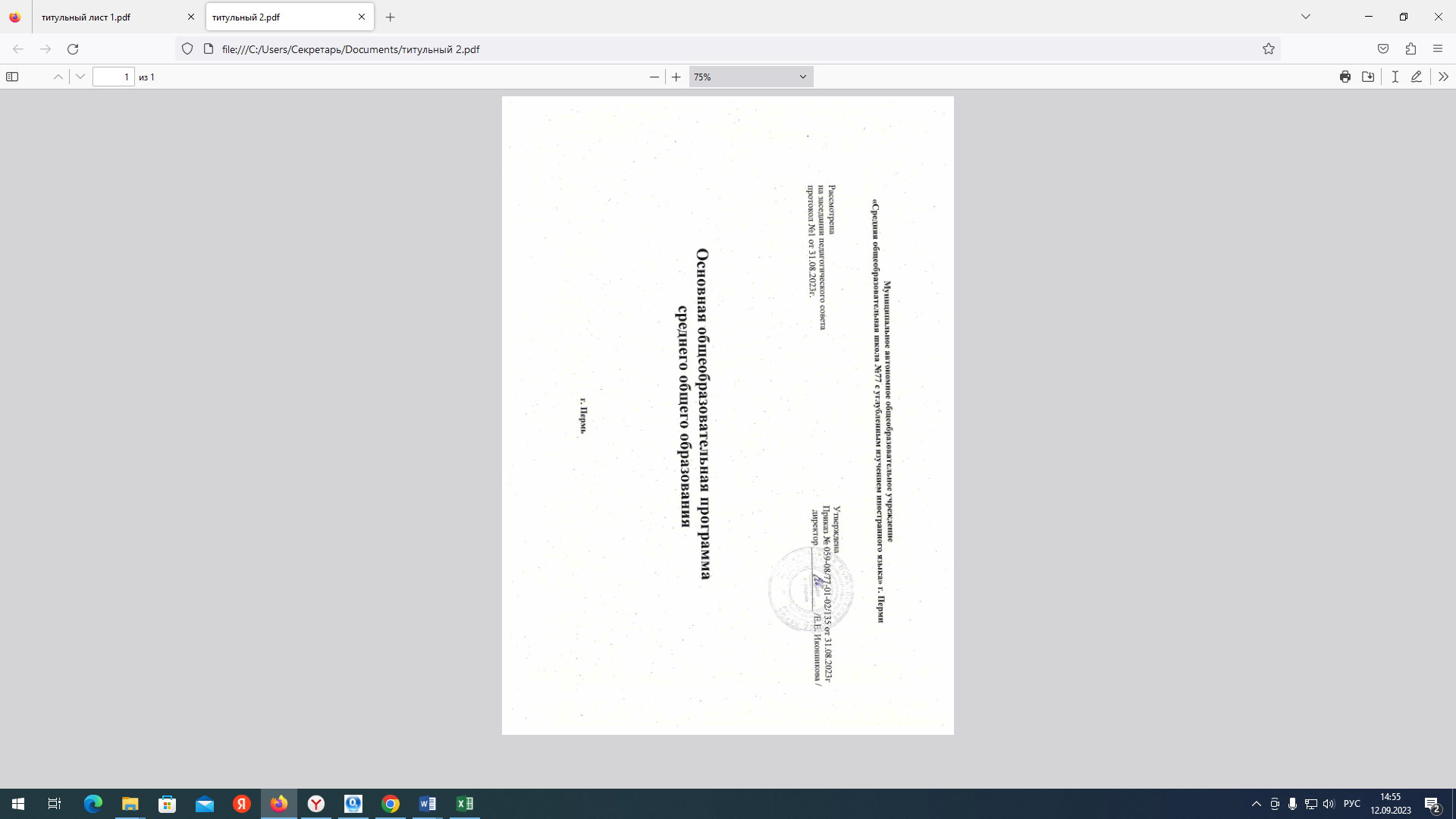 I. Общие положения1. Основная образовательная программа среднего общего образования  (далее ООП СОО) муниципального автономного общеобразовательного учреждения «Средняя общеобразовательная школа №77 с углубленным изучением английского языка» г. Перми, имеющего лицензию на осуществление образовательной деятельности Л035-01212-59/00277459 от 21.11.2016 года и государственную аккредитацию по виду «средняя общеобразовательная школа» – это программный документ, на основании которого осуществляется образовательная деятельность на уровне среднего общего образования. Основная образовательная программа среднего общего образования (далее - ООП СОО) разработана в соответствии с Федеральной основной общеобразовательной программой среднего общего образования, утвержденной приказом Министерства просвещения Российской Федерации от 23 сентября 2022 г. N 1014, с ФГОС СОО, с Программой развития школы «Школа –   центр креативных индустрий и языковых коммуникации».2. Содержание ООП СОО  представлено учебно-методической документацией, которая регламентирует функционирование и развитие школы и  определяет единые для РФ базовые объем, содержание, планируемые результаты освоения ООП СОО на основе  федеральных рабочих программ учебных предметов, курсов, дисциплин (модулей), иных компонентов, федеральной рабочей программы воспитания, федеральных учебных планов, федерального календарного учебного графика, федерального календарного плана воспитательной работы.  3. Школа, осуществляет образовательную деятельность по имеющим государственную аккредитацию образовательным программам среднего общего образования, разрабатывает ООП СОО в соответствии с ФГОС СОО и ФОП СОО и обеспечивает реализацию содержания и достижение планируемых результатов не ниже соответствующих содержания и планируемых результатов ФОП СОО.4. При разработке ООП СОО образовательная организация предусматривает непосредственное применение при реализации обязательной части ООП СОО федеральных рабочих программ по учебным предметам "Русский язык", "Литература", "История", "Обществознание", "География" и "Основы безопасности жизнедеятельности".5. ООП СОО включает три раздела: целевой, содержательный, организационный.6. Целевой раздел определяет общее назначение, цели, задачи и планируемые результаты реализации ООП СОО, а также способы определения достижения этих целей и результатов.7. Целевой раздел ООП СОО включает: пояснительную записку; планируемые результаты освоения обучающимися ООП СОО; систему оценки достижения планируемых результатов освоения ООП СОО8. Содержательный раздел ООП ООО включает программы, ориентированные на достижение предметных, метапредметных и личностных результатов: федеральные рабочие программы учебных предметов; программу формирования универсальных учебных действий у обучающихся; рабочую программу воспитания.9. Федеральные рабочие программы учебных предметов обеспечивают достижение планируемых результатов освоения ООП СОО и разработаны на основе требований ФГОС СОО к результатам освоения программы среднего общего образования.10. Программа формирования универсальных учебных действий у обучающихся содержит: цели и задачи, включая учебно-исследовательскую и проектную деятельность обучающихся как средства совершенствования их универсальных учебных действий; описание понятий, функций, состава и характеристик универсальных учебных действий и их связи с содержанием отдельных учебных предметов и внеурочной деятельностью, а также места универсальных учебных действий в структуре образовательной деятельности.11. Рабочая программа воспитания, разработанная в соответствии с Федеральной рабочей программой,  направлена на развитие личности обучающихся, в том числе укрепление психического здоровья и физическое воспитание, достижение ими результатов освоения программы среднего общего образования.12. Рабочая программа воспитания реализуется в единстве урочной и внеурочной деятельности, осуществляемой образовательной организацией совместно с семьей и другими институтами воспитания.13. Рабочая программа воспитания предусматривает приобщение обучающихся к российским традиционным духовным ценностям - нравственным ориентирам, являющимся основой мировоззрения граждан России, передаваемым от поколения к поколению, лежащим в основе общероссийской идентичности и единого культурного пространства страны, укрепляющие гражданское единство, нашедшие свое уникальное проявление в духовном, историческом и культурном развитии многонационального народа России.14. Организационный раздел ООП ООО определяет общие рамки организации образовательной деятельности, а также организационные механизмы и условия реализации программы среднего общего образования  и включает: учебный план; план внеурочной деятельности; календарный учебный график; календарный план воспитательной работы, разработанные в соответствии с ФОП СОО.15. Календарный план воспитательной работы, разработанный на основе Федерального, содержит перечень событий и мероприятий воспитательной направленности, которые организуются и проводятся  в школе в текущем в учебном году. I. цЕЛЕВОЙ РАЗДЕЛ  1 Пояснительная записка16.1. ООП СОО – это программный документ, на основании которого осуществляется образовательная деятельность на уровне среднего общего образования в  соответствии с требованиями ФГОС СОО, ФОП СОО, потребностями и интересами социума, родительской общественности и обучающихся, в единстве урочной и внеурочной деятельности при учете установленного ФГОС СОО соотношения обязательной части программы и части, формируемой участниками образовательных отношений. ООП разработана   с привлечением педагогического коллектива школы и родительской общественности с учетом особенностей внешней и внутренней среды школы, ее традиций, имеющимся уровнем достижения образовательных результатов выпускников основной и средней школы, с учётом возрастных особенностей старшеклассников, преемственности целей обучения между основным и средним уровнем общего образования, внешних и внутренних  факторов развития школы.2. Целью реализации ООП СОО является формирование российской гражданской идентичности обучающихся,  развитие активной гражданской позиции,  достижение выпускниками  планируемых результатов, соответствующих требованиям ФГОС СОО,  их индивидуальным потребностям и возможностям, интересам и намерениям, в том числе по индивидуальным программам и учебным планам, обеспечивающих им готовность к личностному и профессиональному самоопределению и реализации жизненных планов.  Критерии и количественные показатели достижения цели реализации ООП СОО:1. 100% выпускников получили аттестаты  среднего общего образования.2. Средние баллы по экзаменам на ЕГЭ  не ниже средних показателей в городе, выше,  чем в крае;3. 100% выпускников  овладели учебно-исследовательской и проектной  компетентностью, из них 25% - на высоком уровне.4. Результаты внешнего мониторинга образовательных результатов по отдельным учебным предметам, ЕГЭ соответствуют результатам текущей и промежуточной аттестации и результатам внутреннего мониторинга.  5. Качество образования в   средней школе (доля учащихся, успевающих на «4» и «5») составляет не менее 60%.6. Не менее 10% выпускников по трем предметам ЕГЭ имеют результат выше 225 баллов.6. Полная занятость учащихся различными формами внеурочной деятельности, направленной на  развитие активной гражданской позиции, участие в социальных проектах школы и социума,  наличие мотивации на личные достижения в различных сферах школьной жизни. 7. Отсутствие среди старшеклассников нарушителей общественного порядка, совершающих правонарушения. 8. 75% выпускников подтверждают свой выбор профильных предметов  продолжением образования в соответствующих учебных заведениях профессионального образования. 9. 25% выпускников выбирают профессии гуманитарной и языковой направленности, востребованные на рынке труда в городе и в крае.  3. Достижение поставленных целей предусматривает решение следующих основных задач:- способствовать формированию у обучающихся нравственных убеждений, эстетического вкуса и здорового образа жизни, высокой культуры межличностного и межэтнического общения, овладение основами наук, государственным языком Российской Федерации, навыками умственного и физического труда, развитие склонностей, интересов, способностей к социальному самоопределению;- обеспечить достижение оптимальных планируемых результатов всеми учащимися, в том числе с ОВЗ, определяемых личностными, семейными, общественными, государственными потребностями и возможностями обучающегося, индивидуальными особенностями его развития и состояния здоровья, в том числе по индивидуальным программам и учебным планам;- обеспечить преемственность  основного общего и среднего общего образования;- способствовать выявлению и развитию способностей обучающихся, в том числе проявивших выдающиеся способности, через систему клубов, секций, студий и других, организацию общественно полезной деятельности;- обеспечить участие учащихся в интеллектуальных и творческих конкурсах,  в проектно-исследовательской деятельности, в  процессах познания, проектирования и  преобразования социальной среды школы и социума для приобретения опыта реального управления и действия;- организовать взаимодействие школы с базовыми организациями, организациями профессионального образования, центрами профессиональной работы для профессиональной ориентации, профессиональных  проб и практик обучающихся; - создать условия для сохранения и укрепления физического, психологического и социального здоровья обучающихся, обеспечения их безопасности.4. Принципы и подходы к формированию ООП СОО16.4.1.  Методологической основой ФГОС СОО является системно-деятельностный подход, который предполагает:- ориентацию в образовательной деятельности на результаты обучения, на развитие активной учебно-познавательной деятельности обучающегося на основе освоения универсальных учебных действий, познания и освоения мира личности, формирование его готовности к саморазвитию и непрерывному образованию, формирование готовности обучающихся к саморазвитию и непрерывному образованию;- проектирование и конструирование развивающей образовательной среды, учебной деятельности как системы взаимосвязанных компонентов, включающей мотив, цель, учебные задачи, учебные операции, контроль и самоконтроль, что обеспечивает развитие субъектности  обучающихся с учетом индивидуальных, возрастных, психологических, физиологических особенностей и здоровья обучающихся;ООП ориентируется на личность как цель, субъект, результат и главный критерий эффективности, на создание соответствующих условий для саморазвития творческого потенциала личности старшеклассника.Принципы реализации ООП ООО.- принцип учёта к ООП требований ФГОС СОО к целям, содержанию, планируемым результатам и условиям обучения на уровне СОО;- принцип учёта языка обучения: с учётом социокультурных условий функционирования школы, учащиеся реализуют право обучаться на русском языке, как родном и государственном одновременно; - принцип индивидуализации обучения, что предусматривает возможность и механизмы разработки индивидуальных программ и учебных планов для обучения детей с особыми способностями, потребностями и интересами с учетом мнения родителей (законных представителей); - принцип обеспечения фундаментального характера образования, учета специфики изучаемых учебных предметов;- принцип интеграции обучения и воспитания,  связи урочной и внеурочной деятельности, направленности учебного процесса на достижение личностных результатов освоения образовательной программы;- принцип учета психолого-педагогических особенностей развития детей 15–18 лет, характеризующихся: формированием мировоззрения как системы обобщенных представлений о мире в целом, об окружающей действительности, других людях и самом себе, готовности руководствоваться ими в деятельности; самостоятельным освоением новых видов деятельности по получению знаний и их применению в решении проблем реальной действительности; развитием мотивов, которые приобретают личностный смысл и  становятся действенными; самостоятельным приобретением идентичности, становлением устойчивого образа «Я»; повышением требовательности к самому себе; углублением самооценки; бóльшим реализмом в формировании целей и стремлении к тем или иным ролям; ростом устойчивости к фрустрациям; усилением потребности влиять на других людей;- принцип здоровьесбережения,  не допускается использование технологий, которые могут нанести вред физическому и (или) психическому здоровью обучающихся; - принцип демократизации, который обеспечивает формирование и развитие демократической культуры всех участников образовательных отношений на основе сотрудничества, сотворчества, личной ответственности, в том числе,  через развитие органов ученического самоуправления, государственно-общественного управления образовательной организацией.5. Планируемые результаты освоения ООП СОО.1. Планируемые результаты освоения ООП СОО соответствуют современным целям среднего общего образования, представленным во ФГОС СОО как система личностных, метапредметных и предметных достижений обучающегося.2. Требования к личностным результатам освоения обучающимися ООП СОО включают осознание российской гражданской идентичности; готовность обучающихся к саморазвитию, самостоятельности и личностному самоопределению; ценность самостоятельности и инициативы; наличие мотивации к обучению и личностному развитию; целенаправленное развитие внутренней позиции личности на основе духовно-нравственных ценностей народов Российской Федерации, исторических и национально-культурных традиций, формирование системы значимых ценностно-смысловых установок, антикоррупционного мировоззрения, правосознания, экологической культуры, способности ставить цели и строить жизненные планы.Личностные результаты освоения ООП СОО достигаются в единстве учебной и воспитательной деятельности образовательной организации в соответствии с традиционными российскими социокультурными и духовно-нравственными ценностями, принятыми в обществе правилами и нормами поведения и способствуют процессам самопознания, самовоспитания и саморазвития, формирования внутренней позиции личности,  адаптации обучающегося к изменяющимся условиям социальной и природной средыЛичностные результаты освоения ООП СОО отражают готовность обучающихся руководствоваться системой позитивных ценностных ориентаций и опытом деятельности в реализации основных направлений воспитательной деятельности: гражданского, патриотического, духовно-нравственного, эстетического, физического, формирования культуры здоровья и эмоционального благополучия, трудового воспитания, экологического воспитания, осознание ценности научного познания. Планируемые личностные результаты освоения ООП по основнымнаправлениям воспитательной деятельности в соответствии с ФГОС СОО6. Планируемые метапредметные результаты освоения ООП СООМетапредметные результаты включают:- освоение обучающимися межпредметных понятий (используются в нескольких предметных областях и позволяют связывать знания из различных учебных предметов, учебных курсов, модулей в целостную научную картину мира) и универсальных учебных действий (познавательные, коммуникативные, регулятивные);- способность их использовать в учебной, познавательной и социальной практике;- готовность к самостоятельному планированию и осуществлению учебной деятельности и организации учебного сотрудничества с педагогическими работниками и сверстниками, к участию в построении индивидуальной образовательной траектории;овладение навыками учебно-исследовательской, проектной и социальной деятельности.Метапредметные результаты освоения основной образовательной программы представлены тремя группами универсальных учебных действий (УУД).7. Планируемые предметные результаты освоения ООППредметные результаты включают:- освоение обучающимися в ходе изучения учебного предмета научных знаний, умений и способов действий, специфических для соответствующей предметной области; предпосылки научного типа мышления;- виды деятельности по получению нового знания, его интерпретации, преобразованию и применению в различных учебных ситуациях, в том числе при создании учебных и социальных проектов.Требования к предметным результатам:- сформулированы в деятельностной форме с усилением акцента на применение знаний и конкретные умения;- определяют минимум содержания гарантированного государством СОО, построенного в логике изучения каждого учебного предмета;- определяют требования к результатам освоения программ основного общего образования по учебным предметам "Русский язык", "Литература", "История", "Обществознание", "География", "Основы безопасности жизнедеятельности" на базовом уровне;- усиливают акценты на изучение явлений и процессов современной России и мира в целом, современного состояния науки.Предметные результаты освоения ООП СОО устанавливаются для учебных предметов на базовом и углубленном уровнях.Предметные результаты освоения ООП СОО для учебных предметов на базовом уровне ориентированы на обеспечение общеобразовательной и общекультурной подготовки.Предметные результаты освоения ООП СОО для учебных предметов на углубленном уровне ориентированы на подготовку к последующему профессиональному образованию, развитие индивидуальных способностей обучающихся путем более глубокого, чем это предусматривается базовым уровнем, освоения основ наук, систематических знаний и способов действий, присущих учебному предмету.Предметные результаты освоения ООП СОО обеспечивают возможность дальнейшего успешного профессионального обучения и профессиональной деятельности.8. Система оценки достижения планируемых результатов освоения ООП СОО1. Система оценки призвана способствовать поддержанию единства всей системы образования, обеспечению преемственности в системе непрерывного образования. Её основными функциями являются: ориентация образовательного процесса на достижение планируемых результатов освоения ФОП СОО и обеспечение эффективной обратной связи, позволяющей осуществлять управление образовательным процессом. Система оценки достижения планируемых результатов освоения ООП СОО (далее – система оценки) является частью внутренней системы оценки качества образования и регламентируется локальными актами школы.2. Основными направлениями и целями оценочной деятельности в школе являются:- оценка образовательных достижений обучающихся на различных этапах обучения как основа их промежуточной и итоговой аттестации, а также основа процедур внутреннего мониторинга образовательной организации, мониторинговых исследований муниципального, регионального и федерального уровней; - оценка результатов деятельности педагогических работников как основа аттестационных процедур;- оценка результатов деятельности образовательной организации как основа аккредитационных процедур.3. Основным объектом системы оценки, её содержательной и критериальной базой выступают требования ФГОС СОО, которые конкретизируются в планируемых результатах освоения обучающимися ООП СОО. Система оценки включает процедуры внутренней и внешней оценки.Организация и содержание оценочных процедур4. В соответствии с ФГОС СОО система оценки образовательной организации реализует системно-деятельностный, уровневый и комплексный подходы к оценке образовательных достижений.5. Оценка личностных результатов обучающихся осуществляется через оценку достижения планируемых результатов освоения основной образовательной программы, которые устанавливаются требованиями ФГОС СОО.6. Формирование личностных результатов обеспечивается в ходе реализации всех компонентов образовательной деятельности, включая внеурочную деятельность.Достижение личностных результатов не выносится на итоговую оценку обучающихся, а является предметом оценки эффективности воспитательно-образовательной деятельности в классе, в школе. Оценка личностных результатов образовательной деятельности осуществляется в ходе внешних неперсонифицированных мониторинговых исследований. Инструментарий для них разрабатывается и основывается на общепринятых в профессиональном сообществе методиках психолого-педагогической диагностики.7. Во внутреннем мониторинге возможна оценка сформированности отдельных личностных результатов, проявляющихся в соблюдении норм и правил поведения, принятых в образовательной организации; участии в общественной жизни образовательной организации, ближайшего социального окружения, страны, общественно-полезной деятельности; ответственности за результаты обучения; способности делать осознанный выбор своей образовательной траектории, в том числе выбор профессии; ценностно-смысловых установках обучающихся, формируемых средствами различных предметов в рамках системы общего образования.8. Результаты, полученные в ходе как внешних, так и внутренних мониторингов, допускается использовать только в виде агрегированных (усредненных, анонимных) данных.Внутренний мониторинг организуется администрацией  школы и осуществляется классным руководителем преимущественно на основе ежедневных наблюдений в ходе учебных занятий и внеурочной деятельности, которые обобщаются в конце учебного года и представляются в виде характеристики по форме, установленной образовательной организацией. Любое использование данных, полученных в ходе мониторинговых исследований, возможно только в соответствии с Федеральным законом от 27.07.2006 № 152-ФЗ «О персональных данных».9. Оценка метапредметных результатов представляет собой оценку достижения планируемых результатов освоения ООП СОО, которые отражают совокупность познавательных, коммуникативных и регулятивных универсальных учебных действий, а также систему междисциплинарных (межпредметных) понятий.10.Формирование метапредметных результатов обеспечивается комплексом освоения программ учебных предметов и внеурочной деятельности.11. Основным объектом оценки метапредметных результатов: освоение обучающимися межпредметных понятий и УУД, способность их использования в познавательной и социальной практике, готовность к самостоятельному планированию и осуществлению учебной деятельности, организации учебного сотрудничества с педагогическими работниками и сверстниками, к участию в построении индивидуальной образовательной траектории; овладение навыками учебно-исследовательской, проектной и социальной деятельности.12. Оценка достижения метапредметных результатов осуществляется администрацией школы в ходе внутреннего мониторинга. Содержание и периодичность внутреннего мониторинга устанавливается решением педагогического совета. Инструментарий строится на межпредметной основе и может включать диагностические материалы по оценке читательской и цифровой грамотности, сформированности отдельных групп УУД. 13. Формы оценки:- для проверки читательской грамотности - письменная работа на межпредметной основе;- для проверки цифровой грамотности - практическая работа в сочетании с письменной (компьютеризованной) частью;- для проверки сформированности регулятивных, коммуникативных и познавательных универсальных учебных действий - экспертная оценка процесса и результатов выполнения групповых и (или) индивидуальных учебных исследований и проектов.Каждый из перечисленных видов диагностики проводится с периодичностью не менее чем один раз в два года.14. Групповые и (или) индивидуальные учебные исследования и проекты (далее вместе - проект) выполняются обучающимся в рамках одного из учебных предметов или на межпредметной основе с целью продемонстрировать свои достижения в самостоятельном освоении содержания избранных областей знаний и (или) видов деятельности и способность проектировать и осуществлять целесообразную и результативную деятельность (учебно-познавательную, конструкторскую, социальную, художественно-творческую и другие).1. Выбор темы проекта осуществляется обучающимися.2. Результатом проекта является одна из следующих работ:- письменная работа (эссе, реферат, аналитические материалы, обзорные материалы, отчеты о проведенных исследованиях, стендовый доклад и другие);- художественная творческая работа (в области литературы, музыки, изобразительного искусства), представленная в виде прозаического или стихотворного произведения, инсценировки, художественной декламации, исполнения музыкального произведения, компьютерной анимации и других;- материальный объект, макет, иное конструкторское изделие;- отчетные материалы по социальному проекту, профессиональной пробе, практике.3. Требования к организации проектной деятельности определены в локальном акте «Положение о проектной деятельности».4. Проект оценивается по критериям, которые определены в Положении и заранее обсуждаются и утверждаются с учащимися. 18.21. Предметные результаты освоения ФОП СОО с учетом специфики содержания предметных областей, включающих конкретные учебные предметы, ориентированы на применение знаний, умений и навыков обучающимися в учебных ситуациях и реальных жизненных условиях, а также на успешное обучение.15. Оценка предметных результатов представляет собой оценку достижения обучающимися планируемых результатов по отдельным учебным предметам.16. Основным предметом оценки является способность к решению учебно-познавательных и учебно-практических задач, основанных на изучаемом учебном материале, с использованием способов действий, релевантных содержанию учебных предметов, в том числе метапредметных (познавательных, регулятивных, коммуникативных) действий, а также компетентностей, релевантных соответствующим направлениям функциональной грамотности.17. Для оценки предметных результатов используются критерии: знание и понимание, применение, функциональность.18. Оценка предметных результатов осуществляется педагогическим работником в ходе процедур текущего, тематического, промежуточного и итогового контроля.Для  повышения продуктивности текущего оценивания педагоги школы используют критериальное и формирующее оценивание. Критериальное оценивание – это процесс, основанный на сравнении учебных достижений учащихся с чётко определёнными, коллективно выработанными, заранее известными всем участникам процесса критериями,  соответствующими целям и содержанию (урока, темы, модуля) образования, способствующими формированию учебно-познавательной и оценочной  компетентности учащихся. Оно позволяет учащимся знать и понимать критерии оценивания для прогнозирования результата, осознавать критерии успеха, участвовать в рефлексии, оценивая себя и своих сверстников.В то же время, оно позволяет учителю разработать критерии, способствующие получению более качественных результатов. Иметь  оперативную информацию для анализа и планирования своей деятельности по  улучшению качества преподавания. Выстраивать  индивидуальную траекторию обучения каждого обучающегося с учетом его индивидуальных особенностей, используя разнообразные подходы и инструменты оценивания. Критериальное оценивание способствует повышению объективности пятибалльной системы оценивания, является частью формирующего оценивания,   внутренним  процессом определения индивидуальных достижений каждого учащегося  в соответствии с критериями оценивания, используемых для корректировки деятельности каждого учащегося и самого учителя с целью достижения запланированного результата. Оно  ориентировано не на выставление отметки, а на повышение качества преподавания, обеспечивающего каждому учащемуся овладение необходимым уровнем качества функциональной грамотности в соответствии с их индивидуальными особенностями, потребностями и намерениями.Текущее оценивание осуществляется каждым учителем-предметником и фиксируется с помощью оценочных листов, классных журналов, дневников учащихся на бумажных или электронных носителях.19. Особенности оценки по отдельному учебному предмету фиксируются в приложении к ООП СОО.Описание оценки предметных результатов по отдельному учебному предмету включает:- список итоговых планируемых результатов с указанием этапов их формирования и способов оценки (например, текущая (тематическая), устно (письменно), практика);- требования к выставлению отметок за промежуточную аттестацию (при необходимости - с учётом степени значимости отметок за отдельные оценочные процедуры);- график контрольных мероприятий.Промежуточное оценивание проводится в конце  учебного года в 10 классе, для определения уровня достижения предметных результатов и выставления  полугодовых и годовых  отметок, по которым будут выводиться итоговые оценки в аттестат выпускника. В соответствии с Положением о текущей и промежуточной аттестации учащихся  перечень учебных предметов, курсов, выносимых на промежуточную аттестацию в конце 10 класса и форму проведения,   утверждает педагогический совет школы. Учащиеся с ОВЗ, обучающиеся по адаптированной образовательной программе, имеют право пройти промежуточную аттестацию в иных формах в соответствии с состоянием здоровья. Неудовлетворительные результаты промежуточной аттестации по одному или нескольким учебным предметам или не прохождение промежуточной аттестации признаются академической задолженностью. Обучающиеся, имеющие академическую задолженность, вправе пройти промежуточную аттестацию по соответствующему учебному предмету, курсу не более двух раз в сроки, определяемые педагогическим советом школы. Обучающиеся, не прошедшие промежуточной аттестации по уважительным причинам (болезнь, нахождение в  санатории по медицинским показаниям)  или имеющие академическую задолженность (в том числе и по итогам года), переводятся в следующий класс условно с возможностью ликвидировать академическую задолженность в течение двух месяцев с момента ее возникновения. В указанный срок не включается время каникул. Контрольно-измерительные материалы для проведения текущего и промежуточного контроля составляются учителем. Критериальные требования, предъявляемые к оцениванию ответа или работы, сообщаются обучающимся учителем до начала выполнения задания (комплекса заданий). Материалы для проведения контроля (предметного мониторинга) в рамках ВШК составляются администрацией ОУ, членами методического совета на основе КИМ, разработанных ФИПИ и используемых в рамках внешнего оценивания в ВПР и ЕГЭ.При оценивании предметных результатов,   как и в основной школе,  используются уровневая оценка и пятибалльная оценка.Отметки, выставляемые по 5-бальной шкале, имеют новый смысл и наполнение:Результаты ВСОКО и ВШК обсуждаются на педагогическом совете и являются основанием для принятия управленческих решений по коррекции текущей образовательной деятельности, по  внесению изменений в рабочие программы, в ООП, в программу развития школы. Внешняя оценка достижения образовательных результатов, отвечающих требованиям ФГОС СОО, осуществляется  в рамках всероссийских проверочных работ, мониторинговых исследований муниципального, регионального и федерального уровня, государственной итоговой аттестации в форме ЕГЭ по контрольно-измерительным материалам, утвержденных Рособрнадзором.Всероссийские проверочные работы – это комплексный проект Рособрнадзора в области оценки качества образования, направленный на развитие единого образовательного пространства в Российской Федерации, мониторинг результативности введения ФГОС, формирование единых ориентиров в оценке результатов обучения, единых стандартизированных подходов к оцениванию образовательных достижений обучающихся. В 10-11 классах ВПР проводятся для обучающихся, не выбравших учебные предметы на углубленное изучение, не сдающих их в качестве  ЕГЭ. Они дают возможность оценить уровень подготовки обучающихся по этим предметам в конце 11 (или 10) класса.  Содержание заданий ВПР позволяет еще в начале обучения в 10 классе задать единые ориентиры изучения выпускниками «непрофильных» для них предметов, выделяя наиболее значимые для дальнейшей жизни вопросы учебных предметов, составляющих основу среднего общего образования.  Результаты ВПР оценивают не  только достижение планируемых результатов учащимися, но и качество преподавания, уровень профессиональной компетентности педагогов, качество учебных программ. Государственная итоговая аттестация в 11 классе.В соответствии со статьей 59 Федерального закона «Об образовании в Российской Федерации» государственная итоговая аттестация (далее – ГИА) является обязательной процедурой, завершающей освоение ООП СОО. Порядок проведения ГИА регламентируется Законом и иными нормативными актами федерального уровня. Целью ГИА является установление уровня образовательных достижений выпускников. ГИА проводится в форме единого государственного экзамена (ЕГЭ) с использованием контрольных измерительных материалов, представляющих собой комплексы заданий в стандартизированной форме и в форме сочинения по русскому языку, отвечающие требованиям планируемых результатов ФГОС СОО.Итоговая оценка выпускника формируется на основе:• результатов внутренней оценки  (внутришкольного мониторинга) образовательных достижений по всем предметам, в том числе за промежуточные и итоговые работы;• оценок за работы, выносимые на государственную итоговую аттестацию.II. Содержательный раздел основной образовательной программы среднего общего образования Программа формирования универсальных учебных действий.1. Целевой раздел.1. На уровне СОО продолжается формирование универсальных учебных действий (далее - УУД), систематизированный комплекс которых закреплен во ФГОС СОО.2. Формирование системы УУД осуществляется с учетом возрастных особенностей развития личностной и познавательной сфер обучающихся. УУД целенаправленно формируются на всех уровнях общего образования и достигают высокого уровня развития к моменту перехода обучающихся на уровень СОО. Помимо возрастания сложности выполняемых действий повышается уровень их рефлексивности (осознанности). Именно переход на качественно новый уровень рефлексии выделяет старший школьный возраст как особенный этап в становлении УУД. УУД в процессе взросления из средства успешности решения предметных задач постепенно превращаются в объект рассмотрения, анализа. Развивается также способность осуществлять широкий перенос сформированных УУД на внеучебные ситуации. Выработанные на базе предметного обучения и отрефлексированные, УУД начинают использоваться как универсальные в различных жизненных контекстах.3. На уровне СОО регулятивные действия должны прирасти за счет умения выбирать успешные стратегии в трудных ситуациях, в конечном счете, управлять своей деятельностью в открытом образовательном пространстве. Развитие регулятивных действий тесно переплетается с развитием коммуникативных УУД. Обучающиеся осознанно используют коллективно-распределенную деятельность для решения разноплановых учебных, познавательных, исследовательских, проектных, профессиональных задач, для эффективного разрешения конфликтов. Старший школьный возраст является ключевым для развития познавательных УУД и формирования собственной образовательной стратегии. Появляется сознательное и развернутое формирование образовательного запроса. Это особенно важно с учетом повышения вариативности, когда обучающийся оказывается в ситуации выбора уровня изучения предметов, профиля и подготовки к выбору будущей профессии.4. Программа развития УУД направлена на повышение эффективности освоения обучающимися ООП, а также усвоение знаний и учебных действий; формирование у обучающихся системных представлений и опыта применения методов, технологий и форм организации проектной и учебно-исследовательской деятельности для достижения практико-ориентированных результатов образования.5. Программа формирования УУД призвана обеспечить:- развитие у обучающихся способности к самопознанию, саморазвитию и самоопределению; формирование личностных ценностно-смысловых ориентиров и установок, системы значимых социальных и межличностных отношений;- формирование умений самостоятельного планирования и осуществления учебной деятельности и организации учебного сотрудничества с педагогами и сверстниками;- повышение эффективности усвоения обучающимися знаний и учебных действий, формирование научного типа мышления, компетентностей в предметных областях, учебно-исследовательской, проектной, социальной деятельности;- создание условий для интеграции урочных и внеурочных форм учебно-исследовательской и проектной деятельности обучающихся;- формирование навыков участия в различных формах организации учебно-исследовательской и проектной деятельности, возможность получения практико-ориентированного результата;- формирование и развитие компетенций обучающихся в области использования ИКТ, включая владение ИКТ, поиском, анализом и передачей информации, презентацией выполненных работ, основами информационной безопасности, умением безопасного использования ИКТ;- формирование знаний и навыков в области финансовой грамотности и устойчивого развития общества;- практического использования приобретенных обучающимися коммуникативных навыков, навыков целеполагания, планирования и самоконтроля;- подготовку к осознанному выбору дальнейшего образования и профессиональной деятельности.2. Содержательный раздел.1. Программа формирования УУД у обучающихся содержит:  описание требований к УУД и их взаимосвязи с содержанием учебных предметов; описание особенностей реализации основных направлений и форм учебно-исследовательской и проектной деятельности.2. Описание взаимосвязи УУД с содержанием учебных предметов. Предметное учебное содержание фиксируется в рабочих программах.Разработанные по всем учебным предметам федеральные рабочие программы (далее - ФРП) отражают определенные во ФГОС СОО УУД в трех своих компонентах: как часть метапредметных результатов обучения в разделе "Планируемые результаты освоения учебного предмета на уровне  среднего общего образования"; в соотнесении с предметными результатами по основным разделам и темам учебного содержания;в разделе "Основные виды деятельности" тематического планирования.3. Описание групп УУД и требований к результатам  формирования УУДРеализация требований формирования УУД в предметных результатах и в тематическом планировании по отдельным предметным областям.Предметное содержание отдельных предметов, образовательных областей, с одной стороны служит основанием для формирования УУД, а с другой стороны от уровня их сформированности у обучающихся во многом зависит качество достижения ими  предметных результатов. Содержание каждого учебного предмета обладает различным потенциалом для развития тех или иных УУД. Ниже дается описание реализации требований формирования УУД в содержании учебных предметов, объединенных в образовательные области.Особенности реализации основных направлений и форм учебно-исследовательскойи проектной деятельности в рамках урочной и внеурочной деятельности (далее УИ и ПД).1. ФГОС СОО определяет индивидуальный проект как особую форму организации деятельности обучающихся, выполняемую обучающимся самостоятельно под руководством учителя (тьютора) по выбранной теме в рамках одного или нескольких изучаемых учебных предметов, курсов в любой избранной области деятельности, а именно в познавательной, практической, учебно-исследовательской, социальной, художественно-творческой, иной.2. Результаты выполнения индивидуального проекта отражают:- сформированность навыков коммуникативной, учебно-исследовательской деятельности, критического мышления;- способность к инновационной, аналитической, творческой, интеллектуальной деятельности;- сформированность навыков проектной деятельности, а также самостоятельного применения приобретенных знаний и способов действий при решении различных задач, используя знания одного или нескольких учебных предметов или предметных областей;- способность постановки цели и формулирования гипотезы исследования, планирования работы, отбора и интерпретации необходимой информации, структурирования аргументации результатов исследования на основе собранных данных, презентации результатов.3. Индивидуальный проект выполняется обучающимся в течение одного или двух лет в рамках учебного времени, специально отведенного учебным планом, и должен быть представлен в виде завершенного учебного исследования или разработанного проекта: информационного, творческого, социального, прикладного, инновационного, конструкторского, инженерного.4. Включение обучающихся в учебно-исследовательскую и проектную деятельность, призванную обеспечивать формирование у них опыта применения УУД в жизненных ситуациях, навыков учебного сотрудничества и социального взаимодействия со сверстниками, обучающимися младшего и старшего возраста, взрослыми, на уровне среднего общего образования, имеет свои особенности.Преемственность в развитии исследовательской и проектной деятельности между основным и  средним уровнем общего образования.5. На уровне среднего общего образования приоритетными направлениями проектной и исследовательской деятельности являются: социальное; бизнес-проектирование; исследовательское; инженерное; информационное.6. Результатами учебного исследованиями могут быть научный доклад, реферат, макет, опытный образец, разработка, информационный продукт, а также образовательное событие, социальное мероприятие (акция).7. Результаты работы оцениваются по определенным критериям. Для учебного исследования главное заключается в актуальности избранной проблемы, полноте, последовательности, обоснованности решения поставленных задач. Для учебного проекта важно, в какой мере практически значим полученный результат, насколько эффективно техническое устройство, программный продукт, инженерная конструкция и другие.8. Организация педагогического сопровождения индивидуального проекта должна осуществляться с учетом специфики профиля обучения, а также образовательных интересов обучающихся. При этом целесообразно соблюдать некий общий алгоритм педагогического сопровождения индивидуального проекта, включающий:  вычленение проблемы и формулирование темы проекта; постановку целей и задач; сбора информации/исследование/разработка образца; подготовку и защиту проекта; анализ результатов выполнения проекта, оценку качества выполнения.Планируемые результаты УИ и ПД обучающихся в рамках урочной и внеурочной деятельности,  методы и инструменты их измерения9.  Процедура публичной защиты индивидуального проекта может быть организована по-разному: в рамках специально организуемых в образовательной организации проектных "дней" или "недель", в рамках проведения ученических научных конференций, в рамках специальных итоговых аттестационных испытаний. Однако, независимо от формата мероприятий, на заключительном мероприятии отчетного этапа школьникам должна быть обеспечена возможность:- представить результаты своей работы в форме письменных отчетных материалов, готового проектного продукта, устного выступления и электронной презентации;- публично обсудить результаты деятельности со школьниками, педагогами, родителями, специалистами-экспертами, организациями-партнерами;- получить квалифицированную оценку результатов своей деятельности от членов педагогического коллектива и независимого экспертного сообщества (представители вузов, научных организаций и других).Регламент проведения защиты проекта, параметры и критерии оценки проектной деятельности утверждены в Локальном акте школы «Положение о проектной деятельности» и известны обучающимся заранее. Оценке должна подвергаться не только защита реализованного проекта, но и динамика изменений, внесенных в проект от момента замысла (процедуры защиты проектной идеи) до воплощения; при этом должны учитываться целесообразность, уместность, полнота этих изменений, соотнесенные с сохранением исходного замысла проекта. Для оценки проектной работы создается экспертная комиссия, в которую входят педагоги и представители администрации образовательных организаций, где учатся дети, представители местного сообщества и тех сфер деятельности, в рамках которых выполняются проектные работы;Организационный раздел.1. Условия реализации программы формирования УУД должны обеспечить совершенствование компетенций проектной и учебно-исследовательской деятельности обучающихся.2. Условия реализации программы формирования УУД включают: Рабочая программа воспитания на уровне СОШРабочая программа воспитания (РПВ) школы разработана на основе Федеральной рабочей программы воспитания для образовательных организаций. Она основывается на единстве и преемственности образовательного процесса всех уровней общего образования, соотносится с рабочими программами воспитания для образовательных организаций дошкольного и среднего профессионального образования. Программа воспитания:- предназначена для планирования и организации системной воспитательной деятельности в школе;- разрабатывается и утверждается с участием педагогического совета, ШМО классных руководителей,  школьного актива, общешкольного родительского комитета;- реализуется в единстве урочной и внеурочной деятельности, осуществляемой совместно с семьей и другими участниками образовательных отношений, социальными институтами воспитания в социуме и в городе;- предусматривает приобщение обучающихся к российским традиционным духовным ценностям, правилам и нормам поведения, принятым в российском обществе на основе российских базовых конституционных норм и ценностей;- предусматривает историческое просвещение, формирование российской культурной и гражданской идентичности обучающихся. Программа воспитания включает три раздела: целевой, содержательный, организационный.При внесении изменений в рабочей программе воспитания  мы руководствовались обновленными ФГОС СОО, ФРП, программой развития школы, контингентом обучающихся и их родителей (законных представителей), направленностью образовательной программы на профессиональное самоопределение выпускников на инженерные специальности, углубленное изучение  математики, информатики, физики.Целевой раздел.Содержание воспитания обучающихся в школе определяется содержанием российских базовых гражданских и национальных норм и ценностей, которые закреплены в Конституции РФ, которые  определили инвариантное содержание воспитания обучающихся, а вариативный включает духовно-нравственные ценности, культуры традиционных религий народов России, проживающих на территории Пермского края.Воспитательная деятельность планируется и осуществляется в соответствии с приоритетами государственной политики в сфере воспитания, направленными   на развитие высоконравственной личности, разделяющей российские традиционные духовные ценности, обладающей актуальными знаниями и умениями, способной реализовать свой потенциал в условиях современного общества, готовой к мирному созиданию и защите Родины.Цель и задачи воспитания обучающихся.Цель воспитания обучающихся заключается в создании условий, обеспечивающих развитие личности, самоопределение  и социализацию  на основе традиционных российских ценностей (жизни, достоинства, прав и свобод человека, патриотизма, гражданственности, служения Отечеству и ответственности за его судьбу, высоких нравственных идеалов, крепкой семьи, созидательного труда, приоритета духовного над материальным, гуманизма, милосердия, справедливости, коллективизма, взаимопомощи и взаимоуважения, исторической памяти и преемственности поколений, единства народов России, а также принятых в российском обществе правил и норм поведения в интересах человека, семьи, общества и государства.Задачи воспитания обучающихся в средней школе:- усвоение обучающимися социально значимых знаний,  норм, духовно-нравственных ценностей, традиций, которые выработало российское общество;- формирование и развитие личностных отношений к этим нормам, ценностям, традициям (их освоение, принятие);- приобретение соответствующего этим нормам, ценностям, традициям социокультурного опыта поведения, общения, межличностных социальных отношений, применения полученных знаний;- достижение личностных результатов освоения общеобразовательных программ в соответствии с ФГОС СОО.Личностные результаты освоения обучающимися образовательных программ включают:- осознание российской гражданской идентичности;- сформированность ценностей самостоятельности и инициативы;- готовность обучающихся к саморазвитию, самостоятельности и личностному самоопределению;- наличие мотивации к целенаправленной социально значимой деятельности;- сформированность внутренней позиции личности как особого ценностного отношения к себе, окружающим людям и жизни в целом.Воспитательная деятельность планируется и осуществляется на основе аксиологического, антропологического, культурно-исторического, системно-деятельностного, личностно-ориентированного подходов и с учётом принципов воспитания: гуманистической направленности воспитания, совместной деятельности детей и взрослых, следования нравственному примеру, безопасной жизнедеятельности, инклюзивности, возрастосообразности. РПВ реализуется в единстве урочной и внеурочной деятельности совместно с семьей,  с учреждениями культуры, образования, организациями и предприятиями реальной экономики Мотовилихинского района и г. Перми.   Обеспечивает  формирование уклада школьной жизни, учитывающего историко-культурную и этническую специфику  социума, а также потребности и индивидуальные социальные инициативы обучающихся, особенности их социального взаимодействия вне организации, осуществляющей образовательную деятельность, характера профессиональных предпочтений. Направления воспитания.Программа воспитания реализуется в единстве учебной и воспитательной деятельности образовательной организации по основным направлениям воспитания в соответствии с ФГОС СОО и отражает готовность обучающихся руководствоваться ценностями и приобретать на их основе  первоначальный опыт деятельности.Содержательный раздел.1. Уклад образовательной организации.МАОУ “СОШ № 77” г. Перми основана в 1935 году. С 1959 года в школе реализуется программа углубленного изучения английского языка, с 1992 года начинается изучение второго иностранного языка по выбору ( французский или немецкий). Школа расположена в центре, в шаговой доступности с социальными партнерами: МДК им. А.Солдатова, музыкальной школой № 3, ЦДТ “Салют”, ДЮСШ № 1, спортивно- оздоровительным центром «БМ», где школьники традиционно занимаются дополнительным образованием различной направленности. В школе есть студия звукозаписи DJ Smash, медиа студия, которые укомплектованы современным оборудованием и отвечают потребностям развития школы.  Школа имеет крепкие традиции в обучении и воспитании, в ней обучаются семейные династии. Пять педагогов являются выпускниками школы. Они преподают предметы начальной школы, иностранный язык, историю. Демократический уклад способствует достижению хороших результатов обучения и воспитания. Большую поддержку оказывает Родительский Фонд поддержки и развития школы. В реализации Программы воспитанияя школа намерена активно использовать ресурсы внешней социокультурной и производственной среды школы:1. Расположение Школы в центре города и десятилетиями сложившийся позитивный имидж образовательной организации как языковой школы. 2. Компактность   микрорайона и его социокультурная  среда  обеспечивают учащимся участие  в социальном и научно-исследовательском проектировании, в развитии художественного и технического творчества. Более 75% школьников охвачены дополнительным образованием в городских учреждениях дополнительного образования спортивной и творческой направленности на бюджетной и коммерческой основе. 3. Многолетнее  взаимодействие Школы с Высшими учебными заведениями, колледжами  г. Перми, с  АНО ДПО языковыми центрами «Британия» и «Хилтон», с ФГБУ «Российская государственная библиотека»,  с органами исполнительной власти Свердловского района и г. Перми, способствует развитию инфраструктуры школы, профессионализма педагогов, использованию сетевого взаимодействия в  создании насыщенной образовательной среды, участию в разработке и в реализации социальных проектов,  направленных на духовно-нравственное и патриотическое воспитание, на налаживание социальных коммуникаций в межкультурном пространстве, организацию предпрофильной подготовки и профильного обучения.4. Использование потенциала Российского движения детей и молодежи «Движение первых» (РДДМ) для формирования российской идентичности и активной гражданской позиции;5. Деятельность Фонда поддержки и развития МАОУ «СОШ №77 », как юридического лица, обеспечивающего со-финансирование инфраструктуры школы и приоритетных направлений развития Школы, направленных на повышение качества образования. Таким образом, в реализации программы развития Школы  активно используются  имеющиеся ресурсы внешней социокультурной и образовательной среды.Школа имеет богатую историю, традиции, сложившуюся организационную культуру, высокое качество образования, что обеспечивает ей конкурентоспособность среди других образовательных организаций и делает ее привлекательной для родителей и учащихся.Педагогический коллектив по возрасту и стажу  имеет высокий потенциал к развитию. Инновационное развитие школы может обеспечить условия к повышению квалификационной категорийности педагогов, к реализации их творческого потенциала, к мотивации на высокие профессиональные достижения, а, значит, к повышению общего качества образования в школе.Хорошая инфраструктура школы, техническая оснащенность позволяют повысить продуктивность использования информационных технологий в образовательной деятельности, в организации проектной деятельности.   Школа имеет позитивную оценку результатов жизнедеятельности  со стороны родительской общественности, высокий авторитет среди других образовательных организаций в районе и в городе. Данная Программа становится основой для выбора и проектирования в Рабочей программе воспитания содержания таких модулей как:1. «Школьный урок», содержание которого будет носить практическую направленность, обеспечит развитие технологического и критического мышления, креативности учащихся, обеспечит развитие учебно-исследовательских и проектных компетенций, придаст обучению новые смыслы, повысит мотивацию на активную познавательную деятельность и индивидуальные академические достижения учащихся.  2. «Курсы внеурочной деятельности», ориентированные на удовлетворение интересов и потребностей учащихся в научно-техническом творчестве, на реализацию курсов общекультурной и общеинтеллектуальной направленности.3. «Профориентация»,  которая обеспечит организацию и реализацию системы профессиональных, социальных проб и практик, направленные на осознанное и самостоятельное профессиональное самоопределение, на развитие позитивного отношения к труду и уважения к людям труда.4. «Самоуправление», ориентированного на воспитание в детях инициативности, самостоятельности, ответственности, трудолюбия, чувство собственного достоинства, предоставляет широкие возможности для самовыражения и самореализации. Это то, что готовит их к взрослой жизни. Именно старшие школьники 10-11 класса передают традиции и осуществляют преемственность поколений.5. « Детские общественные объединения» Российское движение детей и молодежи «Движение первых» как общественно-государственная детско-юношеская организация (далее – РДДМ) для всех школьников страны является важной составляющей системы воспитания образовательной организации  в части воспитания высоконравственных, социально успешных граждан.Школа принимает активное участие в конкурсах, проектах, Днях единых действий (ДЕДах) общероссийской организации. Школьники  выступают генераторами новых идей, таким образом развивая детские инициативы и детское самоуправление.Модель детского самоуправления в школе – это четыре основных  направления деятельности : “Гражданская активность” и “Личностное развитие”, “Информационно-медийное” направление и   направление «Школьный компонент». «Школьный компонент» - это направление деятельности, связанное со спецификой школы с углубленным изучением английского языка. .6. «Волонтерство» предполагает участие школьников в общественно-полезных делах, деятельности на благо конкретных людей и социального окружения в целом. В школе реализуется событийное волонтерство, которое предполагает участие школьников в проведении разовых акций, которые часто носят масштабный характер, проводятся на уровне района, города, страны. Волонтерство позволяет проявить такие качества как внимание, забота, уважение; развивать коммуникативную культуру, умение общаться, слушать и слышать, эмоциональный интеллект, эмпатию, умение сопереживать.7. «Экспедиции, экскурсии, походы» Экскурсии, экспедиции, походы помогают школьнику расширить свой кругозор, получить новые знания об окружающей его социальной, культурной, природной среде, научиться уважительно и бережно относиться к ней, приобрести важный опыт социально одобряемого поведения в различных внешкольных ситуациях.  Экскурсии в 10-11 классе имеют профориентационную  и общекультурную направленность.Процесс воспитания в Школе основывается на следующих принципах взаимодействия всех субъектов образовательных отношений:- неукоснительного соблюдения законности и прав семьи и ребенка, конфиденциальности информации о ребенке и семье, приоритета безопасности ребенка при нахождении в Школе;- создания  в Школе психологически комфортной среды для каждого ребенка и взрослого, как  важнейшего условия их конструктивного взаимодействия; - реализации процесса воспитания через создание детско-взрослых общностей, которые бы объединяли детей и педагогов яркими и содержательными событиями, общими позитивными эмоциями и доверительными отношениями друг к другу;- системности, целесообразности и нешаблонности воспитания как условий его эффективности.Основными традициями воспитания в Школе являются: - ключевые общешкольные дела, составляющее ядро всей воспитательной работы и интегрирующие воспитательные усилия взрослых и детей;- коллективная разработка, коллективное планирование, коллективное проведение и коллективный анализ  результатов КТД на уровне классов и школы;- в проведении общешкольных дел отсутствует соревновательность между классами и поощряется конструктивное межклассное и межвозрастное взаимодействие школьников; - педагоги Школы  ориентированы на формирование коллективов в рамках классов, кружков, студий, секций и иных детских объединений, на установление в них доброжелательных и товарищеских взаимоотношений;- ключевой фигурой воспитания в Школе является классный руководитель, реализующий по отношению к детям защитную, личностно развивающую, организационную, посредническую (в разрешении конфликтов) функции.Уклад образовательной организации удерживает ценности, принципы, нравственную культуру взаимоотношений, традиции воспитания, в основе которых лежат российские базовые ценности, определяет условия и средства воспитания, отражающие самобытный облик общеобразовательной организации и её репутацию в окружающем образовательном пространстве, социуме.Основными традициями воспитания в образовательной организации являются: - стержнем годового цикла воспитательной работы школы являются ключевые общешкольные дела, через которые осуществляется интеграция воспитательных усилий педагогов: День здоровья, “Школьный Арбат”, День рождения Джульетты, Защита индивидуальных проектов,  «Шекспириана»,  Прием отличников у директора школы, Рождественские песнопения, Рождественский бал, Фестиваль искусств “ “Все мы разные -все мы равны!”, “Фронтовая площадка: реконструкция Победы”, общешкольный сбор “Вот и стали мы на год взрослее”;- важной чертой каждого ключевого дела и большинства используемых для воспитания других совместных дел педагогов и школьников –коллективная разработка, планирование, проведение и анализ их результатов , создание кросс-функциональных команд из обучающихся, педагогов и родителей для продуктивного решения поставленных задач ;-в школе создаются такие условия, чтобы по мере взросления ребенка увеличивалась и его роль в совместных делах ;-в проведении общешкольных дел максимально поощряется конструктивное межклассное и межвозрастное взаимодействие школьников; -педагоги школы ориентированы на формирование коллективов в рамках школьных классов, кружков, клубов, детских объединений, на установление в них доброжелательных и товарищеских взаимоотношений.  Виды, формы и содержание воспитательной деятельности.Практическая реализация цели и задач воспитания осуществляется в рамках следующих направлений воспитательной работы школы. Каждое из них представлено в соответствующем модуле. Модуль «Ключевые общешкольные дела»Ключевые дела – это комплекс главных традиционных общешкольных дел, в которых принимает участие большая часть школьников и которые обязательно планируются, готовятся, проводятся и анализируются совместно педагогами, детьми и родителями. Ключевые дела обеспечивают включенность в них большого числа детей и взрослых, способствуют интенсификации их общения, ставят их в ответственную позицию к происходящему в школе. Введение ключевых дел в жизнь школы помогает преодолеть мероприятийный характер воспитания, сводящийся к набору мероприятий, организуемых педагогами для детей.Для этого в образовательной организации используются следующие формы работы: ·“Школьный Арбат”- подготовленные ребятами интерактивные площадки, работающие в течение праздничных дней. На Совете школьного актива разрабатывается тема и определяются площадки для работы классных коллективов. Обсуждается оформление и содержание работы площадок.. Все перемены носят творческий и интеллектуальный характер в соответствии с тематикой (например, “Сдам нормы ГТО - Готовлю Твердого Отличника”, “Вокруг света за 4 часа”, “Галопом по урокам” и др.) Учителя проходят испытания, подготовленные учениками в течение школьных перемен в соответствии с путевыми листами, по результатам происходит награждение педагогов. В эти дни проходят педагогические пробы для обучающихся 10-11 классов. Событие направлено на формирование ценностно-ориентационного единства всех участников образовательного процесса. “Фронтовая площадка: реконструкция Победы”- традиционное событие, посвященное Дню Победы, направленное на воспитание патриотических чувств у школьников, уважения к труженикам тыла, детям войны и ветеранам Великой Отечественной войны. Ребята изучат семейную историю ( экспозиция “ Герои фронта и тыла в истории семьи” и историю города в период Великой Отечественной войны ( “Большая Георгиевская игра” 10-11 классы), реконструируют исторические события военных лет для лучшего понимания эпохи (напишут письмо, соберут посылку на фронт, подготовят концерт для раненых военного госпиталя). Организуется в сотрудничестве обучающихся, их родителей и учителей с привлечением социальных партнеров. · , «День рождения Джульетты», “Рождественский бал старшеклассников» направлен на утверждение эстетических и нравственных ценностей на основе изучения культурного наследия прошлого, приобщение подрастающего поколения к танцевальной культуре.  Ориентирован на обучающихся старших классов Это значимое для обучающихся событие включает в себя подготовку сценарного решения, танцевальной программы, включения творческих номеров. В результате реализации проекта создается образовательное и творческое пространство; внедряется  новая форма организации досуга молодёжи; закрепляются знания правил этикета, совершенствуются умения и навыки поведения в обществе, укрепляются коммуникативные связи, языковая практика. •	Прием отличников у директора школы. Церемония награждения отличников, родителей и педагогов за активное участие в жизни школы, защиту чести школы в конкурсах, соревнованиях, олимпиадах, значительный вклад в развитие школы. Эта традиция способствует развитию позитивных межличностных отношений между педагогами, воспитанниками и их родителями, формированию чувства доверия и уважения друг к другу, мотивирует обучающихся на достижение новых успехов, развивает школьную идентичность обучающихся. · Рождественские песнопения - ежегодно проводимый музыкальный фестиваль новогодней и рождественской песни на русском и иностранном языках. Принципами проведения праздника песни являются: коллективная подготовка, реализация и анализ выступления класса; приоритет группового творческого исполнения, дающего участникам ощущение взаимного доверия и взаимной поддержки; отсутствие соревновательности между классами; привлечение родителей к участию в подготовке и проведении праздника.· Фестиваль искусств “ Все мы разные -все мы равны!”. Школьный фестиваль искусств проводится в целях повышения творческой активности обучающихся, учителей и родителей, воспитания эстетического вкуса, уважения к отечественной культуре и культуре других народов, выявления и развития художественных способностей у обучающихся, учителей и родителей, а также знакомства обучающихся с различными видами искусства. Тема фестиваля 2023-2024 «С чего начинается Родина..?».· “День переводчика”, «Шекспириана»   направлен на то, чтобы пробудить интерес обучающихся  к изучению языков, воспитывать толерантность, уважительное отношение к культуре других народов; развивать устную речь, мышление, кругозор, память, языковые способности; формировать представление о языках как духовной ценности, форме выражения национальной культуры. Проводится в виде общешкольной образовательной игры. Организаторами и ведущими являются методическое объединение учителей иностранного языка и ученики основной и старшей школы. ·Литературные гостиные на русском и иностранном языке направлены на расширение литературного образования, формирование эстетических и психологических механизмов общения человека с искусством, творческими людьми.  В ходе мероприятий ученики в достаточной мере раскрывают свои творческие способности. Встречи в литературных гостиных позволяют включить ребят в литературное творчество, обеспечивает активизацию учащихся, их самостоятельную деятельность по подбору и представлению литературного материала.    · Индивидуальный проект в 10 классе предназначен для развития творческого мышления, самостоятельности и умения работать в команде. Эта работа позволяет каждому ученику выбрать интересную и актуальную тему, провести исследования, анализировать информацию, создавать свои уникальные проекты, презентовать их своим одноклассникам и учителю.· Общешкольный сбор “Вот и стали мы на год взрослее”- особая форма общешкольного сбора, где представляются выдающиеся достижения обучающихся в дополнительном образовании, подводится итог работы классных коллективов и классных руководителей, определяется тема следующего учебного года.  Событие способствует формированию единого школьного сообщества, когда видно, что на общий результат влияют усилия каждого ученика. На уровне классов:· выбор и делегирование представителей в совет школьного актива, ответственного за подготовку общешкольных ключевых дел;  ·   участие школьных классов в реализации общешкольных ключевых дел; ·   проведение в рамках класса итогового анализа общешкольных ключевых дел, участие представителей классов в итоговом анализе проведенных дел .На индивидуальном уровне:·     вовлечение по возможности каждого учченика в ключевые дела школы в одной из возможных для них ролей: сценаристов, постановщиков, исполнителей, ведущих, декораторов, музыкальных редакторов, корреспондентов, ответственных за костюмы и оборудование, ответственных за приглашение и встречу гостей и т.п.;·     индивидуальная помощь ученику (при необходимости) в освоении навыков подготовки, проведения и анализа ключевых дел;·     наблюдение за поведением обучающихся в ситуациях подготовки, проведения и анализа ключевых дел, за его отношениями со сверстниками, старшими и младшими школьниками, с педагогами и другими взрослыми;·     при необходимости коррекция поведения через частные беседы с ним, через включение его в совместную работу с другими учениками, которые могли бы стать хорошим примером или поддержкой  , через предложение взять в следующем ключевом деле на себя роль ответственного за тот или иной фрагмент общей работы. Модуль «Классное руководство и наставничество»Осуществляя классное руководство, педагог организует работу с классом; индивидуальную работу с учащимися вверенного ему класса; работу с учителями, преподающими в данном классе; работу с родителями учащихся или их законными представителями Работа с классом:·  инициирование и поддержка участия класса в общешкольных ключевых делах, оказание необходимой помощи детям в их подготовке, проведении и анализе;·   организация интересных и полезных для личностного развития ребенка совместных дел с учащимися вверенного ему класса (познавательной, трудовой, спортивно-оздоровительной, духовно-нравственной, творческой, профориентационной направленности), позволяющие с одной стороны, – вовлечь в них детей с самыми разными потребностями и тем самым дать им возможность самореализоваться в них, а с другой, – установить и упрочить доверительные отношения с учащимися класса, стать для них значимым взрослым, задающим образцы поведения в обществе;·     проведение классных часов как часов плодотворного и доверительного общения педагога и школьников, основанных на принципах уважительного отношения к личности ребенка, поддержки активной позиции каждого ребенка в беседе, предоставления школьникам возможности обсуждения и принятия решений по обсуждаемой проблеме, создания благоприятной среды для общения;·  Индивидуальная работа с учащимися:·     изучение особенностей личностного развития учащихся класса через наблюдение за поведением школьников в их повседневной жизни, в специально создаваемых педагогических ситуациях, в играх, погружающих ребенка в мир человеческих отношений, в организуемых педагогом беседах по тем или иным нравственным проблемам; результаты наблюдения сверяются с результатами бесед классного руководителя с родителями школьников, с преподающими в его классе учителями, а также (при необходимости) – со школьным психологом;·     поддержка ребенка в решении важных для него жизненных проблем (налаживания взаимоотношений с одноклассниками или учителями, выбора профессии, вуза и дальнейшего трудоустройства, успеваемости и т.п.), когда каждая проблема трансформируется классным руководителем в задачу для школьника, которую они совместно стараются решить; ·     индивидуальная работа со школьниками класса, направленная на заполнение ими личных портфолио (portfolioperm.ru), в которых дети не просто фиксируют свои учебные, творческие, спортивные, личностные достижения, но и в ходе индивидуальных неформальных бесед с классным руководителем планируют их, определяют перспективу участия в работе профильных смен ВДЦ “Орленок”, “Артек”, “Океан”, проектах “Золотой резерв”, “Гордость Пермского края”. Работа с учителями, преподающими в классе:·     регулярные консультации классного руководителя с учителями-предметниками, направленные на формирование единства мнений и требований педагогов по ключевым вопросам воспитания, на предупреждение и разрешение конфликтов между учителями и учащимися;·     проведение мини-педсоветов, направленных на решение конкретных проблем класса и интеграцию воспитательных влияний на школьников;·     привлечение учителей к участию во внутриклассных делах, дающих педагогам возможность лучше узнавать и понимать своих учеников, увидев их в иной, отличной от учебной, обстановке;·     привлечение учителей к участию в родительских собраниях класса для объединения усилий в деле обучения и воспитания детей.Работа с родителями учащихся или их законными представителями:·     регулярное информирование родителей о школьных успехах и проблемах их детей, о жизни класса в целом;·     помощь родителям школьников или их законным представителям в регулировании отношений между ними, администрацией школы и учителями-предметниками; ·     организация родительских собраний, происходящих в режиме обсуждения наиболее острых проблем обучения и воспитания школьников, подготовке к итоговой аттестации.Модуль «Курсы внеурочной деятельности»Воспитание на занятиях внеурочной деятельности преимущественно осуществляется через: - вовлечение школьников в интересную и полезную для них деятельность, которая предоставит им возможность самореализоваться в ней, приобрести социально значимые знания, развить в себе важные для своего личностного развития социально значимые отношения, получить опыт участия в социально значимых делах;- формирование в кружках, секциях, клубах, студиях и т.п. детско-взрослых общностей, которые могли бы объединять детей и педагогов общими позитивными эмоциями и доверительными отношениями друг к другу;- поощрение педагогами детских инициатив и детского самоуправления. Реализация воспитательного потенциала внеурочной деятельности и дополнительного образования происходит в рамках следующих выбранных школьниками видов деятельности: Реализация воспитательного потенциала курсов происходит в соответствии с направлениями внеурочной деятельности, определенными в ФГОС,  и с Программой развития  Школы. В средней школе приоритет во внеурочной деятельности отдается курсам по предметам профильного обучения, курсам, смежным с профильными  предметами, развитию УИ и ПД, функциональной грамотности..Модуль «Школьный урок»Реализация школьными педагогами воспитательного потенциала урока предполагает следующее:· установление доверительных отношений между учителем и его учениками, · привлечение внимания школьников к ценностному аспекту изучаемых на уроках явлений, организация их работы с получаемой на уроке социально значимой информацией – инициирование ее обсуждения, высказывания учащимися своего мнения по ее поводу, выработки своего к ней отношения; ·    использование воспитательных возможностей содержания учебного предмета через демонстрацию примеров ответственного, гражданского поведения, проявления человеколюбия и добросердечности, через подбор соответствующих текстов для чтения, задач для решения, проблемных ситуаций для обсуждения в классе;·   применение на уроке интерактивных форм работы учащихся: интеллектуальных игр, стимулирующих познавательную мотивацию школьников; дискуссий, которые дают учащимся возможность приобрести опыт ведения конструктивного диалога; групповой работы или работы в парах, которые учат школьников командной работе и взаимодействию с другими детьми; · организация поддержки мотивированных и эрудированных учащихся над их неуспевающими одноклассниками, дающего школьникам социально значимый опыт сотрудничества и взаимной помощи;·   инициирование и поддержка исследовательской деятельности школьников в рамках реализации ими индивидуальных и групповых исследовательских проектов, что даст школьникам возможность приобрести навык самостоятельного решения теоретической проблемы, навык генерирования и оформления собственных идей, навык уважительного отношения к чужим идеям, оформленным в работах других исследователей, навык публичного выступления перед аудиторией, аргументирования и отстаивания своей точки зрения.Ресурсы учителя, реализующие воспитательный потенциал урокаМодуль «Самоуправление»Поддержка детского самоуправления в школе помогает педагогам воспитывать в детях инициативность, самостоятельность, ответственность, трудолюбие, чувство собственного достоинства, а школьникам – предоставляет широкие возможности для самовыражения и самореализации. Это то, что готовит их к взрослой жизни. Детское самоуправление в школе осуществляется следующим образом На уровне школы:·  через работу школьного актива, инициирующих, организующих проведение личностно значимых для школьников событий (соревнований, конкурсов, фестивалей, акций, флешмобов и т.п.);·      через деятельность кросс- функциональных команд, отвечающих за проведение тех или иных конкретных мероприятий, праздников, вечеров, акций и т.п.На уровне классов:·   через деятельность выборных по инициативе и предложениям учащихся класса лидеров , представляющих интересы класса в общешкольных делах и призванных координировать его работу с работой Совета школьного актива и классных руководителей;· через организацию на принципах самоуправления жизни детских групп, осуществляемую через систему распределяемых среди участников ответственных должностей.На индивидуальном уровне:·   через вовлечение школьников в планирование, организацию, проведение и анализ общешкольных и внутриклассных дел;·  через реализацию школьниками, взявшими на себя соответствующую роль, функций по контролю за дежурством, помогающим классному руководителю организовать жизнь классного коллектива и т.п.Модуль «Детские общественные объединения»Действующее на базе школы детское общественное объединение – это добровольное, самоуправляемое, некоммерческое формирование, созданное по инициативе детей и взрослых, объединившихся на основе общности интересов для реализации общих целей, указанных в уставе общественного объединения. Его правовой основой является ФЗ от 19.05.1995 N 82-ФЗ (ред. от 20.12.2017) "Об общественных объединениях" (ст. 5). Воспитание в детском общественном объединении осуществляется через работу в рамках Российского движения детей и молодежи и отряда , «Движение первых», Юных Инспекторов Движения.Школа принимает активное участие в конкурсах, проектах, Днях единых действий (ДЕДах) общероссийской организации. Школьники  выступают генераторами новых идей, таким образом развивая детские инициативы и детское самоуправление.Модель детского самоуправления в школе – это четыре основных  направления деятельности : “Гражданская активность” и “Личностное развитие”, “Информационно-медийное” направление и   направление «Школьный компонент». «Школьный компонент» - это направление деятельности, связанное со спецификой школы с углубленным изучением английского языка. .Содержание мероприятий РДДМ обеспечивает:-   системный подход к формированию и развитию воспитательных результатов всех уровней,  изменяя практику работы педагогов путем усиления взаимодействия РДДМ с социальными партнёрами: школой, семьёй, общественными организациями, учреждениями культуры и спорта, средствами массовой информации, что объединяет лучшие воспитательные практики и формирует единое воспитательное пространство муниципалитета, региона, страны;- утверждение и последовательную реализацию в детском общественном объединении демократических процедур, дающих ребенку возможность получить социально значимый опыт гражданского поведения и движения по ступеням роста: участник, активист, лидер, организатор;- организацию общественно полезных дел, дающих детям возможность получить важный для их личностного развития опыт осуществления дел, направленных на помощь другим людям, своей школе, обществу в целом; развить в себе такие качества как внимание, забота, уважение, умение сопереживать, умение общаться, слушать и слышать других.Сборы детского объединения, проводимые в каникулярное время, формируют костяк объединения, вырабатывается взаимопонимание, система отношений, выявляются лидеры, формируется атмосфера сообщества, формируется и апробируется набор значимых дел. Модуль «Волонтерство» Волонтерство – это участие школьников в общественно-полезных делах, деятельности на благо конкретных людей и социального окружения в целом. В школе реализуется событийное волонтерство. Событийное волонтерство предполагает участие школьников в проведении разовых акций, которые часто носят масштабный характер, проводятся на уровне района, города, страны. Волонтерство позволяет школьникам проявить такие качества как внимание, забота, уважение. Волонтерство позволяет развивать коммуникативную культуру, умение общаться, слушать и слышать, эмоциональный интеллект, эмпатию, умение сопереживать.Воспитательный потенциал волонтерство реализуется следующим образом На внешкольном уровне:·        участие школьников в организации культурных, спортивных, развлекательных мероприятий районного и городского уровня от лица школы (в работе переводчиками и сопровождающими лицами на фестивале авторского кино “Флаэртиана, марафоне, помогающими ориентироваться на территории проведения мероприятия и т.п.);·        участие школьников в организации культурных, спортивных, развлекательных мероприятий, проводимых на базе школы (в том числе районного, городского характера); ·     привлечение школьников к совместной работе с учреждениями социальной сферы (детские сады, детские дома, центры социальной помощи семье и детям, учреждения здравоохранения) – в проведении культурно-просветительских и развлекательных мероприятий для посетителей этих учреждений, в помощи по благоустройству территории данных учреждений;·     включение школьников в общение с детьми, находящимися на лечении или проживании в интернатных учреждениях или учреждениях здравоохранения;·     участие школьников (с согласия родителей или законных представителей) к сбору помощи для нуждающихся, в том числе военнослужащих в регионах стихийных бедствий, военных конфликтов, чрезвычайных происшествий.На уровне школы:·        участие школьников в организации праздников, торжественных мероприятий, встреч с гостями школы;·        участие школьников в работе с младшими ребятами: проведение для них праздников, утренников, тематических вечеров;·     участие школьников к работе на прилегающей к школе территории (работа на пришкольном участке, благоустройство клумб, уход за деревьями и кустарниками, уход за малыми архитектурными формами).Модуль «Экскурсии, экспедиции, походы»Экскурсии, экспедиции, походы помогают школьнику расширить свой кругозор, получить новые знания об окружающей его социальной, культурной, природной среде, научиться уважительно и бережно относиться к ней, приобрести важный опыт социально одобряемого поведения в различных внешкольных ситуациях.  На экскурсиях создаются благоприятные условия для воспитания у подростков самостоятельности и ответственности, формирования у них навыков самообслуживающего труда, преодоления их инфантильных и эгоистических наклонностей, обучения рациональному использованию своего времени, сил, имущества. Эти воспитательные возможности реализуются в рамках следующих видов и форм деятельности:Программа « Доступный туризм»,  «Дети едут к детям» - для 10 - 11 классов  это литературные, исторические, профориентационные маршруты, организуемые в другие города или населенные пункты для изучения биографий проживавших здесь российских поэтов и писателей, произошедших здесь исторических событий, имеющихся здесь природных и историко-культурных ландшафтов, знакомство с предприятиями и их тружениками ( с обязательной рефлексией, отчетом о событии, отражении на странице ВК или школьном сайте). Модуль «Профориентация»Совместная деятельность педагогов и школьников по направлению «профориентация» включает в себя профессиональное просвещение школьников; диагностику и консультирование по проблемам профориентации, организацию профессиональных проб школьников. Задача совместной деятельности педагога и ребенка – подготовить школьника к осознанному выбору своей будущей профессиональной деятельности. Создавая профориентационно значимые проблемные ситуации, формирующие готовность школьника к выбору, педагог актуализирует его профессиональное самоопределение, позитивный взгляд на труд в постиндустриальном мире, охватывающий не только профессиональную, но и внепрофессиональную составляющие такой деятельности. Эта работа осуществляется через:Реализация курса «Россия- мои горизонты» программа «Билет в будущее» направлены на  подготовку школьника к осознанному планированию и реализации своего профессионального будущего, в том числе с привлечением выпускников школы и родителей;·  экскурсии на предприятия города, дающие школьникам начальные представления о существующих профессиях и условиях работы людей, представляющих эти профессии;· посещение профориентационных выставок, ярмарок профессий, тематических профориентационных парков, профориентационных лагерей, дней открытых дверей в средних специальных учебных заведениях и вузах;· совместное с педагогами изучение интернет ресурсов, посвященных выбору профессий, прохождение профориентационного онлайн-тестирования, прохождение онлайн курсов по интересующим профессиям и направлениям образования;·     участие в работе всероссийских профориентационных проектов, созданных в сети интернет: просмотр лекций, решение учебно-тренировочных задач, участие в мастер классах, посещение открытых уроков (программа «ProFSfera»);· индивидуальные консультации психолога для школьников и их родителей по вопросам склонностей, способностей, дарований и иных индивидуальных особенностей детей, которые могут иметь значение в процессе выбора ими профессии Модуль «Организация предметно-эстетической среды»Окружающая ребенка предметно-эстетическая среда школы, при условии ее грамотной организации, обогащает внутренний мир ученика, способствует формированию у него чувства вкуса и стиля, создает атмосферу психологического комфорта, поднимает настроение, предупреждает стрессовые ситуации, способствует позитивному восприятию ребенком школы. Воспитывающее влияние осуществляется через такие формы работы с предметно-эстетической средой школы как :· оформление интерьера школьных помещений (вестибюля, коридоров, рекреаций, залов, лестничных пролетов и т.п.) и их периодическая переориентация, которая может служить хорошим средством разрушения негативных установок школьников на учебные и внеучебные занятия;·  размещение на стенах школы регулярно сменяемых экспозиций: творческих работ школьников, позволяющих им реализовать свой творческий потенциал, а также знакомящих их с работами друг друга; картин определенного художественного стиля, знакомящего школьников с разнообразием эстетического осмысления мира; фотоотчетов об интересных событиях, происходящих в школе (проведенных ключевых делах, интересных экскурсиях, походах, встречах с интересными людьми и т.п.);·  благоустройство классных кабинетов, осуществляемое классными руководителями вместе со школьниками своих классов, позволяющее учащимся проявить свои фантазию и творческие способности, создающее повод для длительного общения классного руководителя со своими детьми;·  событийный дизайн – оформление пространства проведения конкретных школьных событий (праздников, творческих вечеров, выставок, собраний, конференций и т.п.), проведение школьных картинников.Модуль «Работа с родителями»Работа с родителями или законными представителями школьников осуществляется для более эффективного достижения цели воспитания, которое обеспечивается согласованием позиций семьи и школы в данном вопросе. Работа с родителями или законными представителями школьников осуществляется в рамках следующих видов и форм деятельности На групповом уровне•	Совет родителей и  члены Фонда развития школы участвуют в общественном управлении школой и решают вопросы воспитания и социализации детей совместно с педагогами.•	Родительские форумы по актуальным вопросам воспитания, проводимые два раза в год в режиме онлайн для родительского сообщества города.  Цель таких форумов – предоставить возможность широкой аудитории родителей задать вопросы специалистам, получить их профессиональную консультацию.•	Общешкольные (по параллелям) и классные родительские собрания, проводимые в системе, где решаются наиболее острые проблемы обучения и воспитания детей: инструктажи по проведению различных экзаменационных испытаний; консультации психологов и социальных педагогов школы о вопросах воспитания, результатах диагностик и мониторингов; информирование об изменениях в организации учебно-воспитательного процесса и т.д. На тематических родительских собрания в классах актуализируются проблемы, характерные для данного возраста и класса, вырабатываются пути их преодоления. Используются такие формы работы, как лекция, тренинг, беседа, мастер-класс, круглый стол. Цель проводимых собраний – соотнесение требований и методов воспитания школы и семьи, психолого-педагогическое просвещение родителей.На индивидуальном уровнеИспользование в воспитательной работе родительского потенциала значительно облегчает и обогащает воспитательный процесс в школе. Участие родителей в реализации Программ развития школы и классов - залог успешного формирования коллектива класса в целом и личности конкретного ребёнка в частности. Родители принимают активное участие в воспитательной работе по разным направлениям:•	организация экскурсий на предприятия района и города, где они трудятся; проведение классных часов по профессиям; организация встреч с интересными и успешными людьми;•	участие в подготовке и проведении коллективных творческих дел, направленных на сплочение коллектива, развитие индивидуальных способностей детей, положительных качеств личности; ежегодно во время проведения школьных творческих сборов команда активных и неравнодушных родителей наряду и совместно с детьми выполняет задания, учится работать в команде;•	вовлечение родителей в качестве экспертов во время проведения научно-практических конференций и конкурсов проектных работ, чем достигается большая степень объективности результатов, а родители получают новый опыт общения с детьми; на общешкольном ежегодном сборе «Вот и стали мы на год взрослее..» по итогам года награждаются наиболее активные родители и родительские комитеты .В целом работа с родителями основывается на принципах добровольности, открытости, компетентности, индивидуального подхода, постоянной обратной связи и соблюдении психолого-педагогической этики.4. Организационный раздел.Система поощрения социальной успешности и проявлений активной жизненной позиции обучающихся.Система поощрения проявлений активной жизненной позиции и социальной успешности обучающихся призвана способствовать формированию у обучающихся ориентации на активную жизненную позицию, инициативность, максимально вовлекать их в совместную деятельность в воспитательных целях.Система проявлений активной жизненной позиции и поощрения социальной успешности обучающихся строится на принципах:- публичности, открытости поощрений (информирование всех обучающихся о награждении, проведение награждений в присутствии значительного числа обучающихся);- соответствия артефактов и процедур награждения укладу общеобразовательной организации, качеству воспитывающей среды, символике общеобразовательной организации;- прозрачности правил поощрения (наличие положения о награждениях, неукоснительное следование порядку, зафиксированному в этом документе, соблюдение справедливости при выдвижении кандидатур);- регулирования частоты награждений (недопущение избыточности в поощрениях, чрезмерно больших групп поощряемых и другое);- сочетания индивидуального и коллективного поощрения (использование индивидуальных и коллективных наград дает возможность стимулировать индивидуальную и коллективную активность обучающихся, преодолевать межличностные противоречия между обучающимися, получившими и не получившими награды);- привлечения к участию в системе поощрений на всех стадиях родителей (законных представителей) обучающихся, представителей родительского сообщества, самих обучающихся,  органов ученического самоуправления, сторонних организаций, их статусных представителей;- дифференцированности поощрений, наличие уровней и типов наград.Анализ организуемого в школе воспитательного процесса проводится с целью выявления основных проблем школьного воспитания и последующего их решения. Анализ осуществляется ежегодно силами экспертов самой образовательной организации .Основными принципами, на основе которых осуществляется анализ воспитательного процесса в школе, являются:- принцип гуманистической направленности осуществляемого анализа, ориентирующий экспертов на уважительное отношение, как к воспитанникам, так и к педагогам, реализующим воспитательный процесс; - принцип приоритета анализа сущностных сторон воспитания, ориентирующий экспертов на изучение не количественных его показателей, а качественных – таких как содержание и разнообразие деятельности, характер общения и отношений между школьниками и педагогами;  - принцип развивающего характера осуществляемого анализа, ориентирующий экспертов на использование его результатов для совершенствования воспитательной деятельности педагогов: грамотной постановки ими цели и задач воспитания, умелого планирования своей воспитательной работы, адекватного подбора видов, форм и содержания их совместной с детьми деятельности;- принцип разделенной ответственности за результаты личностного развития школьников, ориентирующий экспертов на понимание того, что личностное развитие школьников – это результат как социального воспитания (в котором школа участвует наряду с другими социальными институтами), так и стихийной социализации и саморазвития детей.Основываясь на принципе гуманистической направленности в воспитательной деятельности школы, следует отметить, что школьники видят во взрослых друзей-единомышленников.Реально функционирующая воспитательная система школы позволяет ребёнку включиться в разнообразные формы деятельности. На протяжении многих лет главным показателем воспитательного процесса в школе является глубокое нравственное содержание воспитательной деятельности. При подготовке к ключевым школьным творческим делам, социальным акциям, праздникам, спортивным и военно-патриотическим мероприятиям осуществляется тщательный отбор содержания, который должен отвечать высоким нравственным требованиям.Воспитывающая среда, характер общения и общения между школьниками и педагогами, особая психологическая атмосфера являются главным признаком воспитательной системы нашей школы. Общий стиль взаимоотношений – доброжелательное отношение к каждому ребенку. Отличительной чертой отношений между педагогами и школьниками является доверие, внимательность, взаимоуважение, равноправное сотрудничество.Членство обучающихся в Российском движении детей и молодежи и социально значимая деятельность создают условия для нравственно ориентированной деятельности ребенка. Удовлетворена потребность подростка в общении, в признании, в принадлежности, в самоутверждении. Разновозрастный коллектив дает бесценный опыт ответственности и лидерства. Подростки осознают, что дело, которым они заняты – не фикция, не мероприятие «для галочки», а настоящее, нужное дело. Ценность понимания, того, что они своими руками способны позитивно преобразовать мир, воспитывает не потребителя, а активного гражданина. Бесценным качеством, которое обретают дети, является умение видеть социальную проблему, попытка ее решить, пусть детскими, но своими способами. Основными направлениями анализа организуемого в школе воспитательного процесса являются следующие:1. Результаты воспитания, социализации и саморазвития школьников (какова динамика личностного развития учащихся каждого класса, каков уровень личных достижений, какие проблемы личностного развития учащихся удалось решить, что не удалось и почему, результаты работы по профилактике детского и семейного неблагополучия и над чем дальше работать?)Способом получения информации о результатах воспитания, социализации и саморазвития школьников является педагогическое наблюдение. Осуществляется анализ классными руководителями совместно с администрацией с последующим обсуждением его результатов на заседании методического объединения классных руководителей или педагогическом совете.2. Состояние организуемой в школе совместной деятельности детей и взрослых. Критерием, на основе которого осуществляется данный анализ, является наличие в школе интересной, событийно насыщенной и личностно развивающей совместной деятельности детей и взрослых.  Осуществляется анализ заместителем директора по учебно- воспитательной работе, классными руководителями, Советом актива школы и родителями, хорошо знакомыми с деятельностью школы. Способами получения информации о состоянии организуемой в школе совместной деятельности детей и взрослых могут быть беседы со школьниками и их родителями, педагогами, лидерами ученического самоуправления, при необходимости – их анкетирование. Полученные результаты обсуждаются на заседании методического объединения классных руководителей или педагогическом совете школы. Внимание при этом сосредотачивается на вопросах, связанных с:- качеством проводимых общешкольных ключевых дел;- качеством совместной деятельности классных руководителей и их классов;- качеством организуемой в школе внеурочной деятельности;- качеством реализации личностно развивающего потенциала школьных уроков;- качеством существующего в школе ученического самоуправления;- качеством функционирующих на базе школы детских общественных объединений;- качеством профориентационной работы школы;- качеством организации предметно-эстетической среды школы;- качеством взаимодействия школы и семей школьников.3. Воспитательная деятельность педагогов (испытывают ли педагоги затруднения в определении цели и задач своей воспитательной деятельности, испытывают ли проблемы с реализацией воспитательного потенциала их совместной с детьми деятельности; стремятся ли к овладению тьюторскими технологиями и формированию детско-взрослых общностей; доброжелателен ли стиль их общения с учащимися; складываются ли они для своих воспитанников значимыми взрослыми людьми?) Осуществляется анализ заместителем директора по учебно- воспитательной работе. Способами получения информации об уровне воспитательной работы педагогов могут быть беседы со школьниками и их родителями, педагогами - предметниками, при необходимости – их анкетирование. Полученные результаты обсуждаются на заседании методического объединения классных руководителей или индивидуальном собеседовании с классными руководителями.4. Ресурсное обеспечение воспитательного процесса в школе (в каких материальных, кадровых, информационных ресурсах, необходимых для организации воспитательного процесса, особенно нуждается школа – с учетом ее реальных возможностей; какие имеющиеся у школы ресурсы используются недостаточно; какие нуждаются в обновлении?)5. Количественный анализ. В основе количественного анализа лежат следующие критерии оценки:1.	Состояние здоровья обучающихся по группам здоровья.2.	Состояние успеваемости обучающихся класса.3.	Количество обучающихся, требующих особого отношения: группы риска социально опасного положения (СОП); состоящих на учёте в ОДН; перешедших из группы «норма» в «СОП»; ставших участниками ДТП; с особыми образовательными потребностями; из многодетных, малоимущих семей и др.4. Вовлечение (%) обучающихся во внеурочную занятость в школе, в дополнительное образование;5. Вовлечённости (%) обучающихся в ученическое самоуправление;6. Результативность участия обучающихся и команд в конкурсах, соревнованиях (уровень и результат участия);7. Охват обучающихся организованным отдыхом в каникулярное время;8. Родительская активность в организации воспитывающей деятельности, участии в делах и событиях школы, участии в индивидуальных и групповых консультациях по вопросам воспитания. Итогом анализа организуемого в школе воспитательного процесса является перечень выявленных проблем, над которыми предстоит работать педагогическому коллективу, и проект направленных на это управленческих решений.Итоги самоанализа оформляются в виде отчета, составляемого заместителем директора по воспитательной работе совместно с советником директора по воспитательной работе в конце учебного года, рассматриваются и утверждаются педагогическим советом школы.Программа коррекционной работы Программа  коррекционной работы (ПКР) является неотъемлемым структурным компонентом ООП СОО и разработана для обучающихся с ограниченными возможностями здоровья.Обучающийся с ограниченными возможностями здоровья (ОВЗ) — физическое лицо, имеющее недостатки в физическом и (или) психологическом развитии, подтвержденные психолого-медико-педагогической комиссией (ПМПК) и препятствующие получению образования без создания специальных условий. Содержание образования и условия организации обучения и воспитания обучающихся с ОВЗ определяются адаптированной образовательной программой, а для инвалидов — индивидуальной программой реабилитации инвалида. Адаптированная образовательная программа (АОП) разрабатывается адресно с учетом особенностей психофизического развития, индивидуальных возможностей обучающегося  и при необходимости обеспечивает коррекцию нарушений развития и их социальную адаптацию. АОП на уровне среднего общего образования преемственно связана с программой коррекционной работы на уровне основного общего образования, является ее логическим продолжением и разрабатывается  на весь период освоения уровня среднего общего образования. Цели и задачи программы коррекционной работы с обучающимися с особыми образовательными потребностями, в том числе с ограниченными возможностями здоровья и инвалидами, на уровне среднего общего образования В основу программы коррекционной работы положены общедидактические и специальные принципы общей и специальной педагогики: научности; соответствия целей и содержания обучения ФГОС; доступности и прочности овладения содержанием обучения; сознательности, активности и самостоятельности обучающихся при руководящей роли учителя; коррекционно-развивающей направленности обучения;  единства образовательной, воспитательной и развивающей функций обучения.Цель программы коррекционной работы — обеспечение системы комплексной психолого-педагогической и социальной помощи обучающимся с особыми образовательными потребностями, направленной на коррекцию и/или компенсацию недостатков в физическом или психическом развитии для успешного освоения ими основной образовательной программы, профессионального самоопределения, социализации, обеспечения психологической устойчивости старшеклассников. Задачи: выявление особых образовательных потребностей обучающихся с ОВЗ, инвалидов, а также подростков, попавших в трудную жизненную ситуацию;создание условий для успешного освоения программы (ее элементов) и прохождения итоговой аттестации; коррекция (минимизация) имеющихся нарушений (личностных, регулятивных, когнитивных, коммуникативных);обеспечение непрерывной коррекционно-развивающей работы в единстве урочной и внеурочной деятельности;выявление профессиональных склонностей, интересов подростков с особыми образовательными потребностями; проведение работы по их профессиональному консультированию, профессиональной ориентации, профессиональному самоопределению;осуществление консультативной работы с педагогами, родителями, социальными работниками, а также потенциальными работодателями; проведение информационно-просветительских мероприятий.Перечень и содержание комплексных, индивидуально ориентированных коррекционных мероприятий, включающих использование индивидуальных методов обучения и воспитания, проведение индивидуальных и групповых занятий под руководством специалистовНаправления коррекционной работы – диагностическое, коррекционно-развивающее, консультативное и информационно-просветительское – способствуют освоению обучающимися с особыми образовательными потребностями ООП СОО, компенсации имеющихся нарушений развития, содействуют профориентации и социализации старшеклассников. Система комплексного психолого-медико-социального сопровождения и поддержки обучающихся с особыми образовательными потребностями, в том числе с ограниченными возможностями здоровья и инвалидовДанная система включает следующие управленческие шаги:1. Осуществить анализ и сравнение образовательной ситуации по обучению детей с ОВЗ в школе в соответствии с требованиями ФГОС: какие элементы в образовательной системе  организации полностью отвечают им; какие отвечают частично и нуждаются в коррекции, доработке для переноса в желаемую образовательную систему; от чего необходимо полностью отказаться, а какие элементы необходимо разработать и внести в образовательную систему.2. Определить какие изменения необходимо внести  в систему образовательных целей, какие из них ранее не ставились в работе школы, какие из них требуют корректировки, какие необходимо поставить новые в соответствии с ФГОС СОО.3. Определить какие изменения необходимо внести в ООП, которые должны будут найти свое отражение в АОП, разработать общую стратегия обучения и воспитания учащихся с ОВЗ, механизмы реализации, планируемые результаты относительного каждого учащегося.4. Создать рабочую группу из педагогов и специалистов для разработки АОП, рабочих программ по предметам и КРП специалистов,  службу комплексного психолого-медико-социального сопровождения и поддержки обучающихся с ОВЗ на основании заявления или согласия в письменной форме их родителей (законных представителей).5. Осуществить экспертизу и утвердить  рабочие программы по учебным дисциплинам, коррекционно-развивающие программы специалистов, междисциплинарные программы.6. Внести изменения  в модель и в программу  внеурочной деятельности.7. Разработать план методического сопровождения введения  ПКР   и АОП учащихся, обеспечить тесное взаимодействие специалистов педагогов образовательной организации, представителей администрации и родителей (законных представителей) в их реализации; 8. Разработать программу и план повышения профессиональной компетентности педагогов, реализующих КП ООП СОО.9. Обеспечить работу психолого-педагогическому консилиуму (ППк), члены которого:-   уточняют  особые образовательные потребности обучающихся с ОВЗ и школьников, попавших в сложную жизненную ситуацию;- оказывают педагогам методическую, специализированную и психологическую помощь по обучению и воспитанию; - разрабатывает рекомендации для  разработки АОП и ИОП; в выборе специальных приемов, средств и методов обучения, в адаптации содержания учебного предметного материала. - следят за динамикой продвижения школьников в рамках освоения ООП и своевременно вносят коррективы в программу обучения и в рабочие программы коррекционной работы; В состав ППк входят: психолог, дефектолог, логопед, педагоги и представитель администрации. Родители уведомляются о проведении ППк.Психолого-педагогический консилиум собирается не реже двух раз в месяц. На заседаниях консилиума проводится комплексное обследование школьников в следующих случаях: первичного обследования (осуществляется сразу после поступления ученика с ОВЗ в школу для уточнения диагноза и выработки общего плана работы, в том числе разработки рабочей программы коррекционной работы);диагностики в течение года (диагностика проводится по запросу педагога и (или) родителей по поводу имеющихся и возникающих у школьника академических и поведенческих проблем с целью их устранения);диагностики по окончании полугодия и учебного года с целью мониторинга динамики школьника и выработки рекомендаций по дальнейшему обучению; диагностики в нештатных (конфликтных) случаях.Формы обследования учеников могут варьироваться: групповая, подгрупповая, индивидуальная.В случаях выявления изменения в психическом и/или физическом состоянии обучающегося с ОВЗ, сохраняющихся у него проблем в освоении основной образовательной программы в рабочую коррекционную программу вносятся коррективы.Ориентируясь на заключения ПМПК, результаты диагностики ППк и обследования конкретными специалистами и учителями образовательной организации, определяются ключевые звенья комплексных коррекционных мероприятий и необходимость вариативных индивидуальных планов обучения обучающихся с ОВЗ и подростков, попавших в трудную жизненную ситуацию.Реализация системы комплексного психолого-медико-социального сопровождения и поддержки обучающихся с ОВЗ предусматривает создание специальных условий: организационных, кадровых, психолого-педагогических, программно-методических, материально-технических, информационных.Механизм взаимодействия, предусматривающий общую целевую и стратегическую направленность работы учителей, специалистов в области коррекционной и специальной педагогики, специальной психологии, медицинских работников Механизм взаимодействия раскрывается в учебном плане, во взаимосвязи ПКР и рабочих коррекционных программ, во взаимодействии учителей, социального педагога, педагогов дополнительного образования и специалистов, осуществляющих образовательную деятельность; в сетевом взаимодействии педагогов и специалистов с организациями, реализующими адаптированные программы обучения,  с ПМПК, с Центрами психолого-педагогической, медицинской и социальной помощи; с семьей; с другими учреждениями социума.В ходе реализации ПКР в сетевой форме несколько организаций, осуществляющих образовательную деятельность, совместно разрабатывают и утверждают программы, обеспечивающие коррекцию нарушений развития и социальную адаптацию (их вид, уровень, направленность). Программа коррекционной работы должна быть отражена в учебном плане освоения ООП — в обязательной части и части, формируемой участниками образовательных отношений.В обязательной части учебного плана коррекционная работа реализуется при освоении содержания ООП в учебной урочной деятельности. Учитель-предметник должен ставить и решать коррекционно-развивающие задачи на каждом уроке, с помощью специалистов осуществлять отбор содержания учебного материала (с обязательным учетом особых образовательных потребностей обучающихся с ОВЗ), использовать специальные методы и приемы.Коррекционные занятия со специалистами являются обязательными и проводятся по индивидуально ориентированным рабочим коррекционным программам в учебной и внеурочной деятельности.Коррекционная работа во внеучебной деятельности осуществляется по программам внеурочной деятельности разных видов (познавательная деятельность, проблемно-ценностное общение, досугово-развлекательная деятельность (досуговое общение), художественное творчество, социальное творчество (социально преобразующая добровольческая деятельность), трудовая (производственная) деятельность, спортивно-оздоровительная деятельность, туристско-краеведческая деятельность), опосредованно стимулирующих и корригирующих развитие старшеклассников с ОВЗ.Специалисты и педагоги с участием самих обучающихся с ОВЗ и их родителей (законных представителей) разрабатывают индивидуальные учебные планы с целью развития потенциала школьников. Планируемые результаты работы с обучающимися с особыми образовательными потребностями, в том числе с ограниченными возможностями здоровья и инвалидамиВ итоге проведения коррекционной работы обучающиеся с ОВЗ в достаточной мере осваивают ООП СОО.Планируемые результатыИтоговая аттестация является логическим завершением освоения обучающимися с ОВЗ образовательных программ среднего общего образования. Выпускники XI (XII) классов с ОВЗ имеют право добровольно выбрать формат выпускных испытаний — единый государственный экзамен или государственный выпускной экзамен. Кроме этого, старшеклассники, имеющие статус «ограниченные возможности здоровья» или инвалидность, имеют право на прохождение итоговой аттестации в специально созданных условиях.Обучающиеся, не прошедшие итоговую аттестацию или получившие на итоговой аттестации неудовлетворительные результаты, а также школьники, освоившие часть образовательной программы среднего общего образования и (или) отчисленные из образовательной организации, получают справку об обучении или о периоде обучения по образцу, разработанному образовательной организацией.Организационный разделУчебный план среднего общего образования. 1. Учебный план школы разработан в соответствии с вариантами федеральных учебных планов,  обеспечивает реализацию требований ФГОС СОО, определяет общие рамки отбора учебного материала, формирования перечня результатов образования и организации образовательной деятельности.2. Учебный план  определяет максимальный объем учебной нагрузки обучающихся; перечень учебных предметов, курсов и время, отводимое на их освоение и организацию; распределяет учебные предметы, курсы, модули по классам и учебным годам.3. Учебный план обеспечивает преподавание и изучение русского языка как государственного языка Российской Федерации, являющегося и родным для обучающихся школы. 4. Вариативность содержания образовательных программ СОО реализуется через возможность формирования программ различного уровня сложности и направленности с учетом образовательных потребностей и способностей обучающихся. 5. Учебный план состоит из двух частей: обязательной части и части, формируемой участниками образовательных отношений.Обязательная часть учебного плана определяет состав учебных предметов обязательных для изучения и учебное время, отводимое на их изучение по классам (годам) обучения.Вариативная часть учебного плана, формируется исходя из интересов и потребностей обучающихся, родителей (законных представителей), определяет время, отводимое на изучение учебных предметов, учебных курсов, учебных модулей по их выбору и может быть использовано:  увеличение учебных часов, предусмотренных на изучение отдельных учебных предметов обязательной части, в том числе на углубленном уровне; введение специально разработанных учебных курсов, обеспечивающих интересы и потребности участников образовательных отношений; другие виды учебной, воспитательной, спортивной и иной деятельности обучающихся. 6. В интересах обучающихся с участием обучающихся и их семей могут разрабатываются индивидуальные учебные планы, в рамках которых формируется индивидуальная траектория развития обучающегося (содержание учебных предметов, курсов, модулей, темп и формы образования). 7. Школа с учетом законодательства Российской Федерации определяет режим работы  по 6-дневной учебной неделе. Продолжительность учебного года  среднего общего образования составляет 34 недели. Количество учебных занятий за 2 года не может составлять  для обучающегося - не менее 2170 часов и не более 2516 часов (не более 37 часов в неделю). Продолжительность каникул в течение учебного года составляет не менее 30 календарных дней, летом - не менее 8 недель. Продолжительность урока составляет 40 минут. 8. Школа выбирает и реализует универсальный вариант учебного плана для 6-дневной учебной недели.Он позволяет ограничиться базовым уровнем изучения учебных предметов, однако учащиеся  выбирают из 10 учебных предметов минимум  2 и более учебных предмта для углубленного изучения.  9. Учебный план профиля обучения и (или) индивидуальный учебный план содержат 13 учебных предметов: "Русский язык", "Литература", "Иностранный язык", "Математика", "Информатика", "История", "Обществознание", "География", "Физика", "Химия", "Биология", "Физическая культура", "Основы безопасности жизнедеятельности" и предусматривают изучение не менее 2 учебных предметов на углубленном уровне из соответствующей профилю обучения предметной области и (или) смежной с ней предметной области.10. В интересах обучающихся и их родителей (законных представителей) в учебный план может быть включено изучение 3 и более учебных предметов на углубленном уровне. При этом школа самостоятельно распределяет количество часов, отводимых на изучение учебных предметов.11. Учебный предмет "Математика" (предметная область "Математика и информатика") представлен в виде трёх учебных курсов: "Алгебра и начала математического анализа", "Геометрия", "Вероятность и статистика".При этом образовательная организация до 1 сентября 2025 г. может реализовывать учебный план соответствующего профиля обучения для обучающихся, принятых на обучение на уровень среднего общего образования в соответствии с ФГОС СОО, утвержденный приказом Министерства образования и науки Российской Федерации от 17 мая 2012 г. № 413 (в редакции приказа Минпросвещения России от 11 декабря 2020 г. № 712).Промежуточная аттестация обучающихся 10 класса проходит с 03 апреля по 30 апреля 2024 года  в следующих формах:Проведение промежуточной аттестации в 11 классе сводится к выставлению по итогам учебного года средней отметки, исходя из отметок, полученных по итогам полугодий, и является одним из условий допуска обучающихся 11-х классов к государственной итоговой аттестации.Для 11 классаКалендарный учебный график.Календарный учебный график составлен в соответствии с Федеральным законом от 29.12.2012 года №273-ФЗ «Об образовании в Российской Федерации», с целью организации образовательной деятельности МАОУ «СОШ №77» г. Перми в 2023-2024 учебном году.   1. Календарный учебный график составлен в соответствии с Федеральным учебным графиком. Обучение в средней школе осуществляется по учебным четвертям,  по 6-дневной учебной неделе. 2. Продолжительность учебного года при получении  среднего общего образования составляет 34 недели.3. Учебный год начинается 1 сентября. Если этот день приходится на выходной день, то в этом случае учебный год начинается в первый, следующий за ним, рабочий день.4. Учебный год заканчивается 25 мая. Если этот день приходится на выходной день, то в этом случае учебный год заканчивается в предыдущий рабочий день. Для 11 классов окончание учебного года определяется ежегодно в соответствии с расписанием государственной итоговой аттестации.5. С целью профилактики переутомления в календарном учебном графике предусматривается чередование периодов учебного времени и каникул. Продолжительность каникул составляет не менее 7 календарных дней.6. Продолжительность учебных четвертей составляет: I четверть - 8 учебных недель; II четверть - 7 учебных недель; III четверть - 11 учебных недель, IV четверть - 8 учебных недель.7. Продолжительность урока 40 минут.8. Продолжительность перемен между уроками составляет не менее 10 минут, большой перемены - 20 минут. Продолжительность перемены между урочной и внеурочной деятельностью должна составлять не менее 20-30 минут, за исключением обучающихся с ограниченными возможностями здоровья, обучение которых осуществляется по специальной индивидуальной программе развития.9. Расписание уроков составляется с учетом дневной и недельной умственной работоспособности обучающихся и шкалы трудности учебных предметов, определенной гигиеническими нормативами.10. Образовательная недельная нагрузка распределяется равномерно в течение учебной недели, при этом объем максимально допустимой нагрузки в течение дня составляет для обучающихся 10-11 классов - не более 7 уроков.11. Занятия начинаются не ранее 8 часов утра и заканчиваются не позднее 19 часов.12. Календарный учебный график утвержден приказом директора МАОУ «СОШ №77» г.Перми № 059-08/77-01-02/134 от 31.08.2024гПлан внеурочной деятельностиПод внеурочной деятельностью мы понимаем образовательную деятельность, осуществляемую в формах, отличных от классно-урочной,  направленную на достижение планируемых результатов освоения ООП, обеспечивающей организацию полезного и содержательного досуга учащихся  в соответствии с их интересами, потребностями, возможностями и намерениями. Внеурочная деятельность формирует единое образовательное пространство школы для повышения качества образования и реализации процесса становления личности школьника в разнообразных развивающих средах и является одним из механизмов реализации цели и планируемых результатов  ООП, в частности Программой воспитания. Виды деятельности и воспитательные мероприятия, из которых составляется план внеурочной деятельности на учебный год, как одного из механизмов воспитательной работы.   В соответствии с требованиями ФГОС, с учетом принципа преемственности,  внеурочная деятельность организована по направлениям: спортивно-оздоровительное, духовно-нравственное, социальное, общекультурное, общеинтеллектуальное.Календарный план воспитательной работыКалендарный план воспитательной работы разработан на основе единого для всех ОО в РФ Федерального календарного плана воспитательной работы. Календарный план воспитательной работы реализуется в рамках урочной и внеурочной деятельности.В календарный план воспитательной работы внесены дополнительно традиционные дела согласно рабочей программы воспитания.Участие школьников во всех делах, событиях, мероприятиях календарного плана основывается на принципах добровольности, взаимодействия обучающихся разных классов и параллелей, совместной со взрослыми посильной ответственности за их планирование, подготовку, проведение и анализ. Календарный план может корректироваться в течение учебного года в соответствии с объективными причинами. Система условий реализации ООП СООТребования к кадровым условиям реализации ООП СООТаким образом, школа укомплектована кадрами. Планируется дальнейшее повышение  уровня  профессиональной компетентности педагогов в решении проблемы выбора, самоопределения учащихся в  разных сферах школьной жизни, обучения по ИУП, профессионального самоопределения, в применении в практической деятельности разных техник и технологий образования, а также специализированного оборудования, информационно-коммуникационного и программного обеспечения в рамках  общего образования и внеурочной деятельности, что обеспечит реализацию федерального проекта «Учитель будущего», национальной системы учительского роста, в целом повышение качества образования. Психолого-педагогические условия реализации основной образовательной программыКачество реализации ООП СОО во многом зависит от  психолого-педагогических условий, которые обеспечивают безопасную и психологически комфортную среду для всех участников образовательной деятельности, повышают их психологическую компетентность, улучшают характер межличностных отношений, способствуют развитию взаимопонимания, толерантности, формированию адекватной «Я-концепции» и взрослых,  и детей.Реализация психолого-педагогических условий обеспечивает:1.  преемственность в содержании и формах организации образовательной деятельности между основным и средним уровнями общего образования, сочетанием форм, методов и технологий, которые использовались в основной школе и совершенствованием в средней школе с учетом возрастных особенностей старшеклассников проектно-исследовательской деятельности, группового сотрудничества, технологии развития критического мышления, технологии обучения в  диалоге , практической направленности обучения;2. учет  психофизических особенностей старшеклассников в развитии их  мотивации на обучение, которая  приобретает профессионально-ориентированный характер; 3. развитие психолого-педагогической компетентности всех субъектов образовательных отношений  через их психологическое просвещение на психологических занятиях, тренингах, интегрированных уроках, консультациях, дистанционно;4. психолого-педагогическое сопровождение  индивидуально, в группах, на уровне классных коллективов, на уровне школы с использованием вариативных форм, таких как диагностика, консультирование, профилактика, экспертиза, развивающая работа, просвещение, коррекционная работа, осуществляемая в течение всего учебного времени; 5. вариативность направлений психолого-педагогического сопровождения: - сохранение и укрепление психического здоровья обучающихся и педагогов;- формирование ценности здоровья и безопасного образа жизни и развитие экологической культуры;- дифференциацию и индивидуализацию обучения на основе диагностики и мониторинга возможностей и способностей обучающихся;- выявление и поддержку одаренных обучающихся, поддержку обучающихся с особыми образовательными потребностями;- психолого-педагогическую поддержку участников олимпиадного движения, объединений обучающихся, ученического самоуправления;- обеспечение осознанного и ответственного выбора дальнейшей профессиональной сферы деятельности;- формирование коммуникативных навыков в разновозрастной среде и среде сверстников.Финансовое обеспечение реализации ООП СООФинансовое обеспечение реализации ООП СОО включает в себя:обеспечение государственных гарантий прав граждан на получение бесплатного общедоступного среднего общего образования;исполнение требований ФГОС СОО организацией, осуществляющей образовательную деятельность;реализацию обязательной части ООП и части, формируемой участниками образовательных отношений, включая выполнение индивидуальных проектов и внеурочную деятельность.Расчет нормативов, определяемых органами государственной власти субъектов Российской Федерации в соответствии с пунктом 3 части 1 статьи 8 Федерального закона от 29 декабря 2012 г. № 273-ФЗ «Об образовании в Российской Федерации», нормативных затрат оказания государственных (муниципальных) услуг по реализации ООП СОО осуществляется по ее направленности (профилю) с учетом форм обучения, сетевой формы реализации образовательных программ, образовательных технологий, специальных условий получения образования обучающимися с ОВЗ, обеспечения дополнительного профессионального образования педагогическим работникам, обеспечения безопасных условий обучения и воспитания, охраны здоровья обучающихся, а также с учетом иных предусмотренных указанным Федеральным законом особенностей организации и осуществления образовательной деятельности (для различных категорий обучающихся) в расчете на одного обучающегося.Объем действующих расходных обязательств отражается в    муниципальном задании школы. Муниципальное задание устанавливает показатели, характеризующие качество и объем содержание государственной услуги (работы), а также порядок ее выполнения.Обеспечение государственных гарантий реализации прав на получение общедоступного и бесплатного среднего общего образования в  школе осуществляется в соответствии с нормативами, определяемыми органами государственной власти субъектов Российской Федерации. Норматив затрат на реализацию ООП СОО – гарантированный минимально допустимый объем финансовых средств в год в расчете на одного обучающегося, необходимый для реализации ООП СОО, включает:расходы на оплату труда работников, реализующих ООП СОО;расходы на приобретение учебников и учебных пособий, средств обучения;прочие расходы (за исключением расходов на содержание зданий и оплату коммунальных услуг, осуществляемых из муниципального бюджета.В связи с требованиями ФГОС СОО при расчете регионального норматива учитываются затраты рабочего времени педагогов на урочную и внеурочную деятельность.Формирование фонда оплаты труда  (ФОТ) осуществляется в пределах объема средств школы на текущий финансовый год, установленного в соответствии с нормативами финансового обеспечения, определенными Законодательным собранием Пермского края, количеством обучающихся, соответствующими поправочными коэффициентами и Положением об оплате труда работников МАОУ «Средняя общеобразовательная школа №77 с углубленным изучением английского языка».ФОТ состоит из базовой и стимулирующей частей. Базовая часть обеспечивает гарантированную заработную плату работников. Школа самостоятельно определяет:-  соотношение базовой и стимулирующей части фонда оплаты труда;- соотношение ФОТ руководящего, педагогического, инженерно-технического, административно-хозяйственного, учебно-вспомогательного и иного персонала;- соотношение общей и специальной частей внутри базовой части ФОТ;- порядок распределения стимулирующей части ФОТ.В распределении стимулирующей части фонда оплаты труда учитывается мнение Управляющего совета школы, профсоюзного комитета, Экспертного совета. Для обеспечения требований ФГОС на основе проведенного анализа материально-технических условий реализации ООП школа:1) проводит экономический расчет стоимости обеспечения требований ФГОС;2) устанавливает предмет закупок, количество и стоимость пополняемого оборудования, а также работ для обеспечения требований к условиям реализации образовательной программы среднего общего образования;3) определяет величину затрат на обеспечение требований к условиям реализации ООП СОО;4) соотносит необходимые затраты с региональным (муниципальным) графиком внедрения ФГОС СОО и определяет распределение по годам освоения средств на обеспечение требований к условиям реализации ООП;5) разрабатывает финансовый механизм взаимодействия между  школой и организациями дополнительного образования детей, а также другими социальными партнерами, организующими внеурочную деятельность обучающихся, и отражает его в своих локальных нормативных актах. Финансовое обеспечение оказания государственных услуг осуществляется в пределах бюджетных ассигнований, предусмотренных  школе на очередной финансовый год и внебюджетными средствами, которые школа получает от предоставления платных образовательных услуг.Нормативные затраты на оплату труда и начисления на выплаты по оплате труда работников организации, которые не принимают непосредственного участия в  образовательной деятельности определяются, исходя из количества единиц по штатному расписанию, утвержденному директором школы, с учетом действующей системы оплаты труда, в пределах ФОТ, установленного школе учредителем.Нормативные затраты на коммунальные услуги определяются исходя из нормативов потребления коммунальных услуг, в расчете на оказание единицы соответствующей государственной услуги.Материально-технические условия реализации основной образовательной программыМатериально-технические условия реализации основной образовательной программы формируются с учетом:требований ФГОС СОО;положения о лицензировании образовательной деятельности, утвержденного постановлением Правительства Российской Федерации от 28 октября 2013 г. № 966;Санитарно-эпидемиологических правил и нормативов СанПиН 2.4.6.2553-09 «Санитарно-эпидемиологические требования к безопасности условий труда работников, не достигших 18-летнего возраста», утвержденных постановлением Главного государственного санитарного врача Российской Федерации от 30 сентября 2009 г. № 58 (зарегистрированных Министерством юстиции Российской Федерации 5.11.2009 г., регистрационный № 15172. Российская газета, 2009, № 217);Санитарно-эпидемиологических правил и нормативов СанПиН 2.4.5.2409-08 «Санитарно-эпидемиологические требования к организации питания обучающихся в общеобразовательных организациях, учреждениях начального и среднего профессионального образования», утвержденных постановлением Главного государственного санитарного врача Российской Федерации от 23 июля 2008 г. № 45 (зарегистрированных Министерством юстиции Российской Федерации 7.08.2008 г., регистрационный № 12085. Российская газета, 2008, № 174);Санитарно-эпидемиологических правил и нормативов СанПиН 2.1.3.2630-10 «Санитарно-эпидемиологические требования к организациям, осуществляющим медицинскую деятельность», утвержденных постановлением Главного государственного санитарного врача Российской Федерации от 18 мая 2010 г. № 58 (зарегистрированных Министерством юстиции Российской Федерации 9.08.2010 г., регистрационный № 18094. Бюллетень нормативных актов федеральных органов исполнительной власти, 2010, № 36);Концепции развития дополнительного образования детей, утвержденной Распоряжением Правительства Российской Федерации от 4.09.2014 г. № 1726-р (в части поддержки внеурочной деятельности и блока дополнительного образования); иных действующих федеральных/региональных/муниципальных/локальных нормативных актов и рекомендаций.Материально-технические условия реализации ООП:обеспечивают формирование единой мотивирующей интерактивной среды как совокупности имитационных и исследовательских практик, реализующих через техносферу образовательной организации вариативность, развитие мотивации обучающихся к познанию и творчеству (в том числе научно-техническому), включение познания в значимые виды деятельности, а также развитие различных компетентностей;учитывают: специальные потребности обучающихся с повышенными образовательными потребностями и  с ОВЗ;профили обучения, уровни изучения, обязательные и элективные курсы, индивидуальную проектно-исследовательскую деятельность, урочную и внеурочную деятельность, ресурсы социума, подготовку к продолжению обучения в ВУЗах;актуальные потребности развития образования: открытость, вариативность, доступность, непрерывность, интегрируемость с ДО;     -      обеспечивают:возможность достижения обучающимися предметных, метапредметных и личностных результатов освоения ООП; развитие мотивации к познанию, творчеству,  подготовку обучающихся к саморазвитию, непрерывному образованию, профессиональному самоопределению;формирование основы научных методов познания окружающего мира, условия для учебно-познавательной деятельности;воспитание патриотизма и установок толерантности, умения жить с непохожими людьми;развитие креативности, критического мышления; поддержку социальной активности и осознанного выбора профессии;возможность для беспрепятственного доступа обучающихся с ОВЗ и инвалидов к объектам инфраструктуры школы;эргономичность, мультифункциональность и трансформируемость помещений школы.Здание школы после капитального ремонта, в котором набор и размещение помещений для осуществления образовательной деятельности, активной деятельности, отдыха, питания и медицинского обслуживания обучающихся, их площадь, освещенность и воздушно-тепловой режим, расположение и размеры рабочих, учебных зон и зон для индивидуальных занятий соответствуют государственным санитарно-эпидемиологическим правилам и нормативам, обеспечивают возможность безопасной и комфортной организации всех видов урочной и внеурочной деятельности для всех ее участников.  Все помещения обеспечены комплектами оборудования для реализации предметных областей и внеурочной деятельности, включая расходные материалы и канцелярские принадлежности, а также мебелью, оснащены  презентационным оборудованием и необходимым инвентарем. Оформление помещений школы соответствует действующим санитарным нормам и правилам, рекомендациям по обеспечению эргономики, а также максимально способствует реализации интеллектуальных, творческих и иных способностей и замыслов обучающихся и педагогических работников. Информационно-методические условия реализации ООПИнформационно-методические условия реализации ООП СОО обеспечиваются современной информационно-образовательной средой (ИОС), включающей:комплекс информационных образовательных ресурсов, в том числе цифровые образовательные ресурсы;совокупность технологических средств ИКТ: компьютеры, иное информационное оборудование, коммуникационные каналы;систему современных педагогических технологий, обеспечивающих обучение в современной информационно-образовательной среде.Функционирование информационной образовательной среды школы обеспечивается средствами информационно-коммуникационных технологий и квалификацией работников, ее использующих и поддерживающих.Основными структурными элементами ИОС являются:информационно-образовательные ресурсы в виде печатной продукции;информационно-образовательные ресурсы на сменных оптических носителях;информационно-образовательные ресурсы сети Интернет;вычислительная и информационно-телекоммуникационная инфраструктура;прикладные программы, в том числе поддерживающие административную и финансово-хозяйственную деятельность образовательной организации (бухгалтерский учет, делопроизводство, кадры и т. д.).Важной частью ИОС является официальный сайт  школы в сети Интернет, на котором размещается информация о реализуемых образовательных программах, ФГОС, материально-техническом обеспечении образовательной деятельности и др.Информационно-образовательная среда  школы обеспечивает:информационно-методическую поддержку образовательной деятельности;планирование образовательной деятельности и ее ресурсного обеспечения;проектирование и организацию индивидуальной и групповой деятельности; мониторинг и фиксацию хода и результатов образовательной деятельности;мониторинг здоровья обучающихся;современные процедуры создания, поиска, сбора, анализа, обработки, хранения и представления информации в рамках ВСОКО;дистанционное взаимодействие всех участников образовательных отношений (обучающихся, их родителей (законных представителей), педагогических работников, органов, осуществляющих управление в сфере образования, общественности), в том числе с применением дистанционных образовательных технологий;дистанционное взаимодействие школы с другими образовательными организациями, учреждениями культуры, здравоохранения, спорта, досуга, службами занятости населения, обеспечения безопасности жизнедеятельности.Учебно-методическое и информационное обеспечение реализации основной образовательной программыВ целях обеспечения реализации образовательных программ в школе имеется библиотека. Кроме учебной литературы библиотека  имеет фонд дополнительной литературы: отечественная и зарубежная, классическая и современная художественная литература; научно-популярная и научно-техническая литература; издания по изобразительному искусству, музыке, физической культуре и спорту, экологии, правилам безопасного поведения на дорогах; справочно-библиографические и периодические издания; собрание словарей; литературу по социальному и профессиональному самоопределению обучающихся.С целью создания широкого, постоянного и устойчивого доступа всех участников образовательных отношений к любой информации, связанной с реализацией основной образовательной программы, достижением планируемых результатов, организацией образовательной деятельности, обеспечивается функционирование школьного сервера, школьного сайта, внутренней (локальной) сети, внешней (в том числе глобальной) сети.Обоснование необходимых изменений в имеющихся условиях в соответствии с ООП СОО В школе определены все необходимые меры и сроки по приведению информационно-методических условий реализации ООП СОО в соответствие с требованиями ФГОС СОО.Система условий реализации ООП базируется на результатах проведенной в ходе разработки программы комплексной аналитико-обобщающей и прогностической работы, включающей:анализ имеющихся в образовательной организации условий и ресурсов реализации ООП;установление степени их соответствия требованиям ФГОС, а также целям и задачам ООП, сформированным с учетом потребностей всех участников образовательных отношений;выявление проблемных зон и установление необходимых изменений в имеющихся условиях для приведения их в соответствие с требованиями ФГОС СОО;разработку с привлечением всех участников образовательных отношений и возможных партнеров механизмов достижения целевых ориентиров в системе условий;разработку сетевого графика (дорожной карты) создания необходимой системы условий;разработку механизмов мониторинга, оценки и коррекции реализации промежуточных этапов разработанного графика (дорожной карты).Механизмы достижения целевых ориентиров в системе условийИнтегративным результатом выполнения требований к условиям реализации ООП является создание и поддержание комфортной развивающей образовательной среды, позволяющей формировать успешную, интеллектуально развитую, творческую личность, способную свободно адаптироваться к социальным условиям, ответственную за свое здоровье и жизнь.Механизмами  достижения целевых ориентиров в системе условий являются:- государственно-общественное управление жизнедеятельностью школы; коллегиальное принятие управленческих решений, направленных на совершенствование материально-технической базы, учебно-методического и информационного обеспечения образовательной деятельности, повышение качества образования;- сетевое взаимодействие  школы  с социальными партнерами социума с целью кооперирования ресурсов, необходимых для реализации образовательных целей и задач ООП СОО; - повышение кадрового потенциала педагогов, их профессионализма в применении образовательных технологий, адекватных возрастным особенностям старшеклассников, их образовательным потребностям, интересам и профессиональным намерениям;-  обеспечение психологически  безопасной и комфортной образовательной среды;- психолого-педагогическая поддержка семьи и использование его потенциала в личностном профессиональном самоопределении учащихся. Дорожная карта по формированию необходимой системы условий для введения обновленных ФГОС СОО, ФОП СОО   Разработка контроля состояния системы условийКонтроль за состоянием системы условий реализации ООП СОО проводится в рамках ВСОКО, путем мониторинга с целью эффективного управления процессом ее реализации. Оценке подлежат: кадровые, психолого-педагогические, финансовые, материально-технические условия, учебно-методическое и информационное обеспечение; деятельность педагогов в реализации психолого-педагогических условий; условий (ресурсов) образовательной организации. Для такой оценки используется определенный набор показателей и индикаторов, а также экспертиза образовательных и учебных программ, образовательной среды, профессиональной деятельности  педагогов и специалистов школы. Гражданское воспитание- сформированность гражданской позиции обучающегося как активного и ответственного члена российского общества;- осознание своих конституционных прав и обязанностей, уважение закона и правопорядка;- принятие традиционных национальных, общечеловеческих гуманистических и демократических ценностей;- готовность противостоять идеологии экстремизма, национализма, ксенофобии, дискриминации по социальным, религиозным, расовым, национальным признакам;- готовность вести совместную деятельность в интересах гражданского общества, участвовать в самоуправлении в общеобразовательной организации и детско-юношеских организациях;- умение взаимодействовать с социальными институтами в соответствии с их функциями и назначением;- готовность к гуманитарной и волонтерской деятельности; Патриотическое воспитание - сформированность российской гражданской идентичности, патриотизма, уважения к своему народу, чувства ответственности перед Родиной, гордости за свой край, свою Родину, свой язык и культуру, прошлое и настоящее многонационального народа России;- ценностное отношение к государственным символам, историческому и природному наследию, памятникам, традициям народов России, достижениям России в науке, искусстве, спорте, технологиях и труде;- идейная убежденность, готовность к служению и защите Отечества, ответственность за его судьбу. Духовно-нравственное воспитание- осознание духовных ценностей российского народа;- сформированность нравственного сознания, этического поведения;- способность оценивать ситуацию и принимать осознанные решения, ориентируясь на морально-нравственные нормы и ценности;- осознание личного вклада в построение устойчивого будущего;- ответственное отношение к своим родителям и (или) другим членам семьи, созданию семьи на основе осознанного принятия ценностей семейной жизни в соответствии с традициями народов России;Эстетическое воспитание - эстетическое отношение к миру, включая эстетику быта, научного и технического творчества, спорта, труда и общественных отношений;- способность воспринимать различные виды искусства, традиции и творчество своего и других народов, ощущать эмоциональное воздействие искусства;- убежденность в значимости для личности и общества отечественного и мирового искусства, этнических культурных традиций и народного творчества;- готовность к самовыражению в разных видах искусства, стремление проявлять качества творческой личности;  Физическое воспитание - сформированность здорового и безопасного образа жизни, ответственного отношения к своему здоровью;- потребность в физическом совершенствовании, занятиях спортивно-оздоровительной деятельностью;- активное неприятие вредных привычек и иных форм причинения вреда физическому и психическому здоровью;Трудовое воспитание - готовность к труду, осознание ценности мастерства, трудолюбие;- готовность к активной деятельности технологической и социальной направленности, способность инициировать, планировать и самостоятельно выполнять такую деятельность;- интерес к различным сферам профессиональной деятельности, умение совершать осознанный выбор будущей профессии и реализовывать собственные жизненные планы;- готовность и способность к образованию и самообразованию на протяжении всей жизни;- сформированность экологической культуры, понимание влияния социально-экономических процессов на состояние природной и социальной среды, осознание глобального характера экологических проблем;- планирование и осуществление действий в окружающей среде на основе знания целей устойчивого развития человечества;- активное неприятие действий, приносящих вред окружающей среде;- умение прогнозировать неблагоприятные экологические последствия предпринимаемых действий, предотвращать их;- расширение опыта деятельности экологической направленности;Ценности научногоПознания - сформированность мировоззрения, соответствующего современному уровню развития науки и общественной практики, основанного на диалоге культур, способствующего осознанию своего места в поликультурном мире;- совершенствование языковой и читательской культуры как средства взаимодействия между людьми и познания мира;- осознание ценности научной деятельности, готовность осуществлять проектную и исследовательскую деятельность индивидуально и в группе.Виды УУД Планируемые метапредметные результаты Познавательные универсальные учебные действияУмение использовать базовые логические действия, базовые исследовательские действия, работать с информацией:- находить обобщенные способы решения задач, осуществлять информационный поиск и ставить на его основе новые (учебные и познавательные) задачи;- критически оценивать и интерпретировать информацию с разных позиций,  распознавать и фиксировать противоречия в информационных источниках;- использовать различные модельно-схематические средства для представления существенных связей; приводить критические аргументы в отношении действий и суждений другого; спокойно относиться к критическим замечаниям в отношении собственного суждения; - выходить за рамки учебного предмета и осуществлять целенаправленный поиск возможностей для  широкого переноса средств и способов действияКоммуникативные универсальные учебные действияОвладение системой коммуникативных универсальных учебных действий,  социальных навыков общения, совместной деятельности:- осуществлять деловую коммуникацию со сверстниками, и подбирать партнеров для деловой коммуникации исходя из соображений результативности взаимодействия, а не личных симпатий;- при осуществлении групповой работы быть как руководителем, так и членом команды в разных ролях; - выполнять работу в условиях реального, виртуального и комбинированного взаимодействия;- развернуто, логично и точно излагать свою точку зрения; - распознавать конфликтогенные ситуации и предотвращать их до их активной фазы.Регулятивные универсальные учебные действияОвладение умениями самоорганизации, самоконтроля, развитие эмоционального интеллекта:- самостоятельно определять цели и задачи, определять критерии достижения цели;- оценивать возможные последствия достижения поставленной цели в деятельности, собственной жизни и жизни окружающих людей, основываясь на соображениях этики и морали;- оценивать ресурсы, в том числе время, необходимые для достижения поставленной цели;- выбирать пути достижения цели, планировать решение поставленных задач, оптимизируя затраты; - организовывать поиск ресурсов, необходимых для достижения поставленной цели, рефлексироватьВиды оценочных процедурВиды оценочных процедурЦель Объекты оцениванияФормы и методы оцениванияСроки Субъекты оценивания Внутреннее оцениваниеВнутреннее оцениваниеВнутреннее оцениваниеВнутреннее оцениваниеВнутреннее оцениваниеВнутреннее оцениваниеВнутреннее оцениваниеСтартовая педагогическая диагностика Оценки готовности к изучению отдельных предметов, корректировки учебных программ и индивидуализации учебного процесса. Оценки готовности к изучению отдельных предметов, корректировки учебных программ и индивидуализации учебного процесса. -структура мотивации; - владение универсальными УУД и специфическими для основных учебных предметов познавательными средствами
в том числе: средствами работы с информацией, знаково-символическими средствами, логическими операциями.Психолого-педагогическое тестирование Сентябрь 18.27.3.Учителя – предметники ПсихологиАдминистрация школыТекущая оценка Оценка индивидуального продвижения обучающегося в освоении программы учебного предмета.Осуществление  формирующей, диагностирующей  оценки  уровня индивидуального достижения  ПР по предмету для выявления и учителем и учащимся проблем в обучении и способов их разрешения.Оценка индивидуального продвижения обучающегося в освоении программы учебного предмета.Осуществление  формирующей, диагностирующей  оценки  уровня индивидуального достижения  ПР по предмету для выявления и учителем и учащимся проблем в обучении и способов их разрешения.Тематические планируемые результаты на базовом, повышенном и высоком уровне,  контролируемые предметные умения (КПУ), универсальные учебные действия, владение которыми приводит к повышению качества предметных результатов.Устные и письменные
опросы, практические работы, творческие работы, индивидуальные и групповые формы, само- и взаимооценка, рефлексия, листы продвиженияТематическая оценка ведется  как в ходе изучения темы, так и в конце её изучения.18.28.3Учителя-Предметники,учащиеся Тематическая оценка Осуществление оценки
уровня достижения тематических планируемых результатов по предмету, которые  относятся к контролируемым элементам содержания (КЭС)Осуществление оценки
уровня достижения тематических планируемых результатов по предмету, которые  относятся к контролируемым элементам содержания (КЭС)Совокупность всех  планируемых результатов КЭС: знание, понимание, применение КЭС и КПУ в решении учебно-познавательных и учебно-практических задач, учебных и нетипичных, то есть внеучебных.Формы и КИМ, которые используются для оценки КЭС и КПУ в рамках внешнего оценивания. (ВПР, ОГЭ, ЕГЭ и т.д.)Оценка ведется  как в ходе изучения темы, так и в конце её изучения.Учителя-предметники, руководители ШМО, учащиесяПсихолого-педагогические наблюденияОценка результатов неперсонифицированных мониторинговых исследований с использованием  общепринятых методик психолого-педагогической диагностикиОценка результатов неперсонифицированных мониторинговых исследований с использованием  общепринятых методик психолого-педагогической диагностики- мотивация на саморазвитие-социальная адаптированность- коммуникабельность- готовность к профессиональному самоопределению- система духовно-нравственных ценностейАнкетированиеОпросы Наблюдения Тестирование Входная диагностика в 10 классе и выходная в 11 кл. ПсихологиСоциальный педагогКлассные руководителиПортфолио Оценка динамики учебной и творческой активности обучающегося, направленности, широты интересов, выраженности проявлений творческой инициативы, а также уровня высших достижений, демонстрируемых обучающимсяОценка динамики учебной и творческой активности обучающегося, направленности, широты интересов, выраженности проявлений творческой инициативы, а также уровня высших достижений, демонстрируемых обучающимсяРезультаты участия в олимпиадах, в конкурсах, в учебно-исследовательской, проектной деятельности, в соревнованиях и т.д. Наградные листы, дипломы, медали, сертификаты участия,
рецензии, фотографии, видеоролики и т.д. По мере участия в течение всех лет обучения в школе. Учащийся, педагог и родители, проектные тьюторы. Внутришкольный мониторингВыявление качества образования в школе в соответствии с требованиями ФГОС и основание для принятия управленческих решений по повышению качества образованияВыявление качества образования в школе в соответствии с требованиями ФГОС и основание для принятия управленческих решений по повышению качества образованияПредметные и метапредметные результаты; все виды функциональной грамотности; профессионализм педагогов; качество преподаванияДиагностические тесты, КИМы ФИПИанализ посещённых уроков, качества учебных заданий, предлагаемых обучающимся педагогами.По циклограмме,  принятой решением педагогического совета на учебный год на основе анализа результатов деятельности школы за прошедший годЧлены администрации школы, руководители ШМО,Педагоги-наставникиПромежуточная аттестация Определение уровня достижения предметных результатов и выставления  полугодовых и годовых  отметок, по которым будут выводиться итоговые оценки в аттестат выпускникаОпределение уровня достижения предметных результатов и выставления  полугодовых и годовых  отметок, по которым будут выводиться итоговые оценки в аттестат выпускника Результаты накопленной оценки и результаты выполнения тематических или комплексных работ, защита проектов.КИМы, разработанные по темам, которые являются контролируемыми в течение четверти, полугодия или учебного года Проводятся в конце каждой четверти и в конце  10 класса по каждому изучаемому предмету.Учителя-предметники Внешнее оцениваниеВнешнее оцениваниеВнешнее оцениваниеВнешнее оцениваниеВнешнее оцениваниеВнешнее оцениваниеВнешнее оцениваниеВПР Выявление уровня качества образования в соответствии с требованиями к образовательным результатам ФГОС  на основе единых КИМ и единых критериев их оценивания  Выявление уровня качества образования в соответствии с требованиями к образовательным результатам ФГОС  на основе единых КИМ и единых критериев их оценивания  Качество предметных, метапредметных результатов, функциональной грамотности.  Комплексные работыФИПИПо графику, утвержденному Минпросвещения.Внешние организаторы  ГИА  (ЕГЭ)Установление уровня образовательных
достижений выпускников Установление уровня образовательных
достижений выпускников Качество уровня усвоенности русского языка и математики и двух учебных предметов по выбору учащихся КИМы - комплексы заданий в стандартизированной форме и в форме устных и письменных экзаменов. По графику, утвержденному Минпросвещения.На пунктах сдачи ЕГЭ, внешние организаторы.Системно-деятельностный подход  Уровневый подход Комплексный подход - оцениваются способности учащихся к решению учебно-познавательных и учебно-практических  задач;- осуществляется оценка уровня функциональной грамотности учащихся на основе критериев, выраженных в деятельностной форме и в терминах, обозначающих компетенции функциональной грамотности учащихся.- служит основой для организации индивидуальной работы с учащимися. - обеспечивает фиксацию достижения планируемых результатов на базовом, выше и ниже базового уровнях. - достижение базового уровня свидетельствует о способности обучающихся решать типовые учебные задачи, что является достаточным для продолжения обучения и усвоения последующего материала.- реализуется с помощью оценки предметных и метапредметных результатов; - используется комплекс оценочных процедур для оценки динамики индивидуальных образовательных достижений и итоговой оценки;
- используется контекстная информация для интерпретации полученных результатов в целях управления качеством образования;
- используются разнообразные методы и формы оценки, взаимно дополняющих друг друга,  в том числе формируемых с использованием цифровых технологий.Знание  и понимание Применение Функциональность - Знание и понимание  сущности основных понятий, идей, законов, закономерностей в разных контекстах, причинно-следственных связей. - Знание  и понимание алгоритмов выполнения основных предметных умений в  учебной и во внеучебной ситуации. - Понимание роли изучаемой темы, области знания в  решении  личных и социальных  жизненных проблем и задач.- Использование изучаемого материала при решении учебных задач/проблем, различающихся сложностью предметного содержания, сочетанием когнитивных операций и универсальных познавательных действий, степенью проработанности в учебном процессе;
- Использование специфических для предмета способов действий и видов деятельности по получению нового знания, его интерпретации, применению и преобразованию при решении учебных задач/проблем, в том числе в ходе поисковой деятельности, учебно-исследовательской и учебно-проектной деятельности. - Использование теоретического материала, методологического и процедурного знания при решении внеучебных проблем, различающихся сложностью предметного содержания, читательских умений, контекста, а также сочетанием когнитивных операций.- Оценка способности применить изученные знания и умения при решении нетипичных задач, которые связаны с внеучебными ситуациями и не содержат явного указания на способ решения; эта оценка осуществляется учителем в рамках формирующего оценивания по предложенным критериям.- оценка сформированности отдельных элементов функциональной грамотности в ходе изучения отдельных предметов, не связанных напрямую с изучаемым материалом.Уровневая оценкаПятибалльная оценкаОписание результатаВысокий«5» («отлично»)оценки, свидетельствующие об усвоении опорной системы знаний на уровне осознанного, произвольного овладения учебными действиями, а также о кругозоре, широте интересов;Повышенный«4» («хорошо»)оценки, свидетельствующие об усвоении опорной системы знаний на уровне осознанного, произвольного овладения учебными действиями, а также о кругозоре, широте интересов;Базовый«3» («удовлетворительно»)оценка, свидетельствующая об усвоении опорной системы знаний и правильном выполнении учебных действий в рамках заданных задач, построенных на опорном учебном материале, т.е. о безусловном успехе учащегося.Ниже базового«2» («неудовлетворительно»)оценка, свидетельствующая о том, что ученик не овладел опорной системой знаний и учебными действиями.Низкий«1» («неудовлетворительно»)оценка, свидетельствующая о том, что ученик не овладел опорной системой знаний и учебными действиями.Метапредметные результаты Группы умений Требования к результатам сформированности УУД на уровне СООПознавательные универсальные учебные действия ФГОС ООО Базовые логические действия 1. Самостоятельно формулировать и актуализировать проблему, рассматривать ее всесторонне;2. устанавливать существенный признак или основания для сравнения, классификации и обобщения;3. определять цели деятельности, задавать параметры и критерии их достижения;4. выявлять закономерности и противоречия в рассматриваемых явлениях;5. вносить коррективы в деятельность, оценивать соответствие результатов целям, оценивать риски последствий деятельности;6. развивать креативное мышление при решении жизненных проблем;Познавательные универсальные учебные действия ФГОС ООО Базовые исследовательские действия7. владеть навыками учебно-исследовательской и проектной деятельности, навыками разрешения проблем;8. осуществлять самостоятельный поиск методов решения практических задач, применению различных методов познания;9. овладеть видами деятельности по получению нового знания, его интерпретации, преобразованию и применению в различных учебных ситуациях, в том числе при создании учебных и социальных проектов;формирование научного типа мышления, владение научной терминологией, ключевыми понятиями и методами;10. ставить и формулировать собственные задачи в образовательной деятельности и жизненных ситуациях;11. выявлять причинно-следственные связи и актуализировать задачу, выдвигать гипотезу ее решения, находить аргументы для доказательства своих утверждений, задавать параметры и критерии решения;12. анализировать полученные в ходе решения задачи результаты, критически оценивать их достоверность, прогнозировать изменение в новых условиях;13. давать оценку новым ситуациям, оценивать приобретенный опыт;14. разрабатывать план решения проблемы с учетом анализа имеющихся материальных и нематериальных ресурсов;15. осуществлять целенаправленный поиск переноса средств и способов действия в профессиональную среду;16.уметь переносить знания в познавательную и практическую области жизнедеятельности;17. уметь интегрировать знания из разных предметных областей;18. выдвигать новые идеи, предлагать оригинальные подходы и решения;19. ставить проблемы и задачи, допускающие альтернативные решения;Познавательные универсальные учебные действия ФГОС ООО Работа с информацией20. владеть навыками получения информации из источников разных типов, самостоятельно осуществлять поиск, анализ, систематизацию и интерпретацию информации различных видов и форм представления;21. создавать тексты в различных форматах с учетом назначения информации и целевой аудитории, выбирая оптимальную форму представления и визуализации;21. оценивать достоверность, легитимность информации, ее соответствие правовым и морально-этическим нормам;22. использовать средства информационных и коммуникационных технологий в решении когнитивных, коммуникативных и организационных задач с соблюдением требований эргономики, техники безопасности, гигиены, ресурсосбережения, правовых и этических норм, норм информационной безопасности;23. владеть навыками распознавания и защиты информации, информационной безопасности личности.Коммуникативные универсальные учебные действия ФГОС ООО Общение 24. осуществлять коммуникации во всех сферах жизни;25. распознавать невербальные средства общения, понимать значение социальных знаков, распознавать предпосылки конфликтных ситуаций и смягчать конфликты;26. владеть различными способами общения и взаимодействия;27. аргументированно вести диалог, уметь смягчать конфликтные ситуации;28.развернуто и логично излагать свою точку зрения с использованием языковых средств; Коммуникативные универсальные учебные действия ФГОС ООО Совместная деятельность 29. понимать и использовать преимущества командной и индивидуальной работы;30. выбирать тематику и методы совместных действий с учетом общих интересов и возможностей каждого члена коллектива;31. принимать цели совместной деятельности, организовывать и координировать действия по ее достижению: составлять план действий, распределять роли с учетом мнений участников, обсуждать результаты совместной  работы;32. оценивать качество своего вклада и каждого участника команды в общий результат по разработанным критериям;33. предлагать новые проекты, оценивать идеи с позиции новизны, оригинальности, практической значимости;34. координировать и выполнять работу в условиях реального, виртуального и комбинированного взаимодействия;35. осуществлять позитивное стратегическое поведение в различных ситуациях, проявлять творчество и воображение, быть инициативным.Регулятивные универсальные учебные действияФГОС ООО Самоорганизация 36. самостоятельно осуществлять познавательную деятельность, выявлять проблемы, ставить и формулировать собственные задачи в образовательной деятельности и жизненных ситуациях;37. самостоятельно составлять план решения проблемы с учетом имеющихся ресурсов, собственных возможностей и предпочтений;38. давать оценку новым ситуациям;39. расширять рамки учебного предмета на основе личных предпочтений;40. делать осознанный выбор, аргументировать его, брать ответственность за решение;41. оценивать приобретенный опыт;42. способствовать формированию и проявлению широкой эрудиции в разных областях знаний, постоянно повышать свой образовательный и культурный уровень;Регулятивные универсальные учебные действияФГОС ООО Самоконтроль 43. давать оценку новым ситуациям, вносить коррективы в деятельность, оценивать соответствие результатов целям;44. владеть навыками познавательной рефлексии как осознания совершаемых действий и мыслительных процессов, их результатов и оснований;45. использовать приемы рефлексии для оценки ситуации, выбора верного решения;46. уметь оценивать риски и своевременно принимать решения по их снижению;Регулятивные универсальные учебные действияФГОС ООО Эмоциональный интеллект47. сформированность самосознания, включающего способность понимать свое эмоциональное состояние, видеть направления развития собственной эмоциональной сферы, быть уверенным в себе;48. владеть способностью саморегулирования, включающего самоконтроль, умение принимать ответственность за свое поведение, способность адаптироваться к эмоциональным изменениям и проявлять гибкость, быть открытым новому;49. иметь внутреннюю мотивацию, включающей стремление к достижению цели и успеху, оптимизм, инициативность, умение действовать, исходя из своих возможностей;50. понимать эмоциональное состояние других, учитывать его при осуществлении коммуникации, способность к сочувствию и сопереживанию, эмпатии;51. владеть социальными навыками, включающими способность выстраивать отношения с другими людьми, заботиться, проявлять интерес и разрешать конфликты;Регулятивные универсальные учебные действияФГОС ООО Принятие себя и других52. принимать себя, понимая свои недостатки и достоинства;53. принимать мотивы и аргументы других людей при анализе результатов деятельности;54. признавать свое право и право других людей на ошибки;55. развивать способность понимать мир с позиции другого человекаРусский язык илитератураИностранный языкИностранный языкМатематика иинформатикаЕстественно-научныепредметыОбщественно-научныепредметы Познавательные универсальные учебные действия Познавательные универсальные учебные действия Познавательные универсальные учебные действия Познавательные универсальные учебные действия Познавательные универсальные учебные действия Познавательные универсальные учебные действияФормирование базовых логических действийФормирование базовых логических действийФормирование базовых логических действийФормирование базовых логических действийФормирование базовых логических действийФормирование базовых логических действий- устанавливать признаки для сравнения, классификации и обобщения языковых единиц, фактов и процессов, текстов,   литературных героев; - сопоставлять текст с другими произ-ми  русской и зарубежной литературы, интерпретациями в различных видах искусств;- анализировать и выявлять закономерности и противоречия в языковых фактах; - формулировать и использовать определения понятий; лексическое значение слова путём установления родо-видовых признаков;- выражать зависимости с помощью схем; графических моделей  в словах различных частей речи;- разрабатывать план решения языковой и речевой задачи с учётом анализа имеющихся данных, представленных в виде текста, таблицы, графика и т.д.- оценивать соответствие результатов деятельности целям; различать верные и неверные суждения и корректировать текст;- развивать критическое мышление при решении жизненных проблем с учётом речевого и читательского опыта.- самостоятельно формулировать проблему, заложенную в художественном произведении, рассматривать ее всесторонне;- анализировать, устанавливать аналогии между способами выражения мысли средствами иностранного и родного языков;- распознавать свойства и признаки языковых единиц и явлений ин. языка,  сравнивать, классифицировать и обобщать; - выявлять признаки и свойства языковых единиц, явлений; - сравнивать разные типы и жанры устных и письменных высказываний на ин. языке;- различать в иноязычном устном и письменном тексте - факт и мнение;- анализировать структурно и содержательно разные типы и жанры устных и письменных высказываний на ин. языке с для использования результатов анализа в своих высказываниях;- проводить по предложенному плану небольшое исследование по установлению особенностей единиц, явлений изучаемого языка, социокультурных явлений;- формулировать в устной или письменной форме гипотезу предстоящего исследования языковых явлений; осуществлять проверку гипотезы; - самостоятельно формулировать обобщения и выводы по результатам проведённого наблюдения за языковыми явлениями;- представлять результаты исследования в устной и письменной форме, в виде электронной презентации, схемы, таблицы, диаграммы и других на уроке или во внеурочной деятельности;- проводить небольшое исследование межкультурного характера по установлению соответствий и различий в культурных особенностях родной страны и страны изучаемого языка.- анализировать, устанавливать аналогии между способами выражения мысли средствами иностранного и родного языков;- распознавать свойства и признаки языковых единиц и явлений ин. языка,  сравнивать, классифицировать и обобщать; - выявлять признаки и свойства языковых единиц, явлений; - сравнивать разные типы и жанры устных и письменных высказываний на ин. языке;- различать в иноязычном устном и письменном тексте - факт и мнение;- анализировать структурно и содержательно разные типы и жанры устных и письменных высказываний на ин. языке с для использования результатов анализа в своих высказываниях;- проводить по предложенному плану небольшое исследование по установлению особенностей единиц, явлений изучаемого языка, социокультурных явлений;- формулировать в устной или письменной форме гипотезу предстоящего исследования языковых явлений; осуществлять проверку гипотезы; - самостоятельно формулировать обобщения и выводы по результатам проведённого наблюдения за языковыми явлениями;- представлять результаты исследования в устной и письменной форме, в виде электронной презентации, схемы, таблицы, диаграммы и других на уроке или во внеурочной деятельности;- проводить небольшое исследование межкультурного характера по установлению соответствий и различий в культурных особенностях родной страны и страны изучаемого языка.- выявлять характеристики математических понятий и отношений между понятиями; - формулировать определения понятий;- устанавливать признаки для классификации, обобщения и сравнения, критерии проводимого анализа;- выявлять математические закономерности, проводить аналогии, вскрывать взаимосвязи и противоречия в фактах, данных, наблюдениях и утверждениях; предлагать критерии для выявления закономерностей и противоречий;- формулировать и преобразовывать суждения: утвердительные и отрицательные, единичные, частные и общие; условные;- делать выводы с использованием законов логики, дедуктивных и индуктивных умозаключений, умозаключений по аналогии;проводить самостоятельно доказательства математических утверждений (прямые и от противного), выстраивать аргументацию, приводить примеры и контрпримеры; обосновывать собственные суждения и выводы;- выбирать способ решения учебной задачи (сравнивать несколько вариантов решения, выбирать наиболее подходящий с учетом самостоятельно выделенных критериев).- выявлять закономерности и противоречия в  физических, химических, биологических явлениях;- выбирать основания и критерии для классификации;- применять символические (знаковые) модели, уметь преобразовывать модельные представления при решении учебных познавательных и практических задач, применять модельные представления для выявления характерных признаков изучаемых явлений;- выбирать наиболее эффективный способ решения расчетных задач с учетом получения новых знаний;- вносить коррективы в деятельность, оценивать соответствие результатов целям, оценивать риски последствий деятельности с позиций экологической безопасности, влияния радиоактивности на живые организмы; иметь представления о рациональном;- развивать креативное мышление при решении жизненных проблем, например, объяснять основные принципы действия технических устройств и технологий, таких как: ультразвуковая диагностика в технике и медицине, радар, радиоприёмник, телевизор, телефон, СВЧ-печь; и условий их безопасного применения в практической жизни.- характеризовать, опираясь на социально-гуманитарные знания, российские духовно-нравственные ценности, раскрывать их взаимосвязь, историческую обусловленность, актуальность в современных условиях;- самостоятельно формулировать социальные проблемы, рассматривать их всесторонне на основе знаний об обществе как целостной развивающейся системе;  -устанавливать признаки для классификации и типологизации социальных явлений прошлого и современности; группировать, систематизировать исторические факты по самостоятельно определяемому признаку;  - проводить классификацию стран по особенностям географического положения, формам правления и типам государственного устройства;выявлять причинно-следственные, функциональные, иерархические и другие связи подсистем и элементов общества, например, мышления и деятельности, экономической деятельности и проблем устойчивого развития, макроэкономических показателей и качества жизни, изменениями содержания парниковых газов в атмосфере и наблюдаемыми климатическими изменениями;- оценивать с опорой на полученные социально-гуманитарные знания, социальные явления и события, их роль и последствия, например, значение импортозамещения для экономики нашей страны;- вносить коррективы в деятельность, оценивать соответствие результатов целям, оценивать риски последствий деятельности, например, связанные с попытками фальсификации исторических фактов, отражающих важнейшие события истории России.Формирование базовых исследовательских уменийФормирование базовых исследовательских уменийФормирование базовых исследовательских уменийФормирование базовых исследовательских уменийФормирование базовых исследовательских уменийФормирование базовых исследовательских умений- формулировать вопросы исследовательского характера;- выдвигать гипотезы, обосновывать, аргументировать суждения;- анализировать результаты, полученные в ходе решения языковой и речевой задачи, критически оценивать их достоверность;- уметь интегрировать знания из разных предметных областей; переносить знания, полученные в результате чтения и изучения литер-ых произведений, в познавательную и практическую области жизнедеятельности;- владеть навыками учебно-исследовательской и проектной деятельности на основе литературного материала, проявлять устойчивый интерес к чтению как средству познания отечественной и других культур;- владеть научным типом мышления, научной терминологией, ключевыми понятиями и методами современного литературоведения; определять и учитывать историко-культурный контекст и контекст творчества писателя в процессе анализа художественных произведений.- формулировать вопросы исследовательского характера;- выдвигать гипотезы, обосновывать, аргументировать суждения;- анализировать результаты, полученные в ходе решения языковой и речевой задачи, критически оценивать их достоверность;- уметь интегрировать знания из разных предметных областей; переносить знания, полученные в результате чтения и изучения литер-ых произведений, в познавательную и практическую области жизнедеятельности;- владеть навыками учебно-исследовательской и проектной деятельности на основе литературного материала, проявлять устойчивый интерес к чтению как средству познания отечественной и других культур;- владеть научным типом мышления, научной терминологией, ключевыми понятиями и методами современного литературоведения; определять и учитывать историко-культурный контекст и контекст творчества писателя в процессе анализа художественных произведений.- формулировать вопросы исследовательского характера;- выдвигать гипотезы, обосновывать, аргументировать суждения;- анализировать результаты, полученные в ходе решения языковой и речевой задачи, критически оценивать их достоверность;- уметь интегрировать знания из разных предметных областей; переносить знания, полученные в результате чтения и изучения литер-ых произведений, в познавательную и практическую области жизнедеятельности;- владеть навыками учебно-исследовательской и проектной деятельности на основе литературного материала, проявлять устойчивый интерес к чтению как средству познания отечественной и других культур;- владеть научным типом мышления, научной терминологией, ключевыми понятиями и методами современного литературоведения; определять и учитывать историко-культурный контекст и контекст творчества писателя в процессе анализа художественных произведений.- использовать вопросы как исследовательский инструмент познания;- формулировать вопросы, фиксирующие противоречие, проблему, устанавливать искомое и данное, формировать гипотезу, аргументировать свою позицию, мнение;- проводить самостоятельно спланированный эксперимент, исследование по установлению особенностей математического объекта, понятия, процедуры, по выявлению зависимостей между объектами, понятиями, процедурами, использовать различные методы;- самостоятельно формулировать обобщения и выводы по результатам проведенного наблюдения, исследования, оценивать достоверность полученных результатов, выводов и обобщений, прогнозировать возможное их развитие в новых условиях.- проводить эксперименты и исследования между физическими величинами;- проводить опыты по проверке предложенных гипотез; - формировать научный тип мышления, владеть научной терминологией, ключевыми понятиями и методами, с использованием физических величин;- уметь переносить знания в познавательную и практическую области деятельности;- уметь интегрировать знания из разных предметных областей, например, решать качественные задачи, в том числе интегрированного и межпредметного характера; - решать расчётные задачи с неявно заданной физической моделью, требующие применения знаний из разных разделов школьного курса,  интеграции знаний из предметов естественно-научного цикла;- выдвигать новые идеи, оригинальные подходы и решения;- проводить исследования условий равновесия твёрдого тела, имеющего ось вращения; конструирование кронштейнов и расчёт сил упругости; изучение устойчивости твёрдого тела, имеющего площадь опоры.- владеть навыками УИ и  П деятельности для формулирования и обоснования собственной точки зрения с опорой на фактический материал, источники социальной информации разных типов; -представлять ее результаты в виде завершенных проектов, презентаций, творческих работ социальной и междисциплинарной направленности;- анализировать полученные в ходе решения задачи результаты для описания в устной и письменной форме исторических событий, явлений родного края, истории России и всемирной истории;- формулировать аргументы для подтверждения /опровержения точки зрения по дискуссионной проблеме из истории России и всемирной истории и сравнивать  и выбирать наиболее аргументированную позицию;- актуализировать познавательную задачу, выдвигать гипотезу ее решения, задавать параметры и критерии решения; - самостоятельно выбирать и  составлять алгоритм решения географических задач с учётом имеющихся ресурсов, возможностей;- проявлять способность и готовность к самостоятельному поиску методов решения практических задач, применению различных методов изучения социальных явлений и процессов в социальных науках (социологические опросы, биографический метод, социальное прогнозирование, метод моделирования и сравнительно-исторический метод);-  владеть элементами научной методологии социального познания.Работа с информациейРабота с информациейРабота с информациейРабота с информациейРабота с информациейРабота с информацией- самостоятельно осуществлять поиск, анализ, систематизацию и интерпретацию информации из энциклопедий, словарей, справочников; средств массовой информации, государственных электронных ресурсов учебного назначения; - оценивать достоверность информации, её соответствие правовым и морально-этическим нормам;- создавать тексты в различных форматах с учётом назначения информации, выбирать форму её представления и визуализации;- владеть навыками защиты личной информации, соблюдать требования информационной безопасности.- самостоятельно осуществлять поиск, анализ, систематизацию и интерпретацию информации из энциклопедий, словарей, справочников; средств массовой информации, государственных электронных ресурсов учебного назначения; - оценивать достоверность информации, её соответствие правовым и морально-этическим нормам;- создавать тексты в различных форматах с учётом назначения информации, выбирать форму её представления и визуализации;- владеть навыками защиты личной информации, соблюдать требования информационной безопасности.- использовать различные стратегии чтения и аудирования для получения информации;- полно и точно понимать прочитанный текст на основе его информационной переработки (смыслового и структурного анализа текста, выборочного перевода);- фиксировать информацию доступными средствами (в виде ключевых слов, плана, тезисов);- оценивать достоверность информации, полученной из иноязычных источников, критически оценивать и интерпретировать информацию с разных позиций, распознавать и фиксировать противоречия в информационных источниках;- соблюдать информационную безопасность при работе в сети Интернет.- выбирать информацию из источников различных типов, форм, анализировать и интерпретировать информацию; - систематизировать и структурировать информацию, представлять ее в различных формах;- оценивать надежность информации по критериям, воспринимать ее критически;- выявлять дефициты данных, необходимых для ответа на вопрос и для решения задачи;- анализировать информацию, с помощью таблиц и схем, обобщать, моделировать математически: делать чертежи и краткие записи по условию задачи, отображать графически, записывать с помощью формул;- формулировать прямые и обратные утверждения, отрицание, выводить следствия; - распознавать неверные утверждения и находить в них ошибки;- проводить математические эксперименты, решать задачи исследовательского характера, выдвигать предположения, доказывать или опровергать их, применяя индукцию, дедукцию, аналогию, математические методы;- создавать структурированные текстовые материалы с использованием возможностей современных программных средств и облачных технологий, использовать табличные базы данных;-использовать компьютерно-математические модели для анализа объектов и процессов, оценивать адекватность модели моделируемому объекту или процессу; представлять результаты моделирования в наглядном виде.- создавать тексты в различных форматах с учетом назначения информации и целевой аудитории, выбирая оптимальную форму представления и визуализации, подготавливать сообщения о методах получения естественнонаучных знаний, открытиях в современной науке;- использовать средства информационных и коммуникационных технологий в решении когнитивных, коммуникативных и организационных задач, использовать информационные. технологии для поиска, структурирования, интерпретации и представления информации при подготовке сообщений о применении законов физики, химии в технике и технологиях;- использовать IT-технологии при работе с дополнительными источниками информации в области естественнонаучного знания, проводить их критический анализ и оценку достоверности.- владеть навыками получения социальной информации из источников разных типов и различать в ней события, явления, процессы; - обобщать историческую информацию по истории России и зарубежных стран;- извлекать социальную информацию из неадаптированных источников, вести поиск необходимых сведений, делать обоснованные выводы, различать отдельные компоненты в информационном сообщении, осуществлять анализ, систематизацию и интерпретацию информации различных видов и форм представления;- использовать средства ИКТ для анализа социальной информации о социальном и политическом развитии российского общества, направлениях государственной политики в РФ, правовом регулировании общественных процессов в РФ , полученной из источников разного типа в решении когнитивных, коммуникативных и организационных задач с соблюдением требований эргономики, техники безопасности, гигиены, ресурсосбережения, правовых и этических норм, норм информационной безопасности;- оценивать достоверность, легитимность информации на основе различения видов письменных исторических источников по истории России и всемирной истории, выявления позиции автора документа и участников событий, основной мысли, основной и дополнительной информации, достоверности содержания. Формирование универсальных учебных коммуникативных действий Формирование универсальных учебных коммуникативных действий Формирование универсальных учебных коммуникативных действий Формирование универсальных учебных коммуникативных действий Формирование универсальных учебных коммуникативных действий Формирование универсальных учебных коммуникативных действий- владеть различными видами монолога и диалога, в устной и письменной форме формулировать суждения на различные темы в контексте с ситуацией общения; - пользоваться невербальными средствами общения, понимать значение социальных знаков;- аргументированно вести диалог, уметь смягчать конфликтные ситуации; - корректно и уважительно выражать своё отношение к суждениям собеседников, формулировать свои возражения, задавать вопросы по обсуждаемой теме;- логично и корректно с точки зрения культуры речи излагать свою точку зрения; - самостоятельно выбирать формат публичного выступления и составлять устные и письменные тексты с учётом цели и аудитории;- осуществлять совместную деятельность, включая взаимодействие с людьми иной культуры, национальной и религиозной принадлежности на основе гуманистических ценностей, взаимопонимания между людьми разных культур;- принимать цели совместной деятельности, координировать действия по их достижению;- оценивать качество своего вклада и участника команды в общий результат;- уметь обобщать мнения нескольких людей и выражать это обобщение в устной и письменной форме;- предлагать новые проекты, оценивать идеи с позиции новизны, оригинальности, практической значимости; - проявлять творческие способности и воображение, быть инициативным;участвовать в дискуссии на литературные темы, в коллективном диалоге, разрабатывать индивидуальный и (или) коллективный учебный проект.- владеть различными видами монолога и диалога, в устной и письменной форме формулировать суждения на различные темы в контексте с ситуацией общения; - пользоваться невербальными средствами общения, понимать значение социальных знаков;- аргументированно вести диалог, уметь смягчать конфликтные ситуации; - корректно и уважительно выражать своё отношение к суждениям собеседников, формулировать свои возражения, задавать вопросы по обсуждаемой теме;- логично и корректно с точки зрения культуры речи излагать свою точку зрения; - самостоятельно выбирать формат публичного выступления и составлять устные и письменные тексты с учётом цели и аудитории;- осуществлять совместную деятельность, включая взаимодействие с людьми иной культуры, национальной и религиозной принадлежности на основе гуманистических ценностей, взаимопонимания между людьми разных культур;- принимать цели совместной деятельности, координировать действия по их достижению;- оценивать качество своего вклада и участника команды в общий результат;- уметь обобщать мнения нескольких людей и выражать это обобщение в устной и письменной форме;- предлагать новые проекты, оценивать идеи с позиции новизны, оригинальности, практической значимости; - проявлять творческие способности и воображение, быть инициативным;участвовать в дискуссии на литературные темы, в коллективном диалоге, разрабатывать индивидуальный и (или) коллективный учебный проект.- воспринимать и создавать собственные диалогические и монологические высказывания на ин. языке, участвовать в обсуждениях, выступлениях в соответствии с условиями и целями общения;- развернуто, логично и точно излагать свою точку зрения с использованием языковых средств изучаемого языка;- выбирать и использовать выразительные средства языка и знаковых систем (текст, таблица, схема и другие;- осуществлять смысловое чтение текста с учетом коммуникативной задачи и вида текста, используя разные стратегии чтения;- выстраивать и представлять в письменной форме логику решения коммуникативной задачи (например, в виде плана высказывания, состоящего из вопросов или утверждений);- публично представлять на ин. языке результаты выполненной проектной работы, выбирая формат выступления с учетом особенностей аудитории;- осуществлять деловую коммуникацию на ин. языке в рамках выбранного профиля с целью решения поставленной коммуникативной задачи.-воспринимать и формулировать суждения, ясно, точно, грамотно выражать свою точку зрения в устных и письменных текстах;- в ходе обсуждения задавать вопросы по существу решаемой задачи, высказывать идеи, нацеленные на поиск решения; -сопоставлять свои суждения с суждениями других участников диалога; в корректной форме формулировать разногласия и возражения;- представлять логику решения задачи, доказательства, ход эксперимента, исследования, проекта в устной и письменной форме, подкрепляя пояснениями, обоснованиями в вербальном и графическом виде; -самостоятельно выбирать формат выступления с учетом задачи и аудитории;- участвовать в групповых формах работы , используя преимущества командной и индивидуальной работы при решении учебных задач; -планировать организацию совместной работы, распределять виды работ, договариваться, обсуждать процесс и результат работы; обобщать мнения нескольких людей;- выполнять свою часть работы и координировать свои действия с другими членами команды; -оценивать качество своего вклада в общий продукт по критериям, сформулированным участниками взаимодействия- аргументированно вести диалог, развернуто и логично излагать свою точку зренияпри обсуждении физических, химических, биологических проблем, способов решения задач, результатов учебных исследований и проектов в области естествознания в ходе дискуссий о современной ЕН картине мира;- работать в группе при выполнении проектных работ; при планировании, проведении и интерпретации результатов опытов и анализе дополнительных источников информации по изучаемой теме; (например, по темам "Движение в природе", "Теплообмен в живой природе", "Электромагнитные явления в природе", "Световые явления в природе").- владеть различными способами общения и взаимодействия с учетом понимания особенностей политического, социально-экономического и историко-культурного развития России как многонационального государства, знакомство с культурой, традициями и обычаями народов России;- выбирать тематику и методы совместных действий с учетом возможностей каждого члена коллектива при участии в диалогическом и полилогическом общении по вопросам развития общества в прошлом и сегодня;ориентироваться в направлениях профессиональной деятельности, связанных с социально-гуманитарной подготовкой.Формирование регулятивных универсальных учебных действийФормирование регулятивных универсальных учебных действийФормирование регулятивных универсальных учебных действийФормирование регулятивных универсальных учебных действийФормирование регулятивных универсальных учебных действийФормирование регулятивных универсальных учебных действий- самостоятельно составлять план действий при анализе и создании текста, вносить необходимые коррективы;- оценивать приобретённый опыт, в том числе речевой; анализировать и оценивать собственную работу: меру самостоятельности, затруднения, дефициты, ошибки и другие;- осуществлять речевую рефлексию, давать оценку приобретённому речевому опыту и корректировать собственную речь с учётом целей и условий общения;- давать оценку новым ситуациям, в том числе изображённым в художественной литературе; оценивать приобретенный опыт с учетом литературных знаний;- осознавать ценностное отношение к литературе как неотъемлемой части культуры; выявлять взаимосвязи между языковым, литературным, интеллектуальным, духовно-нравственным развитием личности;- принимать мотивы и аргументы других при анализе результатов деятельности, в том числе в процессе чтения и обсуждения литературных героев и проблем, поставленных в художественных произведениях.- самостоятельно составлять план действий при анализе и создании текста, вносить необходимые коррективы;- оценивать приобретённый опыт, в том числе речевой; анализировать и оценивать собственную работу: меру самостоятельности, затруднения, дефициты, ошибки и другие;- осуществлять речевую рефлексию, давать оценку приобретённому речевому опыту и корректировать собственную речь с учётом целей и условий общения;- давать оценку новым ситуациям, в том числе изображённым в художественной литературе; оценивать приобретенный опыт с учетом литературных знаний;- осознавать ценностное отношение к литературе как неотъемлемой части культуры; выявлять взаимосвязи между языковым, литературным, интеллектуальным, духовно-нравственным развитием личности;- принимать мотивы и аргументы других при анализе результатов деятельности, в том числе в процессе чтения и обсуждения литературных героев и проблем, поставленных в художественных произведениях.- планировать организацию совместной работы, распределять задачи, определять свою роль и координировать свои действия с другими членами команды;- выполнять работу в условиях реального, виртуального и комбинированного взаимодействия;- оказывать влияние на речевое поведение партнера (например, поощряя его продолжать поиск совместного решения поставленной задачи);- корректировать совместную деятельность с учетом возникших трудностей, новых данных или информации;- осуществлять взаимодействие в ситуациях общения, соблюдая этикетные нормы межкультурного общения.- составлять план, алгоритм решения задачи, выбирать способ решения с учетом имеющихся ресурсов и собственных возможностей и корректировать с учетом новой информации;- владеть навыками познавательной рефлексии как осознания совершаемых действий и мыслительных процессов, их результатов; -владеть способами самопроверки, самоконтроля процесса и результата решения математической задачи;- предвидеть трудности, которые могут возникнуть при решении задачи, вносить коррективы в деятельность на основе новых обстоятельств, данных, найденных ошибок;- оценивать соответствие результата цели и условиям, меру собственной самостоятельности, затруднения, дефициты, ошибки, приобретенный опыт; объяснять причины достижения или недостижения результатов деятельности.- самостоятельно осуществлять познавательную деятельность в области физики, химии, биологии, выявлять проблемы, ставить и формулировать задачи;- самостоятельно составлять план решения расчётных и качественных задач по физике и химии, план выполнения практической или исследовательской работы с учетом имеющихся ресурсов и собственных возможностей;- делать осознанный выбор, аргументировать его, брать на себя ответственность за решение в групповой работе над учебным проектом или исследованием в области физики, химии, биологии; -давать оценку новым ситуациям, возникающим в ходе выполнения опытов, проектов или исследований, вносить коррективы в деятельность, оценивать соответствие результатов целям;- использовать приёмы рефлексии для оценки ситуации, выбора верного решения при решении качественных и расчетных задач;- принимать мотивы и аргументы других участников при анализе и обсуждении результатов учебных исследований или решения физических задач.- самостоятельно осуществлять познавательную деятельность, выявлять проблемы, ставить и формулировать собственные задачи с использованием исторических примеров эффективного взаимодействия народов нашей страны для защиты Родины от внешних врагов, достижения общих целей в деле политического, социально-экономического и культурного развития России;- принимать мотивы и аргументы других людей при анализе результатов деятельности, используя социально-гуманитарные знания для взаимодействия с представителями других национальностей и культур в целях успешного выполнения типичных социальных ролей, ориентации в актуальных общественных событиях, определения личной гражданской позиции.Особенности проектной деятельности в основной школеОсобенности проектной деятельности в средней школе- учебно-исследовательская и проектная работа рассматривается как  как один из  видов учебной деятельности;- учащиеся овладевают базовыми понятиями данного типа деятельности; - в качестве объекта и предмета исследования рассматриваются, преимущественно, явления, изучаемые в рамках отдельных учебных предметов;- деятельность осуществляется под руководством учителя;- проекты могут быть индивидуальными и групповыми;- презентация результатов проектной деятельности проходит на институциональном уровне;- учащиеся привлекаются к самооценке и взаимооценке  проектов на основе заранее известных критериев.- учебно-исследовательская и проектная работа приобретают статус инструментов учебной деятельности;- учащиеся  владеют базовыми понятиями методологического аппарата учебного исследования или проекта (Объект и предмет исследования, гипотеза, методы исследования и т.д.)- самостоятельно формулируют предпроектную идею, ставят цели, описывают необходимые ресурсы и планируют этапы исследования и реализации проекта;- исследования и проекты носят полидисциплинарный характер;-  учащиеся имеют проектного тьютора или научного руководителя;- используют  элементы математического моделирования и анализа как инструмента интерпретации результатов исследования;- реализуются индивидуально;- сами обучающиеся определяют параметры и критерии успешности реализации проекта;-презентацию результатов учебно-исследовательской и проектной деятельности  проводят не только в школе, а в том социальном и культурном пространстве, где проект разворачивался, при участии социальных партнеров.Планируемые результатыМетодика и инструментарий оценки успешности освоения и применения обучающимися УУДОбучающийся будет иметь представления:- о философских и методологических основаниях научной деятельности и научных методах;- о таких понятиях, как концепция, научная гипотеза, метод, эксперимент, надежность гипотезы, модель, метод сбора и метод анализа данных;- особенности исследования в гуманитарных и естественных науках;- об истории науки;- о новейших разработках в области науки и технологий;- о правилах и законах, регулирующих отношения в научной, изобретательской и исследовательских областях деятельности (патентное право, защита авторского права и др.);- о деятельности организаций, заинтересованных в результатах исследований и предоставляющих ресурсы для их проведения и реализации проектов.1. Образовательное событие (ОС):- Положение об ОС, параметры и критерии оценки каждой формы работы должны быть известны участникам заранее; - содержание носит полидисциплинарный характер;- участвуют учащиеся разных возрастов, из разных ОУ, педагоги, социальные партнеры, родители;- используются различные форматы работы участников;- на каждый формат работы используются свои инструменты оценки: оценочные листы, экспертные заключения и т.п.;- каждому оцениваемому УУД, занесенному в оценочный лист или экспертное заключение, должны соответствовать точные критерии оценки, которые разрабатываются совместно с учащимися;- в оценивании участвуют не менее двух экспертов, их оценка усредняется;- организуется самооценивание работы по тем же критериям.2. Защита проекта. - оцениваются два этапа проектной работы: защита темы  и проектной идеи; защита реализованного проекта;- регламент защиты, параметры и критерии оценки проектной деятельности должны быть известны заранее и обсуждены с учащимися;-оценивается  не только защита, но и ход работы, динамика изменений и их  целесообразность, соотнесенные с замыслом проекта;- для оценки проектной работы  создается экспертная комиссия;- результаты оценивания УУД в формате, принятом школой доводятся до сведения обучающихся.3. Представление учебно-исследовательской работы- исследовательская работа должна носить научный характер;- работа сопровождается научным руководителем очно или дистанционно;- исследования могут проводиться вне школы, в лабораториях научных институтов, ВУЗов, колледжей;- направлениями исследований могут быть: естественно-научные, гуманитарные, социальные, экономические, научно-технические;- исследовательская работа имеет структуру: актуальность темы, цель и задачи, формулировка гипотезы, описание инструментария и регламентов исследования по проверке гипотезы, проведение исследования и интерпретация полученных результатов;- для исследований в естественно-научной, научно-технической, социальной и экономической областях желательным является использование элементов математического моделирования (с использованием компьютерных программ)Обучающийся научится:- решать задачи, находящиеся на стыке нескольких учебных дисциплин;- использовать основной алгоритм исследования при решении учебно-познавательных задач;- использовать основные принципы проектной деятельности при решении своих учебно-познавательных задач и задач, возникающих в культурной и социальной жизни;- использовать элементы математического моделирования при решении исследовательских задач и использовать математический анализ для интерпретации результатов;1. Образовательное событие (ОС):- Положение об ОС, параметры и критерии оценки каждой формы работы должны быть известны участникам заранее; - содержание носит полидисциплинарный характер;- участвуют учащиеся разных возрастов, из разных ОУ, педагоги, социальные партнеры, родители;- используются различные форматы работы участников;- на каждый формат работы используются свои инструменты оценки: оценочные листы, экспертные заключения и т.п.;- каждому оцениваемому УУД, занесенному в оценочный лист или экспертное заключение, должны соответствовать точные критерии оценки, которые разрабатываются совместно с учащимися;- в оценивании участвуют не менее двух экспертов, их оценка усредняется;- организуется самооценивание работы по тем же критериям.2. Защита проекта. - оцениваются два этапа проектной работы: защита темы  и проектной идеи; защита реализованного проекта;- регламент защиты, параметры и критерии оценки проектной деятельности должны быть известны заранее и обсуждены с учащимися;-оценивается  не только защита, но и ход работы, динамика изменений и их  целесообразность, соотнесенные с замыслом проекта;- для оценки проектной работы  создается экспертная комиссия;- результаты оценивания УУД в формате, принятом школой доводятся до сведения обучающихся.3. Представление учебно-исследовательской работы- исследовательская работа должна носить научный характер;- работа сопровождается научным руководителем очно или дистанционно;- исследования могут проводиться вне школы, в лабораториях научных институтов, ВУЗов, колледжей;- направлениями исследований могут быть: естественно-научные, гуманитарные, социальные, экономические, научно-технические;- исследовательская работа имеет структуру: актуальность темы, цель и задачи, формулировка гипотезы, описание инструментария и регламентов исследования по проверке гипотезы, проведение исследования и интерпретация полученных результатов;- для исследований в естественно-научной, научно-технической, социальной и экономической областях желательным является использование элементов математического моделирования (с использованием компьютерных программ)Обучающийся научится универсальным учебным действиям:- формулировать научную гипотезу, ставить цель исследования и проектирования, исходя из культурной нормы и сообразуясь с представлениями об общем благе;- определять место своего исследования или проекта в общем культурном пространстве;- отслеживать тенденции развития различных видов деятельности, в том числе научных, учитывать их при постановке собственных целей; - оценивать и находить ресурсы, в том числе и нематериальные (такие, как время), необходимые для достижения поставленной цели;- вступать в коммуникацию с держателями различных типов ресурсов, точно и объективно презентуя свой проект или возможные результаты исследования, с целью обеспечения продуктивного взаимовыгодного сотрудничества;- самостоятельно или в команде разрабатывать систему параметров и критериев оценки продуктивности исследования или проекта;- адекватно оценивать риски реализации проекта и проведения исследования и предусматривать пути минимизации этих рисков;- адекватно оценивать последствия и дальнейшее развитие своего проекта или исследования.1. Образовательное событие (ОС):- Положение об ОС, параметры и критерии оценки каждой формы работы должны быть известны участникам заранее; - содержание носит полидисциплинарный характер;- участвуют учащиеся разных возрастов, из разных ОУ, педагоги, социальные партнеры, родители;- используются различные форматы работы участников;- на каждый формат работы используются свои инструменты оценки: оценочные листы, экспертные заключения и т.п.;- каждому оцениваемому УУД, занесенному в оценочный лист или экспертное заключение, должны соответствовать точные критерии оценки, которые разрабатываются совместно с учащимися;- в оценивании участвуют не менее двух экспертов, их оценка усредняется;- организуется самооценивание работы по тем же критериям.2. Защита проекта. - оцениваются два этапа проектной работы: защита темы  и проектной идеи; защита реализованного проекта;- регламент защиты, параметры и критерии оценки проектной деятельности должны быть известны заранее и обсуждены с учащимися;-оценивается  не только защита, но и ход работы, динамика изменений и их  целесообразность, соотнесенные с замыслом проекта;- для оценки проектной работы  создается экспертная комиссия;- результаты оценивания УУД в формате, принятом школой доводятся до сведения обучающихся.3. Представление учебно-исследовательской работы- исследовательская работа должна носить научный характер;- работа сопровождается научным руководителем очно или дистанционно;- исследования могут проводиться вне школы, в лабораториях научных институтов, ВУЗов, колледжей;- направлениями исследований могут быть: естественно-научные, гуманитарные, социальные, экономические, научно-технические;- исследовательская работа имеет структуру: актуальность темы, цель и задачи, формулировка гипотезы, описание инструментария и регламентов исследования по проверке гипотезы, проведение исследования и интерпретация полученных результатов;- для исследований в естественно-научной, научно-технической, социальной и экономической областях желательным является использование элементов математического моделирования (с использованием компьютерных программ)Виды условийТребования к условиям в соответствии с ФГОСКадровые - школа укомплектована педагогами, имеющими высшее образование;- прошли КПК по введению ФГОС СОО;- педагоги знают возрастные особенности учащихся старшей школы;- знают требования обновленных ФГОС СОО к формированию УУД учащихся;- педагоги знают потенциал своего предмета в формировании разных видов УУД и используют его в образовательной деятельности на уроках и во внеурочной деятельности;- педагоги владеют проектной компетентностью,  имеют опыт разработки  и реализации проектов;- педагоги владеют методиками формирующего и критериального  оценивания,  навыками тьюторского сопровождения обучающихся;- педагоги умеют применять инструментарий для оценки качества формирования УУД в рамках одного или нескольких предметов.- педагоги используют УИ и ПД в реализации целей воспитательной деятельности.Наличие открытой образовательной среды- сетевое взаимодействие школы с организациями дополнительного образования, с учреждениями культуры, с социальными учреждениями, с предприятиями реальной экономики социума;- обеспечение возможности реализации ИОТ учащихся в разных формах, в разных образовательных организациях;- обеспечение возможности «конвертации» образовательных достижений, полученных обучающимися в иных образовательных структурах, организациях и событиях, в учебные результаты основного образования;- привлечение дистанционных форм получения образования как элемента ИОТ обучающихся;- привлечение сети Интернет в качестве образовательного ресурса;- вовлечение обучающихся в  деятельность социального проектирования и социального предпринимательства;- обеспечение возможности  участия обучающихся в исследовательской деятельности;- обеспечение широкой социализации обучающихся как через реализацию социальных проектов, так и через организованную разнообразную социальную практику: работу в волонтерских и благотворительных организациях, участие в благотворительных акциях, марафонах и проектах.Создание единого методического пространства в школе- разработка и реализация единых требований к качеству преподавания, к использованию современных образовательных технологий, информационно-коммуникативных технологий, активных методов обучения, технологии проектного обучения, технологии обучения в сотрудничестве, направленных на успешное обучение, наращивание компетенций обучающихся;- создание на уроках и во внеурочное время коммуникативного пространства, в котором используются групповые, командные формы организации образовательной деятельности;- использование на уроках учебных заданий, направленных на развитие читательской, естественно-научной, математической, финансовой, правовой грамотности учащихся;- активное использование в образовательной деятельности цифровых ресурсов; обеспечение на уроках и во внеурочной деятельности  высокой степени свободы выбора элементов образовательной траектории, возможность самостоятельного принятия решения, постановки задачи и достижения поставленной цели.Направления  воспитания Направления  воспитания Целевые ориентиры  результатов воспитания Гражданское воспитание Формирование российской гражданской идентичности, принадлежности к общности граждан Российской Федерации, к народу России как источнику власти в Российском государстве и субъекту тысячелетней российской государственности, уважения к правам, свободам и обязанностям гражданина России, правовой и политической культуры.- знающий и любящий свою малую родину, свой край, имеющий представление о Родине - России, ее территории, расположении;- сознающий принадлежность к своему народу и к общности граждан России, проявляющий уважение к своему и другим народам;- понимающий свою сопричастность к прошлому, настоящему и будущему родного края, своей Родины - России, Российского государства;- понимающий значение гражданских символов (государственная символика России, своего региона), праздников, мест почитания героев и защитников Отечества, проявляющий к ним уважение;- имеющий первоначальные представления о правах и ответственности человека в обществе, гражданских правах и обязанностях;- принимающий участие в жизни класса, общеобразовательной организации, в доступной по возрасту социально значимой деятельности.Патриотическое воспитаниеВоспитание любви к родному краю, Родине, своему народу, уважения к другим народам России; историческое просвещение, формирование российского национального исторического сознания, российской культурной идентичности.- знающий и любящий свою малую родину, свой край, имеющий представление о Родине - России, ее территории, расположении;- сознающий принадлежность к своему народу и к общности граждан России, проявляющий уважение к своему и другим народам;- понимающий свою сопричастность к прошлому, настоящему и будущему родного края, своей Родины - России, Российского государства;- понимающий значение гражданских символов (государственная символика России, своего региона), праздников, мест почитания героев и защитников Отечества, проявляющий к ним уважение;- имеющий первоначальные представления о правах и ответственности человека в обществе, гражданских правах и обязанностях;- принимающий участие в жизни класса, общеобразовательной организации, в доступной по возрасту социально значимой деятельности.Духовно-нравственное воспитаниеФормирование традиционных российских семейных ценностей; воспитание честности, доброты, милосердия, справедливости, дружелюбия и взаимопомощи, уважения к старшим, к памяти предков на основе духовно-нравственной культуры народов России, традиционных религий народов России,- уважающий духовно-нравственную культуру своей семьи, своего народа, семейные ценности с учетом национальной, религиозной принадлежности;- сознающий ценность каждой человеческой жизни, признающий индивидуальность и достоинство каждого человека;- доброжелательный, проявляющий сопереживание, готовность оказывать помощь, выражающий неприятие поведения, причиняющего физический и моральный вред другим людям, уважающий старших;- умеющий оценивать поступки с позиции их соответствия нравственным нормам, осознающий ответственность за свои поступки;- владеющий представлениями о многообразии языкового и культурного пространства России, имеющий первоначальные навыки общения с людьми разных народов, вероисповеданий.-сознающий нравственную и эстетическую ценность литературы, родного языка, русского языка, проявляющий интерес к чтению.Эстетическое воспитаниеФормирование эстетической культуры на основе российских традиционных духовных ценностей, приобщение к лучшим образцам отечественного и мирового искусства.- способный воспринимать и чувствовать прекрасное в быту, природе, искусстве, творчестве людей;- проявляющий интерес и уважение к отечественной и мировой художественной культуре;- проявляющий стремление к самовыражению в разных видах художественной деятельности, искусстве.Физическое воспитаниеФормирование культуры здорового образа жизни и эмоционального благополучия - развитие физических способностей с учетом возможностей и состояния здоровья, навыков безопасного поведения в природной и социальной среде, чрезвычайных ситуациях.- бережно относящийся к физическому здоровью, соблюдающий основные правила здорового и безопасного для себя и других людей образа жизни, в том числе в информационной среде;- владеющий основными навыками личной и общественной гигиены, безопасного поведения в быту, природе, обществе;- ориентированный на физическое развитие с учетом возможностей здоровья, занятия физкультурой и спортом;- сознающий и принимающий свою половую принадлежность, соответствующие ей психофизические и поведенческие особенности с учетом возраста.Трудовое воспитаниеВоспитание уважения к труду, трудящимся, результатам труда (своего и других людей), ориентация на трудовую деятельность, получение профессии, личностное самовыражение в продуктивном, нравственно достойном труде в российском обществе, достижение выдающихся результатов в профессиональной деятельности.- сознающий ценность труда в жизни человека, семьи, общества;- проявляющий уважение к труду, людям труда, бережное отношение к результатам труда, ответственное потребление;- проявляющий интерес к разным профессиям;участвующий в различных видах доступного по возрасту труда, трудовой деятельности.Экологическое воспитаниеФормирование экологической культуры, ответственного, бережного отношения к природе, окружающей среде на основе российских традиционных духовных ценностей, навыков охраны, защиты, восстановления природы, окружающей среды.- понимающий ценность природы, зависимость жизни людей от природы, влияние людей на природу, окружающую среду;- проявляющий любовь и бережное отношение к природе, неприятие действий, приносящих вред природе, особенно живым существам;- выражающий готовность в своей деятельности придерживаться экологических норм.Ценности научного познанияВоспитание стремления к познанию себя и других людей, природы и общества, к получению знаний, качественного образования с учетом личностных интересов и общественных потребностей.- выражающий познавательные интересы, активность, любознательность и самостоятельность в познании, интерес и уважение к научным знаниям, науке;- обладающий первоначальными представлениями о природных и социальных объектах, многообразии объектов и явлений природы, связи живой и неживой природы, о науке, научном знании;- имеющий первоначальные навыки наблюдений, систематизации и осмысления опыта в естественно-научной и гуманитарной областях знания.№Направления Формы организации внеурочной деятельности 1.Спортивно-оздоровительное Школьная спортивная лига (ШСК «Сапсан»),  Дни здоровья (по временам года);  школьная спартакиадапроект «Марафон здоровья» ПГМА2.Духовно-нравственное «Разговоры о важном», внеурочная деятельность, направленная  на развитие коммуникативных компетенций школьников, воспитание у них культуры общения, развитие умений слушать и слышать других, уважать чужое мнение и отстаивать свое собственное, терпимо относиться к разнообразию взглядов людей реализуется через систему внеурочных школьных событий и мероприятий , таких как «Фронтовая площадка»  «Военные сборы», Фестиваль искусств «Все мы разные- все мы равны»3.Общеинтеллектуальное «Индивидуальный проект» - направлена на развитие интеллектуального уровня подростков посредством включения их в интеллектуально-познавательную, исследовательскую, олимпиадную деятельность, интеллектуальные конкурсы.Проект «Россия- мои горизонты» программа «Билет в будущее» направлена на популяризацию культуры труда, понимание связи выбора профессии с персональным счастьем и развитием экономики страны;  формирование представлений о развитии и достижениях страны, знакомство с отраслями экономики; знакомство с миром профессий, профессиональными навыками и качествами, системой профессионального образования в стране; создание обучающимся равных условий для самоопределения, карьерной навигации и профессионального развития с учетом персональных интересов и мотивов на благо процветания и благополучия страны. «Школа высоких результатов по английскому языку», «Школа высоких результатов по физике», «Школа высоких результатов по русскому языку», «Олимпиадная сборная», «Медиажурналистика», «Школа высоких результатов по истории»4.Общекультурное ТСК «Эстель» создают благоприятные условия для просоциальной самореализации школьников, направленные на раскрытие их творческих способностей, формирование чувства вкуса и умения ценить прекрасное, на воспитание ценностного отношения школьников к культуре и их общее духовно-нравственное развитие. Результатом данного вида деятельности является создание новых видов цивилизованного танцевального молодежного досуга.  «Битва хоров-День рождения Битлз», Фронтовая площадка,  Рождественский бал старшеклассников, Литературная гостиная5.Социальное Программа «Школа вожатого» - система деятельности по данному направлению формирует активную жизненную позицию подростков  и развитие их коммуникативных, лидерских качеств. В рамках программы ребята обучаются основам организаторской деятельности, рефлексии и самооценки, навыкам делового общения, работе в команде через такие виды деятельности, как тренинги, веревочные курсы, проектная деятельность, сборы и т.д .В рамках данного направления деятельности обучающиеся могут сделать первые пробы в работе студенческих педагогических отрядов.-экологические субботники, трудовые десанты, экологические тропы,  «Экологическая безопасность», участие в благотворительных акциях, разработка и реализация социальных проектов, личностно и социально значимых в социуме.Проект «Зеленые истории в школе»№Сферы развития личностных результатовРесурсы учителя, реализующего условия личностного развития учащихся в предметном обучении на уроке1.Родина, гражданин, долгУчитель: -отбирает  и акцентирует внимание учащихся на  содержание урока, которое позволяет осознать гордость за Родину, её историю, достижения в науке и технике, её победы и её героев.- акцентирует   при анализе поведения  героев произведений, исторических личностей гражданскую позицию этих людей.-инициирует и развивает  чувство долга в учащихся, умело открывая для своих учеников смысл их собственных поступков, постоянно поощряет проявления интереса  и уважения к Отечеству.-имеет и использует медиа-сопровождение учебного процесса с указанным содержанием: тексты, видеоматериалы2.Труд, профессия, компетентностьУчитель: -реализует в учебном процессе принцип распределенной ответственности вкупе с критериальным оцениванием (сообщает и разрабатывает вместе с учащимися цели обучения и критерии оценивания), что позволяет ему взращивать самостоятельность и саморегуляцию у своих учащихся.- акцентирует в содержании  своего предмета фактологию, необходимую для выбора профессии.- организует социально-значимые формы предметной деятельности, в том числе учебно-исследовательскую и проектную.- проводит специальные курсы, занятия, экскурсии,  классные часы профориентационного содержания.-  имеет и использует медиа-сопровождение учебного процесса с указанным содержанием: тексты, видеоматериалы 3.Знания, наука, культура Учитель: - акцентирует роль предметных знаний в жизни общества и отдельного человека.- показывает и создает условия для осознания учащимися роли предметных знаний в социально-экономическом,  социально-культурном развитии государства, для его позиции в мире, для сохранения его  духовности, целостности и национальной безопасности.- имеет и использует медиа-сопровождение учебного процесса с указанным содержанием: тексты, видеоматериалы 4.Толерантность, единство, взаимопониманиеУчитель: -акцентирует важность сохранения многообразия мнений, мировоззрений, культур, языков, гражданской позиции как ресурса устойчивого развития человечества.- реализует принципы толерантности как устойчивости к негативным воздействиям и умению вести конструктивный диалог.- использует стиль педагогического общения, обеспечивающего принятие другого по принципу Марка Аврелия  «…либо переучивай, либо переноси».-имеет и использует медиа-сопровождение учебного процесса с указанным содержанием: тексты, видеоматериалы 5.Закон, правило, управлениеУчитель: -акцентирует в содержании своего предмета правовые аспекты.-создает условия для активного участия каждого ученика в коллективной учебной деятельности на основании согласованных вместе со всеми правилами.-осуществляет в соответствии с возрастом учащихся реализацию условий для постепенного перехода от управления учителем (с 1 класса) к соуправлению в  основной школе и передачи  управленческих функций в старшей школе самому ученику.- имеет и использует медиа-сопровождение учебного процесса с указанным содержанием: тексты, видеоматериалы 6.Ценности, нравственность, мораль, выбор, ответственностьУчитель -акцентирует в содержании своего предмета моральные и нравственные аспекты.-умеет в личной беседе с учеником демонстрировать стиль отношений, основанный на осознании границ дозволенного.-умеет объяснить в конкретной ситуации разницу между мнением, позицией и действием, предоставляет ученику  право сделать выбор позиции, предварительно проанализировав результаты такого выбора.- имеет и использует медиа-сопровождение учебного процесса с указанным содержанием: тексты, видеоматериалы7.Общение, диалог, договорные отношения сотрудничестваУчитель -умеет сам  и обучает детей общению, основанному на договорных отношениях.-осуществляет обучение формам сотрудничества в разных ролях – лидера, консультанта, исполнителя.-демонстрирует и раскрывает для детей смысл «эмпатии» как чувства сопереживания, «ассертивности», как умения сохранять «самость» при наличии внешней агрессивной среды-имеет и использует медиа-сопровождение учебного процесса с указанным содержанием: тексты, видеоматериалы 8.Здоровье, безопасность, ЗОЖУчитель -в содержании предмета акцентирует ценности ЗОЖ, обучает правилам безопасного поведения на уроке и в кабинете.- акцентирует на уроке зависимость нарушений требований к условиям ЗОЖ – при усталости глаз и т.д.- имеет и использует медиа-сопровождение учебного процесса с указанным содержанием: тексты, видеоматериалы 9.Экологическое системное мышление Учитель -осознает сам и формирует у своих учащихся понимание экологичности как системной характеристики  природных, социальных и техногенных систем.-акцентирует при выполнении учебных заданий для детей  потенциал развития системного, экологического мышления.-показывает  опасность и риски  нарушений экологически грамотного поведения человека.-обучает системной экологии в формате специальных элективных развивающих курсов.-имеет и использует медиа-сопровождение учебного процесса с указанным содержанием: тексты, видеоматериалы 10.Семья, семейные роли, уважение, заботаУчитель -акцентирует фактологию в содержании своего предмета, позволяющую учащимся осознать важность принятия семьи как ценности, грамотно выполнять семейные роли.-проводит специальные занятия в формате классных часов, элективных курсов, посвященные знаниям о семье.- имеет и использует медиа-сопровождение учебного процесса с указанным содержанием: тексты, видеоматериалы 11.Красота, искусство, эстетикаУчитель -обладает сам и прививает детям умение видеть в окружающем мире – природе, людях, произведениях их труда и творчества, в отношениях.- проектирует такие формы работы, которые требуют  оценивания по эстетическим критериям. -организует в рамках предметного обучения фестивали, конкурсы  и  смотры, оцениваемые по эстетическим критериям.- имеет и использует медиа-сопровождение учебного процесса с указанным содержанием: тексты, видеоматериалы Условия Содержание организационно-методического сопровождения реализации РПВКадровое обеспечение - школа на 100% укомплектована кадрами; - в школе введена должность советника директора по воспитанию, сохранены должности заместителя директора по ВР, педагогов – организаторов;- в школе создан психолого-педагогический консилиум в составе 3х педагогов-психологов, 2-х социальных педагогов, логопедов, дефектолога, обеспечивающих индивидуальное психолого-педагогическое сопровождение детей с ОВЗ;- все педагоги школы прошли курсы по введению обновленных ФГОС на всех уровнях общего образования;- обеспечено научно-методическое сопровождение работы классных руководителей, педагогов школы  по реализации целей и задач РПВ, требований к личностным результатам учащихся в соответствии с ФГОС СОО;- организована работа ШМО классных руководителей;Нормативно-методическое обеспечение1. Для организации эффективной воспитательной деятельности разработаны следующие локальные акты:- Положение о классном руководстве- Положение о внеурочной деятельности- Положение об организации  ученического самоуправления в школе- Пакет  локальных актов по работе с родителями2. Внесены изменения в должностные обязанности педагогов, классных руководителей, специалистов по осуществлению воспитательной функции в профессиональной деятельности.3. Заключены договоры с социальными партнерами, принимающими участие в реализации целей воспитательной деятельности.Требования к условиям работы с обучающимися с особыми образовательными потребностями.26.4.3.2.- адресно на учащихся с ОВЗ разработаны АОП в соответствии с индивидуальными особыми образовательными потребностями;- организованы корекционно-развивающие занятия в рамках внеурочной деятельности в условиях инклюзивного обученияОсобые задачи воспитания обучающихся с ОВЗ- налаживание эмоционально-положительного взаимодействия с окружающими для их успешной социальной адаптации и интеграции в общеобразовательной организации;- формирование доброжелательного отношения к обучающимся и их семьям со стороны всех участников образовательных отношений;- построение воспитательной деятельности с учетом индивидуальных особенностей и возможностей каждого обучающегося;- обеспечение психолого-педагогической поддержки семей обучающихся, содействие повышению уровня их педагогической, психологической, медикосоциальной компетентности.При организации воспитания обучающихся  с ОВЗ  ориентируемся на:- формирование личности ребенка с особыми образовательными потребностями с использованием адекватных возрасту и физическому и (или) психическому состоянию методов воспитания;- создание оптимальных условий совместного воспитания и обучения обучающихся с особыми образовательными потребностями и их сверстников, с использованием адекватных вспомогательных средств и педагогических приемов, организацией совместных форм работы воспитателей, педагогов-психологов, учителей-логопедов, учителей-дефектологов;- личностно-ориентированный подход в организации всех видов деятельности обучающихся с особыми образовательными потребностямиНаправления коррекционной работыСодержание деятельностиДиагностическое-выявление характера и сущности нарушений учащихся с ОВЗ, инвалидов, попавших в трудную жизненную ситуацию и определение их особых образовательных потребностей.- диагностика осуществляется учителями предметниками и специалистами школы, ориентируются на заключение ПМПК.;- на основании диагностических процедур, среза остаточных знаний (входной диагностики по предметам) команда педагогов и специалистов разрабатывает АОП.- осуществляют промежуточную и итоговую диагностику.Коррекционно-развивающее- разработка вариативных и гибких коррекционных программ (КП) на каждое полугодие учебного года;- реализация ПКР, как механизма  компенсации недостатков психического и/или физического развития подростков, их подготовки к самостоятельной профессиональной деятельности и вариативному взаимодействию в поликультурном обществе;-  реализация ПКР осуществляется в единстве урочной и внеурочной деятельности;- обеспечение подросткам, попавшим в трудную жизненную ситуацию, занятия с психологом по формированию стрессоустойчивого поведения, по преодолению фобий и моделированию возможных вариантов решения проблем различного характера (личностных, межличностных, социальных и др.).- успешность реализации ПКР зависит от командной работы педагогов, специалистов и родителей; - спорные вопросы, касающиеся успеваемости, поведения, итоговой аттестации  учащихся с ОВЗ, выносятся на обсуждение психолого-педагогического консилиума  школы и ПМПК.Консультативное- решает  задачи конструктивного взаимодействия педагогов и специалистов по созданию благоприятных условий для обучения и компенсации недостатков, разработки АОП;- осуществляется во внеурочной деятельности педагогом класса и группой специалистов: логопедом, психологом, дефектологом, социальным педагогом;- социальный педагог обеспечивает  защиту прав всех обучающихся, охрану их жизни и здоровья, соблюдение их интересов; создание для школьников комфортной и безопасной образовательной среды;- педагоги с родителями обсуждают вопросы успеваемости и поведения, выбора средств и методов обучения;- психолог выстраивает стратегию взаимодействия педагогов, специалистов и родителей в реализации АОП;- логопед информирует об основных направлениях логопедической работы, предлагает рекомендации по преодолению речевых недостатков педагогам и родителям;- дефектолог обеспечивает методическую поддержку педагогам и родителям по вопросам обучения и воспитания подростков с сенсорными (слуховыми, зрительными) и познавательными нарушениями.Информационно-просветительское- расширяет представления всех участников образовательных отношений о возможностях людей с различными нарушениями и недостатками, позволяет раскрыть разные варианты разрешения сложных жизненных ситуаций на педсоветах, родительских собраниях, тренингах, которые проводят специалисты школы. - социальный педагог  проводит профилактическую и информационно-просветительскую работу по защите прав и интересов школьников с ОВЗ, в выборе профессиональных склонностей и интересов.- педагог - психолог организует психолого-педагогический всеобуч для родителей детей с ОВЗ.ЛичностныеМетапредметныеПредметные - сформирована мотивация к труду;- ответственно относится к выполнению заданий;- имеет адекватную самооценка и оценку окружающих людей;- сформированы самоконтроль и рефлексия; - готов к диалогу с разными людьми, к взаимопониманию и сотрудничеству; - осознает ценность здоровья и безопасного образа жизни;- имеет иммунитет  к вредным привычкам;  -  готов к выбору будущей профессии в соответствии  со своими возможностями;   к реализации жизненных планов; - осознает ценность семьи и ответственность по отношению к созданию семьи.  - развиты навыки продуктивного общения и взаимодействия в процессе совместной деятельности;-  владеет навыками познавательной, учебно-исследовательской и проектной деятельности, навыками разрешения проблем; - самостоятельно находит способы решения практических задач, применения различных методов познания;- ориентируется в различных источниках информации, критически ее  оценивает и интерпретирует;-  владеет различными языковыми средствами общения, устного и письменного представления смысловой программы высказывания, ее оформления;- знает назначения и функции различных социальных институтов.освоил программы учебных предметов на углубленном уровне при сформированной учебной деятельности и высоких познавательных и/или речевых способностях и возможностях; - освоил  программы учебных предметов на базовом уровне при сформированной в целом учебной деятельности и достаточных познавательных, речевых, эмоционально-волевых возможностях; - освоил элементы учебных предметов на базовом уровне и элементы интегрированных учебных предметовПредметФорма проведения Русский язык годовая отметка по предмету Литературагодовая отметка по предмету Английский языктест, устноНемецкий/французский языкгодовая отметка по предмету Алгебра и начала математического анализа, геометрия, вероятность и статистика годовая отметка по предмету Информатикагодовая отметка по предмету Историягодовая отметка по предмету Обществознание годовая отметка по предмету География годовая отметка по предметуБиологиягодовая отметка по предметуФизикагодовая отметка по предметуХимиягодовая отметка по предметуОБЖгодовая отметка по предметуФизическая культурагодовая отметка по предметуПредметная областьУчебный предметУчебный предмет10 класс 2023-2024 учебный год10 класс 2023-2024 учебный год11 класс 2024-2025 учебный год11 класс 2024-2025 учебный годПредметная областьУчебный предметУчебный предметБазовый уровеньУглубленный уровеньБазовый уровеньУглубленный уровеньРусский язык и литератураРусский языкРусский язык2-2-Русский язык и литератураЛитератураЛитература3535Иностранные языкиИностранный язык (анг)Иностранный язык (анг)-5-5Иностранные языкиВторой иностранный язык (немец/франц) Второй иностранный язык (немец/франц) 2-2-Общественно-научные предметыИсторияИстория2424Общественно-научные предметыГеографияГеография1313Общественно-научные предметыОбществознаниеОбществознание2424Математика и информатикаМатематика Алгебра и начала математического анализа2434Математика и информатикаМатематика Геометрия2313Математика и информатикаМатематика Вероятность и статистика1111Математика и информатикаИнформатикаИнформатика1414Естественно-научные предметы наукиФизикаФизика2525Естественно-научные предметы наукиХимияХимия1313Естественно-научные предметы наукиБиологияБиология1313Физическая культура, основы безопасности жизнедеятельностиФизическая культураФизическая культура2-2-Физическая культура, основы безопасности жизнедеятельностиОсновы безопасности жизнедеятельностиОсновы безопасности жизнедеятельности1-1-Индивидуальный проектИндивидуальный проектИндивидуальный проект0,5---Итого в неделю не более 37 часовИтого в неделю не более 37 часовИтого в неделю не более 37 часовИтого в неделю не более 37 часовИтого в неделю не более 37 часовИтого в неделю не более 37 часовИтого в неделю не более 37 часовИтого в год  34 учебных неделиИтого в год  34 учебных неделиИтого в год  34 учебных неделиИтого в год  34 учебных неделиИтого в год  34 учебных неделиИтого в год  34 учебных неделиИтого в год  34 учебных неделиИтого за два года не менее 2170 часов и не более 2516 часовИтого за два года не менее 2170 часов и не более 2516 часовИтого за два года не менее 2170 часов и не более 2516 часовИтого за два года не менее 2170 часов и не более 2516 часовИтого за два года не менее 2170 часов и не более 2516 часовИтого за два года не менее 2170 часов и не более 2516 часовИтого за два года не менее 2170 часов и не более 2516 часовИтого за два года не менее 2170 часов и не более 2516 часовПредметная областьУчебный предметУровень изученияУровень изучения11 класс 2023-2024 учебный год11 класс 2023-2024 учебный год11 класс 2023-2024 учебный год11 класс 2023-2024 учебный годБ У Количество часов в неделю1 варКоличество часов в неделю2 варКоличество часов в год1 варКоличество часов в год2 варРусский язык и литератураРусский языкда0226868Русский язык и литератураЛитературада033102102Родной язык и родная литератураРодной языкда0113434Родной язык и родная литератураРодная литература000000Иностранные языкиИностранный язык (анг)0да66204204Иностранные языкиВторой иностранный язык (немец/франц)да0226868Общественные наукиИсторияда0226868Общественные наукиРоссия в мире000000Общественные наукиГеографияда010340Общественные наукиЭкономика 0да20680Общественные наукиПраво0да20680Общественные наукиОбществознаниеда0226868Математика и информатикаМатематика:    алгебра и начала математического анализа, геометриядада64204136Математика и информатикаИнформатикада020680Естественные наукиФизикада002068Естественные наукиАстрономия000000Естественные наукиХимия0002068Естественные наукиБиология0002068Естественные наукиЕстествознание 000000Физическая культура, экология и основы безопасности жизнедеятельностиФизическая культурада0226868Физическая культура, экология и основы безопасности жизнедеятельностиЭкология000000Физическая культура, экология и основы безопасности жизнедеятельностиОсновы безопасности жизнедеятельностида0113434Индивидуальный проектИндивидуальный проектИндивидуальный проектИндивидуальный проект113434Итого часов по ИУП до 37ч в неделю, 34 недели в год.Итого часов по ИУП до 37ч в неделю, 34 недели в год.Итого часов по ИУП до 37ч в неделю, 34 недели в год.Итого часов по ИУП до 37ч в неделю, 34 недели в год.Итого часов по ИУП до 37ч в неделю, 34 недели в год.Итого часов по ИУП до 37ч в неделю, 34 недели в год.Итого часов по ИУП до 37ч в неделю, 34 недели в год.Итого часов по ИУП до 37ч в неделю, 34 недели в год.Формы организации ВДВиды деятельности Воспитательные мероприятия Организация жизни ученических сообществ:Организация жизни ученических сообществ:Организация жизни ученических сообществ:В классных коллективах- участие класса в общешкольных ключевых делах и в образовательных событиях, оказание учащимся необходимой помощи в их подготовке, в проведении и анализе, в поддержке их инициативы и творчества;- организация интересных и полезных дел различной направленности в классном коллективе, создание возможностей для самореализации творческого потенциала учащихся;- проведение проблемно-ценностного общения на актуальные проблемы учащихся, учебных собраний организационной направленности;- сплочение коллектива в условиях неформального общения: в походах, экскурсиях, на классных праздниках;Ключевые общешкольные дела:Образовательные события:Традиционные классные дела:Походы, экскурсии:   В  спортивных объединениях в рамках общешкольной внеурочной деятельности, в спортивном клубе- занятия учащихся в спортивных секциях; -  участие в спортивных соревнованиях районного, краевого, федерального уровня в качестве членов школьных сборных команд, спортивного клуба; - участие учащихся в школьной спартакиаде, в сдаче ГТО;Работа по плану Городской лиги школьных спортивных клубов.Поддержка членов школьных сборных команд;Создание сборной класса для участия в школьной спартакиаде и работе ШСК «Сапсан»В творческих объединениях в рамкахобщекультурной направленности ВД- участие в хоровом коллективе  - участие  в танцевальных постановках - участие в работе «Школы ведущего»Использование потенциала обучающихся в общешкольных и классных делах«Битва хоров «День рождения Битлз) День рождения Джульетты , ШекспирианаРождественский бал старшелассниковНаучное общество обучающихся- групповые учебно-исследовательские проекты по профильным предметам;- групповые проекты художественного, творческого характера- создание команд по разработке и реализации социальных проектов;- презентация тем для учебно-исследовательских проектов по профильным предметам, их выбор учащимися;- организация тьюторского сопровождения проектной деятельности учащихся.Клубные объединения по интересамШкольный спортивный клуб «Сапсан», президент и члены совета клубаТСК «Эстель»- организация общешкольной и классной деятельности, направленной на ЗОЖ и представление школы на уровне города в Лиге школьных спортивных клубовВолонтеры, РДДМ- участие учащихся в общественно-полезных делах  на благо конкретных людей и социума в целом.- Участие старшеклассников в общественно-полезных делах не менее 4-х раз за два года:- участие в благоустройстве, в субботнике на пришкольной территории и на своей улице;- участие  волонтерских проектах «Флаэртиана», марафон, городские акции.Профильные группы учащихся, созданные на основе выбора учебных предметов для углубленного изучения.- обучение в группах по предметам углубленного изучения учебных предметов;- группы учащихся, созданные для прохождения профессиональных проб и социальных практик-олимпиады, конкурсы, сетевые проекты в рамках деяятельности Университетских округов ПГНИПУ, НИУ ВШЭ№Направления Формы организации внеурочной деятельности 1.Спортивно-оздоровительное Школьная спортивнаяя лига (ШСК «Сапсан»),  Дни здоровья (по временам года);  школьная спартакиадапроект «Марафон здоровья» ПГМА2.Духовно-нравственное «Разговоры о важном», внеурочная деятельность, направленная  на развитие коммуникативных компетенций школьников, воспитание у них культуры общения, развитие умений слушать и слышать других, уважать чужое мнение и отстаивать свое собственное, терпимо относиться к разнообразию взглядов людей реализуется через систему внеурочных школьных событий и мероприятий , таких как «Фронтовая площадка»  «Военные сборы», Фестиваль искусств «Все мы разные- все мы равны»3.Общеинтеллектуальное «Индивидуальный проект» - направлена на развитие интеллектуального уровня подростков посредством включения их в интеллектуально-познавательную, исследовательскую, олимпиадную деятельность, интеллектуальные конкурсы.Проект «Россия- мои горизонты» программа «Билет в будущее» направлена на популяризацию культуры труда, понимани связи выбора профессии с персональным счастьем и развитием экономики страны;  формирование представлений о развитии и достижениях страны, знакомство с отраслями экономики; знакомство с миром профессий, профессиональными навыками и качествами, системой профессионального образования в стране; создание обучающимся равных условий для самоопределения, карьерной навигации и профессионального развития с учетом персональных интересов и мотивов на благо процветания и благополучия страны. «Школа высоких результатов по английскому языку», «Школа высоких результатов по физике», «Школа высоких результатов по русскому языку», «Олимпиадная сборная», «Медиажурналистика»проект «Марафон здоровья» ПГМА«Трудные вопросы истории»4.Общекультурное ТСК «Эстель» создают благоприятные условия для просоциальной самореализации школьников, направленные на раскрытие их творческих способностей, формирование чувства вкуса и умения ценить прекрасное, на воспитание ценностного отношения школьников к культуре и их общее духовно-нравственное развитие. Результатом данного вида деятельности является создание новых видов цивилизованного танцевального молодежного досуга.  «Битва хоров-День рождения Битлз», Фронтовая площадка,  Рождественский бал старшеклассников, Литературная гостиная5.Социальное Программа «Школа вожатого» - система деятельности по данному направлению формирует активную жизненную позицию подростков  и развитие их коммуникативных, лидерских качеств. В рамках программы ребята обучаются основам организаторской деятельности, рефлексии и самооценки, навыкам делового общения, работе в команде через такие виды деятельности, как тренинги, веревочные курсы, проектная деятельность, сборы и т.д .В рамках данного направления деятельности обучающиеся могут сделать первые пробы в работе студенческих педагогических отрядов.-экологические субботники, трудовые десанты, экологические тропы,  «Экологическая безопасность», участие в благотворительных акциях, разработка и реализация социальных проектов, личностно и социально значимых в социуме.    Проект «Зеленые истории в школе»ПЛАН ВОСПИТАТЕЛЬНОЙ РАБОТЫ ШКОЛЫ НА  2023-2024УЧЕБНЫЙ ГОДТЕМА ГОДА: “С чего начинается Родина...?”ПЛАН ВОСПИТАТЕЛЬНОЙ РАБОТЫ ШКОЛЫ НА  2023-2024УЧЕБНЫЙ ГОДТЕМА ГОДА: “С чего начинается Родина...?”ПЛАН ВОСПИТАТЕЛЬНОЙ РАБОТЫ ШКОЛЫ НА  2023-2024УЧЕБНЫЙ ГОДТЕМА ГОДА: “С чего начинается Родина...?”ПЛАН ВОСПИТАТЕЛЬНОЙ РАБОТЫ ШКОЛЫ НА  2023-2024УЧЕБНЫЙ ГОДТЕМА ГОДА: “С чего начинается Родина...?”ПЛАН ВОСПИТАТЕЛЬНОЙ РАБОТЫ ШКОЛЫ НА  2023-2024УЧЕБНЫЙ ГОДТЕМА ГОДА: “С чего начинается Родина...?”ПЛАН ВОСПИТАТЕЛЬНОЙ РАБОТЫ ШКОЛЫ НА  2023-2024УЧЕБНЫЙ ГОДТЕМА ГОДА: “С чего начинается Родина...?”ПЛАН ВОСПИТАТЕЛЬНОЙ РАБОТЫ ШКОЛЫ НА  2023-2024УЧЕБНЫЙ ГОДТЕМА ГОДА: “С чего начинается Родина...?”ПЛАН ВОСПИТАТЕЛЬНОЙ РАБОТЫ ШКОЛЫ НА  2023-2024УЧЕБНЫЙ ГОДТЕМА ГОДА: “С чего начинается Родина...?”ПЛАН ВОСПИТАТЕЛЬНОЙ РАБОТЫ ШКОЛЫ НА  2023-2024УЧЕБНЫЙ ГОДТЕМА ГОДА: “С чего начинается Родина...?”Ключевые общешкольные делаКлючевые дела – это комплекс главных традиционных общешкольных дел, в которых принимает участие большая часть школьников и которые обязательно планируются, готовятся, проводятся и анализируются совместно педагогами, детьми и родителями. Ключевые дела обеспечивают включенность в них большого числа детей и взрослых, способствуют интенсификации их общения, ставят их в  ответственную позицию к происходящему в школе. Введение ключевых дел в жизнь школы помогает преодолеть мероприятийный характер воспитания, сводящийся к набору мероприятий, организуемых педагогами для детей.Ключевые общешкольные делаКлючевые дела – это комплекс главных традиционных общешкольных дел, в которых принимает участие большая часть школьников и которые обязательно планируются, готовятся, проводятся и анализируются совместно педагогами, детьми и родителями. Ключевые дела обеспечивают включенность в них большого числа детей и взрослых, способствуют интенсификации их общения, ставят их в  ответственную позицию к происходящему в школе. Введение ключевых дел в жизнь школы помогает преодолеть мероприятийный характер воспитания, сводящийся к набору мероприятий, организуемых педагогами для детей.Ключевые общешкольные делаКлючевые дела – это комплекс главных традиционных общешкольных дел, в которых принимает участие большая часть школьников и которые обязательно планируются, готовятся, проводятся и анализируются совместно педагогами, детьми и родителями. Ключевые дела обеспечивают включенность в них большого числа детей и взрослых, способствуют интенсификации их общения, ставят их в  ответственную позицию к происходящему в школе. Введение ключевых дел в жизнь школы помогает преодолеть мероприятийный характер воспитания, сводящийся к набору мероприятий, организуемых педагогами для детей.Ключевые общешкольные делаКлючевые дела – это комплекс главных традиционных общешкольных дел, в которых принимает участие большая часть школьников и которые обязательно планируются, готовятся, проводятся и анализируются совместно педагогами, детьми и родителями. Ключевые дела обеспечивают включенность в них большого числа детей и взрослых, способствуют интенсификации их общения, ставят их в  ответственную позицию к происходящему в школе. Введение ключевых дел в жизнь школы помогает преодолеть мероприятийный характер воспитания, сводящийся к набору мероприятий, организуемых педагогами для детей.Ключевые общешкольные делаКлючевые дела – это комплекс главных традиционных общешкольных дел, в которых принимает участие большая часть школьников и которые обязательно планируются, готовятся, проводятся и анализируются совместно педагогами, детьми и родителями. Ключевые дела обеспечивают включенность в них большого числа детей и взрослых, способствуют интенсификации их общения, ставят их в  ответственную позицию к происходящему в школе. Введение ключевых дел в жизнь школы помогает преодолеть мероприятийный характер воспитания, сводящийся к набору мероприятий, организуемых педагогами для детей.Ключевые общешкольные делаКлючевые дела – это комплекс главных традиционных общешкольных дел, в которых принимает участие большая часть школьников и которые обязательно планируются, готовятся, проводятся и анализируются совместно педагогами, детьми и родителями. Ключевые дела обеспечивают включенность в них большого числа детей и взрослых, способствуют интенсификации их общения, ставят их в  ответственную позицию к происходящему в школе. Введение ключевых дел в жизнь школы помогает преодолеть мероприятийный характер воспитания, сводящийся к набору мероприятий, организуемых педагогами для детей.Ключевые общешкольные делаКлючевые дела – это комплекс главных традиционных общешкольных дел, в которых принимает участие большая часть школьников и которые обязательно планируются, готовятся, проводятся и анализируются совместно педагогами, детьми и родителями. Ключевые дела обеспечивают включенность в них большого числа детей и взрослых, способствуют интенсификации их общения, ставят их в  ответственную позицию к происходящему в школе. Введение ключевых дел в жизнь школы помогает преодолеть мероприятийный характер воспитания, сводящийся к набору мероприятий, организуемых педагогами для детей.Ключевые общешкольные делаКлючевые дела – это комплекс главных традиционных общешкольных дел, в которых принимает участие большая часть школьников и которые обязательно планируются, готовятся, проводятся и анализируются совместно педагогами, детьми и родителями. Ключевые дела обеспечивают включенность в них большого числа детей и взрослых, способствуют интенсификации их общения, ставят их в  ответственную позицию к происходящему в школе. Введение ключевых дел в жизнь школы помогает преодолеть мероприятийный характер воспитания, сводящийся к набору мероприятий, организуемых педагогами для детей.Ключевые общешкольные делаКлючевые дела – это комплекс главных традиционных общешкольных дел, в которых принимает участие большая часть школьников и которые обязательно планируются, готовятся, проводятся и анализируются совместно педагогами, детьми и родителями. Ключевые дела обеспечивают включенность в них большого числа детей и взрослых, способствуют интенсификации их общения, ставят их в  ответственную позицию к происходящему в школе. Введение ключевых дел в жизнь школы помогает преодолеть мероприятийный характер воспитания, сводящийся к набору мероприятий, организуемых педагогами для детей.ДелаДелаДелаКлассы Ориентировочноевремя проведенияОриентировочноевремя проведенияОриентировочноевремя проведенияОриентировочноевремя проведенияОтветственныеПраздник школьного звонкаПраздник школьного звонкаПраздник школьного звонка1,1101 .09.202301 .09.202301 .09.202301 .09.2023Сухих А.Ю. Половинко М.С.Рыкова В.А.+ Совет школьного активаКлассные руководителиДень рождения ДжульеттыДень рождения ДжульеттыДень рождения Джульетты10-11       до 25.10.2023       до 25.10.2023       до 25.10.2023       до 25.10.2023Попович М.Ю., Евдокимова Е.В. актив 10-11 класса“Вызов-77”День здоровья. Открытие ШСК.“Вызов-77”День здоровья. Открытие ШСК.“Вызов-77”День здоровья. Открытие ШСК.10-1122.09.202322.09.202322.09.202322.09.2023Согрина Е.Б., Рыкова В.А. Половинко М.С. + актив 10- 11 класс“День сюрпризов для учителя”“День сюрпризов для учителя”“День сюрпризов для учителя”10-1105.10.202305.10.202305.10.202305.10.2023 Совет школьного актива+ родительский Совет 1-11 классов  Фонд поддержки и развития школы Школьный Арбат“День народного единства”Школьный Арбат“День народного единства”Школьный Арбат“День народного единства”10-1101-14.11.202301-14.11.202301-14.11.202301-14.11.2023Половинко М.С., классные руководители + школьный активРождественские песнопенияРождественские песнопенияРождественские песнопения10-1125.12.202325.12.202325.12.202325.12.2023МО иностранного языка + классные руководители+ Совет школьного активаРождественский бал старшеклассниковРождественский бал старшеклассниковРождественский бал старшеклассников10-1126.12.202326.12.202326.12.202326.12.2023Иконникова Е.Е., Евдокимова Е.В., Сухих А.Ю.+ Совет школьного активаФонд поддержки и развития школы Школьная конференция исследовательских и проектных работ обучающихся « Шаг в науку»Защита индивидуальных проектовШкольная конференция исследовательских и проектных работ обучающихся « Шаг в науку»Защита индивидуальных проектовШкольная конференция исследовательских и проектных работ обучающихся « Шаг в науку»Защита индивидуальных проектов10-1121.01-12.02.202421.01-12.02.202421.01-12.02.202421.01-12.02.2024Апанасенко О.М., МО предметниковВстреча. Афганистан .СВО- время героевВстреча. Афганистан .СВО- время героевВстреча. Афганистан .СВО- время героев10-11февраль 2024февраль 2024февраль 2024февраль 2024Сухих А.Ю., Половинко М.С.Фестиваль искусств: “С чего начинается Родина…?”.Фестиваль искусств: “С чего начинается Родина…?”.Фестиваль искусств: “С чего начинается Родина…?”.10-1113.04-18.04.202413.04-18.04.202413.04-18.04.202413.04-18.04.2024Сухих А.Ю., классные руководители, классные активы, Совет школьного активаФонд поддержки и развития школыШекспириана, к Дню рождения Шекспира У.Шекспира Образовательная ира.Шекспириана, к Дню рождения Шекспира У.Шекспира Образовательная ира.Шекспириана, к Дню рождения Шекспира У.Шекспира Образовательная ира.10-1123.04.202423.04.202423.04.202423.04.2024МО ИЯ, + Совет школьного актива Фонд поддержки и развития школы Фронтовая площадка Фронтовая площадка Фронтовая площадка 10-1104.05-08.05.202404.05-08.05.202404.05-08.05.202404.05-08.05.2024Рыкова В.А.Половинко М.С., Сухих А.Ю., Штин Л.А, Евдокимова Е.В. + Совет школьного активаФонд поддержки и развития школы Итоговый сбор «Вот и стали мы на год взрослее»Итоговый сбор «Вот и стали мы на год взрослее»Итоговый сбор «Вот и стали мы на год взрослее»1026.05.202426.05.202426.05.202426.05.2024Репникова Е.В., Сухих А.Ю., Половинко М.С., классные руководители+  Совет школьного активаФонд поддержки и развития школы Курсы внеурочной деятельности и дополнительного образования Курсы внеурочной деятельности и дополнительного образования Курсы внеурочной деятельности и дополнительного образования Курсы внеурочной деятельности и дополнительного образования Курсы внеурочной деятельности и дополнительного образования Курсы внеурочной деятельности и дополнительного образования Курсы внеурочной деятельности и дополнительного образования Курсы внеурочной деятельности и дополнительного образования Курсы внеурочной деятельности и дополнительного образования Название курса Название курса Название курса Название курса Название курса Название курса Классы ОтветственныеОтветственныеРазговоры о важномРазговоры о важномРазговоры о важномРазговоры о важномРазговоры о важномРазговоры о важном10-11Апанасенко О.М. Репникова Е.В.Апанасенко О.М. Репникова Е.В.«Школа высоких результатов.Физика»«Школа высоких результатов.Физика»«Школа высоких результатов.Физика»«Школа высоких результатов.Физика»«Школа высоких результатов.Физика»«Школа высоких результатов.Физика»10Огнев С.А.Огнев С.А.«Школа высоких результатов.Русский язык»»«Школа высоких результатов.Русский язык»»«Школа высоких результатов.Русский язык»»«Школа высоких результатов.Русский язык»»«Школа высоких результатов.Русский язык»»«Школа высоких результатов.Русский язык»»11Мехти Д.А.Мехти Д.А.«Школа высоких результатов .Английский язык»«Школа высоких результатов .Английский язык»«Школа высоких результатов .Английский язык»«Школа высоких результатов .Английский язык»«Школа высоких результатов .Английский язык»«Школа высоких результатов .Английский язык»10-11Семовских Е.А.Семовских Е.А.ТСК «Эстель»ТСК «Эстель»ТСК «Эстель»ТСК «Эстель»ТСК «Эстель»ТСК «Эстель»10-11Евдокимова Е.В.Евдокимова Е.В.Школа ведущихШкола ведущихШкола ведущихШкола ведущихШкола ведущихШкола ведущих10Рыкова В.А.Рыкова В.А.МедиацентрМедиацентрМедиацентрМедиацентрМедиацентрМедиацентр10-11Симпатова В.Е.Симпатова В.Е.РДДМ.Самоуправление РДДМ.Самоуправление РДДМ.Самоуправление РДДМ.Самоуправление РДДМ.Самоуправление РДДМ.Самоуправление 10-11Половинко М.С.Половинко М.С.Начальные знания в области обороны и основы военной службы. Юноши и девушкиНачальные знания в области обороны и основы военной службы. Юноши и девушкиНачальные знания в области обороны и основы военной службы. Юноши и девушкиНачальные знания в области обороны и основы военной службы. Юноши и девушкиНачальные знания в области обороны и основы военной службы. Юноши и девушкиНачальные знания в области обороны и основы военной службы. Юноши и девушки10Сухих А.Ю. Щербакова Н.Г.Сухих А.Ю. Щербакова Н.Г.Дети едут к детямДети едут к детямДети едут к детямДети едут к детямДети едут к детямДети едут к детям10-11Лунегова А.Н.Лунегова А.Н.НОУ Английский язык»НОУ Английский язык»НОУ Английский язык»НОУ Английский язык»НОУ Английский язык»НОУ Английский язык»10-11Семовских Е.А.Семовских Е.А.Трудные вопросы историиТрудные вопросы историиТрудные вопросы историиТрудные вопросы историиТрудные вопросы историиТрудные вопросы истории10Апанасенко О.М.Апанасенко О.М.Сетевые проекты УО НИУ ВШЭ Сетевые проекты УО НИУ ВШЭ Сетевые проекты УО НИУ ВШЭ Сетевые проекты УО НИУ ВШЭ Сетевые проекты УО НИУ ВШЭ Сетевые проекты УО НИУ ВШЭ 10педагоги-предметники классные руководителипедагоги-предметники классные руководителиСамоуправлениеВоспитание в детях инициативности, самостоятельности, ответственности, трудолюбие, чувство собственного достоинства, предоставление широких возможностей для самовыражения и самореализации. Детское самоуправление иногда и на время может трансформироваться (посредством введения функции педагога-организатора) в детско-взрослое самоуправление. СамоуправлениеВоспитание в детях инициативности, самостоятельности, ответственности, трудолюбие, чувство собственного достоинства, предоставление широких возможностей для самовыражения и самореализации. Детское самоуправление иногда и на время может трансформироваться (посредством введения функции педагога-организатора) в детско-взрослое самоуправление. СамоуправлениеВоспитание в детях инициативности, самостоятельности, ответственности, трудолюбие, чувство собственного достоинства, предоставление широких возможностей для самовыражения и самореализации. Детское самоуправление иногда и на время может трансформироваться (посредством введения функции педагога-организатора) в детско-взрослое самоуправление. СамоуправлениеВоспитание в детях инициативности, самостоятельности, ответственности, трудолюбие, чувство собственного достоинства, предоставление широких возможностей для самовыражения и самореализации. Детское самоуправление иногда и на время может трансформироваться (посредством введения функции педагога-организатора) в детско-взрослое самоуправление. СамоуправлениеВоспитание в детях инициативности, самостоятельности, ответственности, трудолюбие, чувство собственного достоинства, предоставление широких возможностей для самовыражения и самореализации. Детское самоуправление иногда и на время может трансформироваться (посредством введения функции педагога-организатора) в детско-взрослое самоуправление. СамоуправлениеВоспитание в детях инициативности, самостоятельности, ответственности, трудолюбие, чувство собственного достоинства, предоставление широких возможностей для самовыражения и самореализации. Детское самоуправление иногда и на время может трансформироваться (посредством введения функции педагога-организатора) в детско-взрослое самоуправление. СамоуправлениеВоспитание в детях инициативности, самостоятельности, ответственности, трудолюбие, чувство собственного достоинства, предоставление широких возможностей для самовыражения и самореализации. Детское самоуправление иногда и на время может трансформироваться (посредством введения функции педагога-организатора) в детско-взрослое самоуправление. СамоуправлениеВоспитание в детях инициативности, самостоятельности, ответственности, трудолюбие, чувство собственного достоинства, предоставление широких возможностей для самовыражения и самореализации. Детское самоуправление иногда и на время может трансформироваться (посредством введения функции педагога-организатора) в детско-взрослое самоуправление. СамоуправлениеВоспитание в детях инициативности, самостоятельности, ответственности, трудолюбие, чувство собственного достоинства, предоставление широких возможностей для самовыражения и самореализации. Детское самоуправление иногда и на время может трансформироваться (посредством введения функции педагога-организатора) в детско-взрослое самоуправление. Дела, события, мероприятияДела, события, мероприятияДела, события, мероприятияКлассы Ориентировочноевремя Ориентировочноевремя Ориентировочноевремя Ориентировочноевремя ОтветственныеСовет школьного активаСовет школьного активаСовет школьного актива10-11Каждая среда 13.20Каждая среда 13.20Каждая среда 13.20Каждая среда 13.20Половинко М.С.- советник по воспитаниюДень здоровья.Открытие ШСК «Сапсан»День здоровья.Открытие ШСК «Сапсан»День здоровья.Открытие ШСК «Сапсан»10-1122.09.202322.09.202322.09.202322.09.2023Согрина Е.Б., Рыкова В.А., Сухих А.Ю.10-11 классМеждународный день переводчикаМеждународный день переводчикаМеждународный день переводчика10-1129.09.202329.09.202329.09.202329.09.2023МО иностранного языка + Совет школьного активаАкция «Подари жизнь дереву»:сбор макулатурыАкция «Подари жизнь дереву»:сбор макулатурыАкция «Подари жизнь дереву»:сбор макулатуры10-1111.09-07.10.202311.09-07.10.202311.09-07.10.202311.09-07.10.2023Совета школьного активаМихалева С.И. руководитель школьной библиотекиРодителиДебаты«Международная толерантность- путь к миру и согласию»Дебаты«Международная толерантность- путь к миру и согласию»Дебаты«Международная толерантность- путь к миру и согласию»10 31.10.202331.10.202331.10.202331.10.2023Апанасенко О.М. А.Ю.Сухих  ДЕД “День народного единства”ДЕД “День народного единства”ДЕД “День народного единства”10-1126.10-04.11.2326.10-04.11.2326.10-04.11.2326.10-04.11.23Совета школьного активаДЕД “День неизвестного солдата”ДЕД “День неизвестного солдата”ДЕД “День неизвестного солдата”10-1103.12.2303.12.2303.12.2303.12.23Совета школьного активаДЕД “День Героев Отечества”ДЕД “День Героев Отечества”ДЕД “День Героев Отечества”10-1109.12.2309.12.2309.12.2309.12.23Совета школьного активаДЕД “День Конституции России”Сетевой проектДЕД “День Конституции России”Сетевой проектДЕД “День Конституции России”Сетевой проект10-1112.12.202312.12.202312.12.202312.12.2023Совета школьного активаДень «BEATLES»День «BEATLES»День «BEATLES»10-1116.01.202316.01.202316.01.202316.01.2023МО ИЯ+  Совет школьного актива«Марафон социально-экономических наук            « Мудрый ворон» в рамках сетевого проекта НИУ ВШЭ«Марафон социально-экономических наук            « Мудрый ворон» в рамках сетевого проекта НИУ ВШЭ«Марафон социально-экономических наук            « Мудрый ворон» в рамках сетевого проекта НИУ ВШЭ10-11по графику 2023-2024по графику 2023-2024по графику 2023-2024по графику 2023-2024Сухих А.Ю. Литературная гостиная«Такой знакомый и незнакомый Б.Л. Пастернак»Литературная гостиная«Такой знакомый и незнакомый Б.Л. Пастернак»Литературная гостиная«Такой знакомый и незнакомый Б.Л. Пастернак»10-11Вторая половина январяВторая половина январяВторая половина январяВторая половина январяРыкова В.А. МО РЯиЛ, МО ИЯ+ Совет школьного актива+ родителиДЕД “День защитника Отечества”ДЕД “День защитника Отечества”ДЕД “День защитника Отечества”10-1120-25.02.202420-25.02.202420-25.02.202420-25.02.2024Классные руководители, половинко М.С,, совет активаКонцерт «Для вас и о вас…»Концерт «Для вас и о вас…»Концерт «Для вас и о вас…»10-113-5.03.20243-5.03.20243-5.03.20243-5.03.2024Рыкова В.А.Половинко М.С, Сухих А.Ю. + Совет школьного активаДЕД “День присоединения Крыма к России”Дискуссионная площадкаДЕД “День присоединения Крыма к России”Дискуссионная площадкаДЕД “День присоединения Крыма к России”Дискуссионная площадка10-1118.03.202418.03.202418.03.202418.03.2024Совета школьного активаСухих А.Ю.Апанасенко О.М.Международный день театраПушкинская картаМеждународный день театраПушкинская картаМеждународный день театраПушкинская карта10-1120-27.03.202420-27.03.202420-27.03.202420-27.03.2024Сухих А.Ю., МО РЯиЛ+ Совет  школьного активаОткрытый микрофон « От улыбки станет всем светлей..»Литературная гостинаяОткрытый микрофон « От улыбки станет всем светлей..»Литературная гостинаяОткрытый микрофон « От улыбки станет всем светлей..»Литературная гостиная10-1101.04.202401.04.202401.04.202401.04.2024Рыкова В.А., Половинко М.С., Совет школьного активаПрофориентацияСовместная деятельность педагогов и школьников по профессиональному просвещению школьников; диагностике и консультированию по проблемам профориентации, организацию профессиональных проб школьников, подготовка школьника к осознанному выбору своей будущей профессиональной деятельности. ПрофориентацияСовместная деятельность педагогов и школьников по профессиональному просвещению школьников; диагностике и консультированию по проблемам профориентации, организацию профессиональных проб школьников, подготовка школьника к осознанному выбору своей будущей профессиональной деятельности. ПрофориентацияСовместная деятельность педагогов и школьников по профессиональному просвещению школьников; диагностике и консультированию по проблемам профориентации, организацию профессиональных проб школьников, подготовка школьника к осознанному выбору своей будущей профессиональной деятельности. ПрофориентацияСовместная деятельность педагогов и школьников по профессиональному просвещению школьников; диагностике и консультированию по проблемам профориентации, организацию профессиональных проб школьников, подготовка школьника к осознанному выбору своей будущей профессиональной деятельности. ПрофориентацияСовместная деятельность педагогов и школьников по профессиональному просвещению школьников; диагностике и консультированию по проблемам профориентации, организацию профессиональных проб школьников, подготовка школьника к осознанному выбору своей будущей профессиональной деятельности. ПрофориентацияСовместная деятельность педагогов и школьников по профессиональному просвещению школьников; диагностике и консультированию по проблемам профориентации, организацию профессиональных проб школьников, подготовка школьника к осознанному выбору своей будущей профессиональной деятельности. ПрофориентацияСовместная деятельность педагогов и школьников по профессиональному просвещению школьников; диагностике и консультированию по проблемам профориентации, организацию профессиональных проб школьников, подготовка школьника к осознанному выбору своей будущей профессиональной деятельности. ПрофориентацияСовместная деятельность педагогов и школьников по профессиональному просвещению школьников; диагностике и консультированию по проблемам профориентации, организацию профессиональных проб школьников, подготовка школьника к осознанному выбору своей будущей профессиональной деятельности. ПрофориентацияСовместная деятельность педагогов и школьников по профессиональному просвещению школьников; диагностике и консультированию по проблемам профориентации, организацию профессиональных проб школьников, подготовка школьника к осознанному выбору своей будущей профессиональной деятельности. Дела, события, мероприятияДела, события, мероприятияДела, события, мероприятияКлассы Ориентировочноевремя проведенияОриентировочноевремя проведенияОриентировочноевремя проведенияОриентировочноевремя проведенияОтветственные«Россия-  мои горизонты» «Билет в будущее»«Россия-  мои горизонты» «Билет в будущее»«Россия-  мои горизонты» «Билет в будущее»10-11в течение годав течение годав течение годав течение годаЩербакова Н.Г..-психолог, куратор профориентационной работыПрофориентационная игра «Карьерный экспресс»Профориентационная игра «Карьерный экспресс»Профориентационная игра «Карьерный экспресс»10-1130.10.202330.10.202330.10.202330.10.2023Щербакова Н.Г..-психолог, куратор профориентационной работыЯрмарка «Образование и карьера-2024»Ярмарка «Образование и карьера-2024»Ярмарка «Образование и карьера-2024»10-11январьянварьянварьянварьЩербакова Н.Г..-психолог, классные руководителиИндивидуальные консультации по вопросам профессионального самоопределенияИндивидуальные консультации по вопросам профессионального самоопределенияИндивидуальные консультации по вопросам профессионального самоопределения10-11в течение месяцав течение месяцав течение месяцав течение месяцаЩербакова Н.Г.психолог классные руководителиПрофориентационная игра «Карьерный экспресс»Профориентационная игра «Карьерный экспресс»Профориентационная игра «Карьерный экспресс»10-11апрель 2024апрель 2024апрель 2024апрель 2024Щербакова Н.Г..-психолог, куратор профориентационной работыСоциальный партнер:НИУ -ВШЭКогнитивно-языковая и переводческая практика Когнитивно-языковая и переводческая практика Когнитивно-языковая и переводческая практика 10Июнь 2024Июнь 2024Июнь 2024Июнь 2024МО ИЯ Детские общественные объединения Действующее на базе школы детское общественное объединение – это добровольное, самоуправляемое, некоммерческое формирование, созданное по инициативе детей и взрослых, объединившихся на основе общности интересов для реализации общих целейДетские общественные объединения Действующее на базе школы детское общественное объединение – это добровольное, самоуправляемое, некоммерческое формирование, созданное по инициативе детей и взрослых, объединившихся на основе общности интересов для реализации общих целейДетские общественные объединения Действующее на базе школы детское общественное объединение – это добровольное, самоуправляемое, некоммерческое формирование, созданное по инициативе детей и взрослых, объединившихся на основе общности интересов для реализации общих целейДетские общественные объединения Действующее на базе школы детское общественное объединение – это добровольное, самоуправляемое, некоммерческое формирование, созданное по инициативе детей и взрослых, объединившихся на основе общности интересов для реализации общих целейДетские общественные объединения Действующее на базе школы детское общественное объединение – это добровольное, самоуправляемое, некоммерческое формирование, созданное по инициативе детей и взрослых, объединившихся на основе общности интересов для реализации общих целейДетские общественные объединения Действующее на базе школы детское общественное объединение – это добровольное, самоуправляемое, некоммерческое формирование, созданное по инициативе детей и взрослых, объединившихся на основе общности интересов для реализации общих целейДетские общественные объединения Действующее на базе школы детское общественное объединение – это добровольное, самоуправляемое, некоммерческое формирование, созданное по инициативе детей и взрослых, объединившихся на основе общности интересов для реализации общих целейДетские общественные объединения Действующее на базе школы детское общественное объединение – это добровольное, самоуправляемое, некоммерческое формирование, созданное по инициативе детей и взрослых, объединившихся на основе общности интересов для реализации общих целейДетские общественные объединения Действующее на базе школы детское общественное объединение – это добровольное, самоуправляемое, некоммерческое формирование, созданное по инициативе детей и взрослых, объединившихся на основе общности интересов для реализации общих целейДела, события, мероприятияДела, события, мероприятияДела, события, мероприятияКлассы Ориентировочноевремя проведенияОриентировочноевремя проведенияОриентировочноевремя проведенияОриентировочноевремя проведенияОтветственныеРДДМРДДМРДДМРДДМРДДМРДДМРДДМРДДМРДДММододёжный форум “Пермский период” (завод им. Шпагина) Мододёжный форум “Пермский период” (завод им. Шпагина) Мододёжный форум “Пермский период” (завод им. Шпагина) 10-11 05.09.202305.09.202305.09.202305.09.2023Половинко М.С. советник директора по воспитаниюСовет школьного активаМарафон добрых делМарафон добрых делМарафон добрых дел10-11сентябрь- февральсентябрь- февральсентябрь- февральсентябрь- февральПоловинко М.С. социальный партнер .ПКО МОФ «Российский фонд мира»По календарному плану воспитательной работы на 2023-2024 МП РФПо календарному плану воспитательной работы на 2023-2024 МП РФПо календарному плану воспитательной работы на 2023-2024 МП РФПо календарному плану воспитательной работы на 2023-2024 МП РФПо календарному плану воспитательной работы на 2023-2024 МП РФПо календарному плану воспитательной работы на 2023-2024 МП РФПо календарному плану воспитательной работы на 2023-2024 МП РФПо календарному плану воспитательной работы на 2023-2024 МП РФПо календарному плану воспитательной работы на 2023-2024 МП РФВолонтерство  Волонтерство – это участие школьников в общественно-полезных делах, деятельности на благо конкретных людей и социального окружения в целом. В школе реализуется событийное волонтерство. Событийное волонтерство предполагает участие школьников в проведении разовых акций, которые часто носят масштабный характер, проводятся на уровне района, города, страны. Волонтерство  Волонтерство – это участие школьников в общественно-полезных делах, деятельности на благо конкретных людей и социального окружения в целом. В школе реализуется событийное волонтерство. Событийное волонтерство предполагает участие школьников в проведении разовых акций, которые часто носят масштабный характер, проводятся на уровне района, города, страны. Волонтерство  Волонтерство – это участие школьников в общественно-полезных делах, деятельности на благо конкретных людей и социального окружения в целом. В школе реализуется событийное волонтерство. Событийное волонтерство предполагает участие школьников в проведении разовых акций, которые часто носят масштабный характер, проводятся на уровне района, города, страны. Волонтерство  Волонтерство – это участие школьников в общественно-полезных делах, деятельности на благо конкретных людей и социального окружения в целом. В школе реализуется событийное волонтерство. Событийное волонтерство предполагает участие школьников в проведении разовых акций, которые часто носят масштабный характер, проводятся на уровне района, города, страны. Волонтерство  Волонтерство – это участие школьников в общественно-полезных делах, деятельности на благо конкретных людей и социального окружения в целом. В школе реализуется событийное волонтерство. Событийное волонтерство предполагает участие школьников в проведении разовых акций, которые часто носят масштабный характер, проводятся на уровне района, города, страны. Волонтерство  Волонтерство – это участие школьников в общественно-полезных делах, деятельности на благо конкретных людей и социального окружения в целом. В школе реализуется событийное волонтерство. Событийное волонтерство предполагает участие школьников в проведении разовых акций, которые часто носят масштабный характер, проводятся на уровне района, города, страны. Волонтерство  Волонтерство – это участие школьников в общественно-полезных делах, деятельности на благо конкретных людей и социального окружения в целом. В школе реализуется событийное волонтерство. Событийное волонтерство предполагает участие школьников в проведении разовых акций, которые часто носят масштабный характер, проводятся на уровне района, города, страны. Волонтерство  Волонтерство – это участие школьников в общественно-полезных делах, деятельности на благо конкретных людей и социального окружения в целом. В школе реализуется событийное волонтерство. Событийное волонтерство предполагает участие школьников в проведении разовых акций, которые часто носят масштабный характер, проводятся на уровне района, города, страны. Волонтерство  Волонтерство – это участие школьников в общественно-полезных делах, деятельности на благо конкретных людей и социального окружения в целом. В школе реализуется событийное волонтерство. Событийное волонтерство предполагает участие школьников в проведении разовых акций, которые часто носят масштабный характер, проводятся на уровне района, города, страны. Дела, события, мероприятияДела, события, мероприятияДела, события, мероприятияКлассы Ориентировочноевремя проведенияОриентировочноевремя проведенияОриентировочноевремя проведенияОриентировочноевремя проведенияОтветственные«Флаэртиана»«Флаэртиана»«Флаэртиана»1019-23.09.202319-23.09.202319-23.09.202319-23.09.2023Апанасенко О.М. + Чемпионат Голдберга по ироничной инженерии Чемпионат Голдберга по ироничной инженерии Чемпионат Голдберга по ироничной инженерии 10в течение годав течение годав течение годав течение годаОгнев С.А..-руководитель проекта, Половинко М.С.+ Совет школьного актива Шаламов А.В.Летняя школьная площадкаЛетняя школьная площадкаЛетняя школьная площадка10июнь 2024июнь 2024июнь 2024июнь 2024Сухих А.Ю. Половинко М.С. Совет школьного активаЭкскурсии, экспедиции, походы Экскурсии, экспедиции, походы помогают школьнику расширить свой кругозор, получить новые знания об окружающей его социальной, культурной, природной среде, научиться уважительно и бережно относиться к ней, приобрести важный опыт социально одобряемого поведения в различных внешкольных ситуациях.  Экскурсии, экспедиции, походы Экскурсии, экспедиции, походы помогают школьнику расширить свой кругозор, получить новые знания об окружающей его социальной, культурной, природной среде, научиться уважительно и бережно относиться к ней, приобрести важный опыт социально одобряемого поведения в различных внешкольных ситуациях.  Экскурсии, экспедиции, походы Экскурсии, экспедиции, походы помогают школьнику расширить свой кругозор, получить новые знания об окружающей его социальной, культурной, природной среде, научиться уважительно и бережно относиться к ней, приобрести важный опыт социально одобряемого поведения в различных внешкольных ситуациях.  Экскурсии, экспедиции, походы Экскурсии, экспедиции, походы помогают школьнику расширить свой кругозор, получить новые знания об окружающей его социальной, культурной, природной среде, научиться уважительно и бережно относиться к ней, приобрести важный опыт социально одобряемого поведения в различных внешкольных ситуациях.  Экскурсии, экспедиции, походы Экскурсии, экспедиции, походы помогают школьнику расширить свой кругозор, получить новые знания об окружающей его социальной, культурной, природной среде, научиться уважительно и бережно относиться к ней, приобрести важный опыт социально одобряемого поведения в различных внешкольных ситуациях.  Экскурсии, экспедиции, походы Экскурсии, экспедиции, походы помогают школьнику расширить свой кругозор, получить новые знания об окружающей его социальной, культурной, природной среде, научиться уважительно и бережно относиться к ней, приобрести важный опыт социально одобряемого поведения в различных внешкольных ситуациях.  Экскурсии, экспедиции, походы Экскурсии, экспедиции, походы помогают школьнику расширить свой кругозор, получить новые знания об окружающей его социальной, культурной, природной среде, научиться уважительно и бережно относиться к ней, приобрести важный опыт социально одобряемого поведения в различных внешкольных ситуациях.  Экскурсии, экспедиции, походы Экскурсии, экспедиции, походы помогают школьнику расширить свой кругозор, получить новые знания об окружающей его социальной, культурной, природной среде, научиться уважительно и бережно относиться к ней, приобрести важный опыт социально одобряемого поведения в различных внешкольных ситуациях.  Экскурсии, экспедиции, походы Экскурсии, экспедиции, походы помогают школьнику расширить свой кругозор, получить новые знания об окружающей его социальной, культурной, природной среде, научиться уважительно и бережно относиться к ней, приобрести важный опыт социально одобряемого поведения в различных внешкольных ситуациях.  Дела, события, мероприятияДела, события, мероприятияДела, события, мероприятияКлассы Ориентировочноевремя проведенияОриентировочноевремя проведенияОриентировочноевремя проведенияОриентировочноевремя проведенияОтветственныеОбразовательный туризм+Дети едут к детямОбразовательный туризм+Дети едут к детямОбразовательный туризм+Дети едут к детям10-11В течение года В течение года В течение года В течение года Классные руководители, родительские комитеты. По плану классных коллективов: экскурсии по истории города,края,  на предприятия и в учебные заведения города, Образовательный туризм+Доступный туризмОбразовательный туризм+Доступный туризмОбразовательный туризм+Доступный туризм10-11В течение года В течение года В течение года В течение года Классные руководители, классный актив.По плану Всемирный день театраОбщешкольный поход в театр Пушкинская картаВсемирный день театраОбщешкольный поход в театр Пушкинская картаВсемирный день театраОбщешкольный поход в театр Пушкинская карта            10-1123-27.03.202423-27.03.202423-27.03.202423-27.03.2024Сухих А.Ю. МО РЯиЛ , классные руководителиОрганизация предметно-эстетической средыОкружающая ребёнка предметно-эстетическая среда школы :· оформление интерьера школьных помещений и их периодическая переориентация,  размещение на стенах школы регулярно сменяемых экспозиций: творческих работ школьников, картин определённого художественного стиля, фотоотчётов об интересных событиях, происходящих в школе; поддержание в рабочем состоянии в вестибюле школы стеллажей свободного книгообмена, благоустройство классных кабинетов,  событийный дизайн. Организация предметно-эстетической средыОкружающая ребёнка предметно-эстетическая среда школы :· оформление интерьера школьных помещений и их периодическая переориентация,  размещение на стенах школы регулярно сменяемых экспозиций: творческих работ школьников, картин определённого художественного стиля, фотоотчётов об интересных событиях, происходящих в школе; поддержание в рабочем состоянии в вестибюле школы стеллажей свободного книгообмена, благоустройство классных кабинетов,  событийный дизайн. Организация предметно-эстетической средыОкружающая ребёнка предметно-эстетическая среда школы :· оформление интерьера школьных помещений и их периодическая переориентация,  размещение на стенах школы регулярно сменяемых экспозиций: творческих работ школьников, картин определённого художественного стиля, фотоотчётов об интересных событиях, происходящих в школе; поддержание в рабочем состоянии в вестибюле школы стеллажей свободного книгообмена, благоустройство классных кабинетов,  событийный дизайн. Организация предметно-эстетической средыОкружающая ребёнка предметно-эстетическая среда школы :· оформление интерьера школьных помещений и их периодическая переориентация,  размещение на стенах школы регулярно сменяемых экспозиций: творческих работ школьников, картин определённого художественного стиля, фотоотчётов об интересных событиях, происходящих в школе; поддержание в рабочем состоянии в вестибюле школы стеллажей свободного книгообмена, благоустройство классных кабинетов,  событийный дизайн. Организация предметно-эстетической средыОкружающая ребёнка предметно-эстетическая среда школы :· оформление интерьера школьных помещений и их периодическая переориентация,  размещение на стенах школы регулярно сменяемых экспозиций: творческих работ школьников, картин определённого художественного стиля, фотоотчётов об интересных событиях, происходящих в школе; поддержание в рабочем состоянии в вестибюле школы стеллажей свободного книгообмена, благоустройство классных кабинетов,  событийный дизайн. Организация предметно-эстетической средыОкружающая ребёнка предметно-эстетическая среда школы :· оформление интерьера школьных помещений и их периодическая переориентация,  размещение на стенах школы регулярно сменяемых экспозиций: творческих работ школьников, картин определённого художественного стиля, фотоотчётов об интересных событиях, происходящих в школе; поддержание в рабочем состоянии в вестибюле школы стеллажей свободного книгообмена, благоустройство классных кабинетов,  событийный дизайн. Организация предметно-эстетической средыОкружающая ребёнка предметно-эстетическая среда школы :· оформление интерьера школьных помещений и их периодическая переориентация,  размещение на стенах школы регулярно сменяемых экспозиций: творческих работ школьников, картин определённого художественного стиля, фотоотчётов об интересных событиях, происходящих в школе; поддержание в рабочем состоянии в вестибюле школы стеллажей свободного книгообмена, благоустройство классных кабинетов,  событийный дизайн. Организация предметно-эстетической средыОкружающая ребёнка предметно-эстетическая среда школы :· оформление интерьера школьных помещений и их периодическая переориентация,  размещение на стенах школы регулярно сменяемых экспозиций: творческих работ школьников, картин определённого художественного стиля, фотоотчётов об интересных событиях, происходящих в школе; поддержание в рабочем состоянии в вестибюле школы стеллажей свободного книгообмена, благоустройство классных кабинетов,  событийный дизайн. Организация предметно-эстетической средыОкружающая ребёнка предметно-эстетическая среда школы :· оформление интерьера школьных помещений и их периодическая переориентация,  размещение на стенах школы регулярно сменяемых экспозиций: творческих работ школьников, картин определённого художественного стиля, фотоотчётов об интересных событиях, происходящих в школе; поддержание в рабочем состоянии в вестибюле школы стеллажей свободного книгообмена, благоустройство классных кабинетов,  событийный дизайн. Дела, события, мероприятияКлассы Ориентировочноевремя проведенияОриентировочноевремя проведенияОриентировочноевремя проведенияОтветственныеОтветственныеОтветственныеОтветственныеВыставки работ обучающихся, учителей, родителей(персональные, по итогам работы на уроках ИЗО, к праздникам) 10-11, педагогиВ течение годаВ течение годаВ течение годаПоловинко М.С. + Совет школьного актива+ родительские советыПоловинко М.С. + Совет школьного актива+ родительские советыПоловинко М.С. + Совет школьного актива+ родительские советыПоловинко М.С. + Совет школьного актива+ родительские советыШкольный картинник10-11Октябрь-ноябрьОктябрь-ноябрьОктябрь-ноябрьСухих А.Ю., Половинко М.С., Совет школьного актива, родительские комитетыСухих А.Ю., Половинко М.С., Совет школьного актива, родительские комитетыСухих А.Ю., Половинко М.С., Совет школьного актива, родительские комитетыСухих А.Ю., Половинко М.С., Совет школьного актива, родительские комитетыОформление коридоров, классных комнат к традиционным  и праздничным мероприятиям ( концепция и распределение по участкам)10-11В течение годаВ течение годаВ течение годаПоловинко М.С.,+ Совет школьного актива, Родительский СоветПоловинко М.С.,+ Совет школьного актива, Родительский СоветПоловинко М.С.,+ Совет школьного актива, Родительский СоветПоловинко М.С.,+ Совет школьного актива, Родительский СоветКлассное руководство  (согласно индивидуальным планам работыклассных руководителей и в соответствии с планом работы школы )Классное руководство  (согласно индивидуальным планам работыклассных руководителей и в соответствии с планом работы школы )Классное руководство  (согласно индивидуальным планам работыклассных руководителей и в соответствии с планом работы школы )Классное руководство  (согласно индивидуальным планам работыклассных руководителей и в соответствии с планом работы школы )Классное руководство  (согласно индивидуальным планам работыклассных руководителей и в соответствии с планом работы школы )Классное руководство  (согласно индивидуальным планам работыклассных руководителей и в соответствии с планом работы школы )Классное руководство  (согласно индивидуальным планам работыклассных руководителей и в соответствии с планом работы школы )Классное руководство  (согласно индивидуальным планам работыклассных руководителей и в соответствии с планом работы школы )Классное руководство  (согласно индивидуальным планам работыклассных руководителей и в соответствии с планом работы школы )Школьный урок(согласно индивидуальным по планам работы учителей-предметников и в соответствии с Программой воспитания)Школьный урок(согласно индивидуальным по планам работы учителей-предметников и в соответствии с Программой воспитания)Школьный урок(согласно индивидуальным по планам работы учителей-предметников и в соответствии с Программой воспитания)Школьный урок(согласно индивидуальным по планам работы учителей-предметников и в соответствии с Программой воспитания)Школьный урок(согласно индивидуальным по планам работы учителей-предметников и в соответствии с Программой воспитания)Школьный урок(согласно индивидуальным по планам работы учителей-предметников и в соответствии с Программой воспитания)Школьный урок(согласно индивидуальным по планам работы учителей-предметников и в соответствии с Программой воспитания)Школьный урок(согласно индивидуальным по планам работы учителей-предметников и в соответствии с Программой воспитания)Школьный урок(согласно индивидуальным по планам работы учителей-предметников и в соответствии с Программой воспитания)Критерии оценивания качества  кадровых условий (КУ)Требования ФГОС к КУФактические показатели качества КУВыводы о системе непрерывного профессионального развития работников школы в условиях введения ФГОС СОО1.Укомплектованность:руководящими кадрамипедагогамиспециалистами (социальный педагог, педагог-психолог)100%100%100%100%100%- полностью укомплектована административная команда- 100% укомплектованность педагогамисоциальный педагог, педагог-психолог.Укомплектованность полная,  имеется кадровый потенциал, возможность организации наставничества опытных педагогов над молодыми учителями.Проблема заключается в большой нагрузке учителей математики, русского языка и литературы, обществознания и истории, английского языка, что в целом негативно сказывается на здоровье учителей и качестве образования.2. Уровень образования педагогов Высшее образование для всех педагогов, работающих в средней школеДоля педагогов имеющих высшее образование  100%Обеспечить среднюю школу педагогами и специалистами с высшим образованием.3. Уровень категорийности педагоговПервая и высшие категории для всех педагогов, работающих в средней школеДоля педагогов, имеющих первую и высшую категорию составляет 80% Составить перспективный план аттестации педагогов старшей школы на квалификационные категории или их подтверждение.4. Повышение квалификации Все педагоги прошли КПК по введению ФГОС СОО.Доля педагоговсредней школы, прошедшие КПК – 100%Обеспечить прохождение курсов повышения квалификации по введению ФГОС СОО всеми педагогами 5. Уровень ИКТ-компетентности, владение технологией электронного и дистанционного обученияВсе педагоги имеют высокий уровень ИКТ-компетентностиДоля педагогов имеющих высокий уровень составляет – 80%Средний уровень – 15%Базовый уровень – 5%Включить в план методической работы в школе повышение профессионализма педагогов по использованию в преподавании цифровых ресурсов. 6. Опыт учебно-исследовательской и проектной деятельности по предмету, опыт социального проектированияВсе педагогиДоля педагогов, имеющих опыт УИ и проектной деятельности – 90%Не имеют  опыта -10%Обеспечить методическое сопровождение по овладению компетенциями, необходимыми для реализации У-И и проектной деятельности учащихся. 7.  Готовность к реализации программ углубленного изучения учебного предмета Все педагогиДоля педагогов, готовых преподавать учебный предмет на углубленном уровне – 90%Исходя из образовательных потребностей и намерений учащихся 10-11 классов, необходимо определить их запрос на углубленное изучение учебных предметов, выявить готовность педагогов и разработать ИОТ  повышения их профессионализма и формирования готовности к преподаванию на углубленном уровне. 8. Готовность к разработке программ учебных предметов, элективных курсов (ЭК), методических и дидактических материалов.Все педагогиДоля педагогов 90%Педагоги имеют опыт разработки элективных, факультативных курсов, который требует осмысления в новой образовательной ситуации и его совершенствования в условиях введения ФГОС СОО9. Готовность к  формированию и сопровождению индивидуальных образовательных траекторий обучающихсяВсе педагогиДоля педагогов готовых к  обучению учащихся по ИОТ – 100%Это направление деятельности, которое реализует школа на протяжении нескольких лет, и связано это было поточным обучением  в смешанных группах, по предметам, которые учащиеся выбирали для профильного обучения.  10. Участие в методической и научной работе, в повышении профессионализма педагогов, качества преподаванияВсе педагогиДоля педагогов активно повышающих уровень профессионализма 95% Повышение квалификации  направить: - на формирование готовности работников  школы к продуктивной реализации ФГОС СОО;- осознание и принятие ценностей современного образования;- освоение системы требований ФГОС к результатам освоения ООП, к  условиям реализации, к системе оценки итогов образовательной деятельности обучающихся;- на изучение передового педагогического опыта и его применение;- на формирование основных  компетенций педагогов в соответствии с профессиональным стандартом «Педагог»11. Взаимодействие со всеми участниками образовательных отношений- высокий уровень общей культуры, конструктивные межличностные отношения Доля педагогов, выстраивающих без конфликтные, продуктивные отношения с субъектами образовательных отношений – 100%Отсутствие жалоб на педагогов школы со стороны родителей, учащихся является показателем конструктивных межличностных отношений, которые старшеклассники оценивают как отношения сотрудничества. 12. Оценочная компетентность учителяВсе педагоги владеют критериальным и формирующим видами оценочной деятельности. Доля педагогов, активно использующих новые подходы к оцениванию образовательных достижений учащихся – 80% Не соответствие  качества результатов ГИА и качества промежуточной аттестации свидетельствует о проблемах в системе оценивания индивидуальных достижений учащихся.Направление мероприятийМероприятияI. Нормативное обеспечение введения ФГОС СООРазработка на основе обновленных ФГОС и ФОП среднего общего образования ООП СООI. Нормативное обеспечение введения ФГОС СООУтверждение ООП СОО образовательной организацииПриведение должностных инструкций работников образовательной организации в соответствие с требованиями ФГОС и ФОП СОО,  тарифно-квалификационными характеристиками и профессиональным стандартом педагога7.  Определение списка учебников и учебных пособий, используемых в образовательной деятельности в соответствии с ФГОС СОО и входящих в федеральный перечень учебников по базовому и углубленному обучению.8. Разработка и корректировка локальных актов, устанавливающих требования к различным объектам инфраструктуры образовательной организации с учетом требований к минимальной оснащенности учебного процесса 9. Доработка:– образовательных программ (индивидуальных и др.);– учебного плана;– рабочих программ учебных предметов, курсов, дисциплин, модулей;– годового календарного учебного графика; – положений о внеурочной деятельности обучающихся;– положения об организации текущей и итоговой оценки достижения обучающимися планируемых результатов освоения основной образовательной программы;– положения об организации домашней работы обучающихся;– положения о формах получения образования.II. Финансовое обеспечение введения ФГОС среднего общего образования1. Определение объема расходов, необходимых для реализации ООП и достижения планируемых результатовII. Финансовое обеспечение введения ФГОС среднего общего образования2. Корректировка локальных актов, регламентирующих установление заработной платы работников образовательной организации, в том числе стимулирующих надбавок и доплат, порядка и размеров премированияII. Финансовое обеспечение введения ФГОС среднего общего образования3. Заключение дополнительных соглашений к трудовому договору с педагогическими работникамиIII. Организационное обеспечение введения ФГОС среднего общего образования1. Обеспечение координации взаимодействия участников образовательных отношений по организации введения ФГОС СООIII. Организационное обеспечение введения ФГОС среднего общего образования2. Разработка и реализация моделей взаимодействия школы и ДШИ детей и учреждений культуры и спорта, обеспечивающих организацию внеурочной деятельностиIII. Организационное обеспечение введения ФГОС среднего общего образования3. Разработка и реализация системы мониторинга образовательных потребностей обучающихся и родителей (законных представителей) для проектирования учебного плана в части, формируемой участниками образовательных отношений, и внеурочной деятельностиIII. Организационное обеспечение введения ФГОС среднего общего образования4. Привлечение органов государственно-общественного управления образовательной организацией к проектированию основной образовательной программы среднего общего образованияIV. Кадровое обеспечение введения ФГОС среднего общего образования1.Анализ кадрового обеспечения введения и реализации ФГОС СОО IV. Кадровое обеспечение введения ФГОС среднего общего образования2. Создание (корректировка) плана графика повышения квалификации педагогических и руководящих работников образовательной организации в связи с введением ФГОС СООIV. Кадровое обеспечение введения ФГОС среднего общего образования3. Корректировка плана научно-методических семинаров (внутришкольного повышения квалификации) с ориентацией на проблемы введения обновленных ФГОС и ФОП СООV. Информационное обеспечение введения ФГОС среднего общего образования1. Размещение на сайте образовательной организации информационных материалов о реализации ФГОС СООV. Информационное обеспечение введения ФГОС среднего общего образования2. Широкое информирование родительской общественности о введении обновленных ФГОС СОО и порядке перехода на нихV. Информационное обеспечение введения ФГОС среднего общего образования3. Организация изучения общественного мнения по вопросам реализации ФГОС СОО и внесения возможных дополнений в содержание ООП образовательной организацииV. Информационное обеспечение введения ФГОС среднего общего образования4. Разработка и утверждение локальных актов, регламентирующих: организацию и проведение публичного отчета образовательной организацииVI. Материально-техническое обеспечение введения ФГОС среднего общего образования1. Анализ материально-технического обеспечения реализации ФГОС СООVI. Материально-техническое обеспечение введения ФГОС среднего общего образования2. Обеспечение соответствия материально-технической базы образовательной организации требованиям ФГОС СООVI. Материально-техническое обеспечение введения ФГОС среднего общего образования3. Обеспечение соответствия санитарно-гигиенических условий требованиям ФГОС и СанПиНVI. Материально-техническое обеспечение введения ФГОС среднего общего образования4. Обеспечение соответствия условий реализации ООП противопожарным нормам, нормам охраны труда работников образовательной организацииVI. Материально-техническое обеспечение введения ФГОС среднего общего образования5. Обеспечение соответствия информационно-образовательной среды требованиям ФГОС СООVI. Материально-техническое обеспечение введения ФГОС среднего общего образования6. Обеспечение укомплектованности библиотечно-информационного центра печатными и электронными образовательными ресурсамиVI. Материально-техническое обеспечение введения ФГОС среднего общего образования7. Наличие доступа образовательной организации к электронным образовательным ресурсам (ЭОР), размещенным в федеральных, региональных и иных базах данныхVI. Материально-техническое обеспечение введения ФГОС среднего общего образования8. Обеспечение контролируемого доступа участников образовательной деятельности к информационным образовательным ресурсам в сети Интернет